МЫ ПОМНИМ И ГОРДИМСЯ!В 2015 году белорусский народ торжественно отметит 70-ю годовщину Победы советского народа в Великой Отечественной войне.Эта дата навечно вписана в историю нашей страны. В героической летописи Беларуси не было битвы более жестокой, чем Великая Отечественная война. Не было подвига значительнее, чем подвиг советского солдата, защитившего Родину от врага, спасшего мир от нацизма. Белорусский народ, как никто другой, знает цену миру и превыше всего ставит честь и свободу своей Отчизны. Мы храним в сердцах не только мужество, героизм, отвагу воинов и тружеников тыла, но и горечь утрат военного лихолетья. Миллионы белорусов навсегда остались на полях жесточайших сражений, приближая счастливый день всенародного торжества и славы — день Великой Победы.Семьдесят лет мы живем под мирным небом благодаря поколению победителей – людям, чьи героические подвиги на фронтах, самоотверженный труд в тылу и послевоенный период стали основой для создания современного экономического и культурного потенциала Беларуси.В Белорусском государственном экономическом университете ведется большая работа по гражданско-патриотическому воспитанию молодежи. Одно из мероприятий, посвященных великой дате, - конкурс эссе «Великая война через историю семьи». Это лирическая и одновременно крайне глубокая тема, полная подлинных чувств и великой трагедии народа.Студенты университета, участники конкурса, проявили незаурядные творческие способности, патриотизм, уважение к традициям и обычаям белорусского народа. Эти работы – дань уважения и памяти нашим дедам и прадедам, отдавшим жизни во имя мира для нас.Проректор по учебной работе УО «БГЭУ»                                                             М.В. МишкевичКонстантин Симонов«Жди меня, и я вернусь»В сборнике представлены лучшие работы студентов Белорусского государственного экономического университета в трех номинациях:«Самые дорогие воспоминания»;«Лучшая история об Учителе»;«Самая лирическая история о войне».Номинация «Самые дорогие воспоминания»факультет менеджмента:Беликова Анастасия «Воспоминания о войне на страницах семейного альбома»;Чернушевич Анастасия «Всегда будем помнить…»учетно-экономический факультет:Полевцова Дарья «Война и моя семья»факультет финансов и банковского дела:Зиятдинова Александра «И на войне случаются чудеса»;Максимчик Екатерина «История одной семьи…»;Кореневская Мария «Тревожное эхо войны»факультет экономики и управления торговлей:Душкина Юлия «Воспоминания о войне»факультет права:Морозов Дмитрий «Светлая память Героям!»;Януть Анастасия «Солнце среди туч»факультет «Высшая школа туризма»:Кацубинская Виолетта «Война глазами дедушки»факультет международных бизнес-коммуникаций:Галуза Анна «История одного пожелтевшего письма»;Мистюкевич Елизавета «Мой прадед. Человек, Солдат, Победитель»;Радчикова Дарья «Вайна – ранай страшэннай на целе маёй Беларусі, у памяці маёй сям’і…»;Шурашов Андрей «Дорогие воспоминания в истории моей семьи»институт социально-гуманитарного образования:Довголенок Марина «Война глазами детей».Максимчик Екатерина,студентка факультета финансов и банковского делаИстория одной семьи…Тем, кто шел в бой за Родину,Выстоял и победил.Тем, кто согревался дыханием в холодной ночи Тем, кто на речных переправах шел ко дну.Тем, кто на века канул безымянный в фашистском плену.Всем тем, кто ушел в бессмертие, выстоял и победил, посвящается… Моему прадеду Максимчику Степану Степановичу, расстрелянному фашистами в 1944 году в городе Ляховичи за связь с партизанами, посвящается… Моему прадеду Антонову Александру Андреевичу, воевавшему в партизанском отряде и с лихвой хлебнувшему горя, посвящается……Сегодня льет как из ведра. Холодно и серо на улице. Все пропитано грустью и тоской. Не люблю раннюю осень, изморось… Идти никуда не хочется. Люблю быть дома, в семье. Семья для меня – крепость, очаг, который согревается огнем понимания, уважения друг к другу, верой, надеждой… Дом для меня – реальное ощущение света, тепла и добра. Соглашаюсь с В. Розовым, который как-то сказал: « Я придаю семье значение чрезвычайное. Это точка опоры. Нет семьи – растет сорная трава. Дом – это место, переступая порог которого ты сбрасываешь всю тяжкую ношу, набираешься сил на день грядущий…»Очень люблю в такие дни заглянуть в фотоальбом. В каждой семье есть альбомы с фотографиями. В них – история семьи. Вглядываешься в каждую фотографию и видишь одно мгновение, прекрасное мгновение, повторить которое невозможно. Это память. Проходят годы, десятки лет – люди уходят, а память вечна. Вспоминается детство… Я с папой в деревне у дедушки… На стенах – фотографии в рамках. Это история нашей семьи. Радостная и печальная. Радостная потому, что это была большая, дружная семья из восьми человек. В ней было пятеро сыновей и одна дочь. Александр, Василий и Николай были старшенькими, а Ванюша, Оленька и Костенька – меньшенькими детьми. Они делили пополам все радости и печали, все невзгоды и лишения. А печальная потому, что 1944 год окажется последним годом счастья в этой семье… Четверо героями пойдут в мир иной, а четверо останутся жить сиротами с глубокой раной в сердце…Возле дома есть такое место, где не растут ни цветы, ни деревья, даже трава здесь неживая, бесцветная. Пустое место. Только в конце огорода ютится одинокая береза, как свеча на ветру. Ранним утром роса большими каплями стекает с ее ветвей на бесплодную землю, и я ловлю себя на мысли о том, что и деревья плачут. От папы я узнала, что это место боли и печали, что на этом месте когда-то стоял наш большой добротный дом. И с этим домом связана история моего прадеда, Степана Степановича, и его сыновей, расстрелянных в 1944 году в Ляховичах фашистами за связь с партизанами, история рождения и смерти героев. Они умерли непокоренными.Открываю книгу «Память», читаю: «Максимчик Степан Степанович 1900г. –1994 г.» Приятно осознавать, что это не просто однофамилец, а мой прадедушка. Это отец моего деда. «Был расстрелян вместе с сыновьями в городе Ляховичи в 1944 году фашистами за связь с партизанами.»А было так: «Калитка, ведущая в дом, заскрипела не по-доброму, послышались тяжелые шаги, а затем грубые слова… Это пришли немцы. Ворвались в хату, слышу – бьют… крик, плачь такой – сердце холодеет. Особенно издевались над Николаем, средним сыном. Разузнали, что он имел связь с партизанами. Потом вывели еле дышащих Степана и его сыновей – Колю, Васю и Сашу, как собак привязали веревками к машинам и повели в город. Там всех и расстреляли, но еще и помучили. Над Колей еще четыре дня издевались. Его били пинками, прикладами. Но он уже не чувствовал боли. Толпа вооруженных солдат терзала его тело, мстило за свой испуг, который испытала она при одном слове «партизаны». Так и не узнали оставшиеся в живых, но опаленные смрадным дыханием войны младшие дети, где могила их отца и братьев. Лишь дошли слухи, что полегли они где-то в поле, и их тела распяло прорастающее жнивье. Но в том ужасном мгновении, мне кажется, не было у моего прадеда и дедов страха. Они ведь были на своей земле, защищали ее от врагов как могли. Они не были одиноки в свой смертный час, они слились со всем белорусским народом в едином желании – не покориться врагу, освободить землю – матушку из плена. Когда я размышляю о своей семье, я чувствую, как крепко переплелись корни и ветви моего семейного древа. С маминой стороны дед Антонов Александр Андреевич, родом из-под Рязани, женился на «белоруссочке» – так уж она ему понравилась. Он тоже воевал на той войне, защищая нашу общую родную землю. Перед моими глазами встает памятник из черного траурного гранита, большой портрет мужественного человека. Это мы на Радуницу навещаем могилки своих родных. Я слышу тихий и скорбный шепот старого клена, свидетеля людских судеб. . . На войне Александр Андреевич был не новичок. За плечами – служба на самой дальней точке СССР – Кушке, участие в финской войне. Но в злосчастных боях под Оршей раненым попал он в плен. Вместе с другими военнопленными его загнали на болото, обнесенное проволокой, где все они простояли по колено в жидкой грязи четверо суток под дождем, без еды. Некоторые не выстояли, – повалились, утонули. На пятый день обессилевших людей погнали на запад. И тут, многие, что покрепче, начали бежать, выбирая время в сумерках. Так и мой прадед кинулся за спиной конвоира в мелкий ельник и долго полз под выстрелами. Наконец, добрался он до деревни, постучался в незнакомую избу… Приняли его в свою семью люди, и стал он «зятем» для 20-летней дочери Анюты. По немецкому закону за укрывательство военнопленных полагается повешение. Но люди Беларуси не испугались, делили скудный кусок хлеба с военнопленным из-за одного лишь великого милосердия. Но не привык мой прадед бояться врагов, прятаться за ситцевые платочки женщин. Он знал, что фашистов бить можно и нужно. Ушел он в партизаны, в отряд Константина Заслонова. И когда немцы, недовольные тем, что недостаточно замучили белорусских людей, недостаточно сожгли сел и деревень и порезали скота, двинулись на разгром, то их встретили хорошо сформированные и вооруженные партизанские отряды. Теперь уже был доподлинно известен фашистский характер: с виду каменный, но истерический и хрупкий, если ударить по нему с достаточной решимостью. Земля горела под ногами фашистов, не было им пощады ни на фронте, ни в тылу. Белорусские партизаны воевали смело и дерзко. Они будто издевались над фашистами, доказывали им, что действительно белорусский человек – хитро задуманный человек и не плоскому фашистскому уму тягаться с трезвым, вдохновленным, не знающим часто даже краев своих возможностей, острым умом белоруса.Я думаю, что судьбы людей военной поры похожи: судьбы смоленского и белорусского юношей, судьбы украинской и литовской девушки. Война стала общей биографией той поры. Даже если они находились в тылу, все равно это были люди войны… И вот в глухой ночи я слышу голоса прабабушки и прадедушки моей подруги.– Не переживай! Мы обязательно будем вместе. Видишь! На небе зажглись звезды. А вот созвездие Лебедя. Видишь, какое оно красивое. Вытянув шею, он летит по Млечному пути. Говорят, тот, кто поклянется в вечной любви, глядя на это созвездие, будет любить вечно! Ты веришь в это?– Я буду любить и ждать тебя всегда.Еще до войны ее бабушка поклялась в вечной любви ее деду. Дед погиб в 1941-ом, и как горько мне осознавать, что бабушка каждую весну выходила за калитку, смотрела, как, широко расправив по небу крылья, вновь по Млечному пути появляется Лебедь, и тихо плакала. Она не могла поверить, что дед не придет с войны. Горячие слезы памяти бегут и по моим щекам… И мне хочется верить, что на место захоронения прадедушки моей подруги тоже кто-то приносит цветы. Сколько бы ни прошло лет, мои сверстники должны помнить наших дедушек и бабушек, наших родных и близких, всех тех людей, чьи фамилии названы и всех безымянных, но ставших героями. И в минуты счастья приходить к памятникам, потому что это несбывшееся счастье всех тех, кто погиб. У меня к войне особое отношение. Для моего отца была другая война – страшная и мученическая война в чужой стране Афганистан. Я горжусь своим отцом. Он с честью выполнил свой интернациональный долг, не посрамив правое дело своего деда. Теперь мой младший брат и я должны гордо носить свою фамилию для продолжения рода, для защиты Отечества. Это будет наша общая победа. В этом будет частичка бессмертия наших прадедов в нас. Они с честью выдержали испытания, были крепки духом. Это они учат меня гордо носить звание Человек.Галуза Анна, студентка факультетамеждународных бизнес-коммуникацийИстория одного пожелтевшего письмаСтранное волнение ощущаешь, находя пожелтевшее от времени письмо. Дрожащими пальцами ты достаёшь его из конверта и, внимательно вглядываясь, вычитываешь порой каллиграфические, а чаще — совершенно неразборчивые строки. И не столь удивительны сами письма, сколь чудесны истории, скрывающиеся за ними. Одну из таких историй рассказала мне моя бабушка, когда однажды, пересматривая фотоальбом нашей семьи, я нашла за одним из снимков старое, но бережно сохранённое, письмо из далёкого 1948 года, из Москвы.Произошло это в конце июля 1941 года в деревне Поляниновичи Быховского, а на тот момент Журавичского района, где после битвы за Могилёв остановились немецко-фашистские захватчики. В оккупированном селе остались только старики, женщины и дети. Они выживали, как могли, делились друг с другом всем, что у них было. Моей бабушке Фене, старшей из пяти детей в семье, было тогда четырнадцать лет. Отец ушёл на фронт с первым призывом, и всё хозяйство легло на плечи матери, чьё здоровье вскоре подорвалось, и старшая дочь стала главной опорой для семьи.Однажды днём неподалёку от деревни раздался звук падающего самолёта, как выяснилось позже, это был советский штурмовик. Рассекая воздух пронзительным гулом, он исчез за лесом в паре километров от села, где было болото. Событие не осталось незамеченным не только для местных жителей, но и для немецких солдат. Однако оккупанты не отважились отправиться на поиски самолёта, опасаясь сгинуть в непроходимой трясине, где всего за несколько дней уже затонуло несколько немецких танков. Поляниновцы знали, что если лётчик всё же смог выбраться из горящего самолёта, то попади он в топь — с этим уже ничего не поделаешь. Взрослые находились под строгим надзором солдат, поэтому пойти на болото решились старшие из детей, в том числе и моя бабушка.Долго искать не пришлось: штурмовик упал в самый центр трясины. Чтобы добраться до него, дети секли лозу и выстилали себе тропинку. От самолёта клубился едкий дым, от запаха гари слезились глаза, но ребята пробирались вперёд: пилот был внутри и не мог выбраться без посторонней помощи. Когда дети вытащили его из кабины, в крови и копоти, обездвиженного, с едва уловимым дыханием, испугались и растерялись, но сдаваться было нельзя. Собравшись с силами, дети дотащили пилота до лесной опушки и оставили под хвоей, чтобы вернуться вечером. Как только стемнело, потихоньку двинулись в лес. Соорудив из еловых веток носилки, осторожно дотащили лётчика до деревни, оставив в доме по соседству с бабушкиным. Этот дом был под карантином, поэтому немцы туда не заглядывали. Придя ненадолго в сознание, лётчик сказал, что зовут его Николай Афанасьев, и ему чуть больше двадцати. Первая неделя прошла как в страшном сне: из-за потери крови и неутихающей боли Николай бредил и почти не спал. Когда его рассудок прояснялся, смотрел на детей добрым, но пронзительно-несчастным взглядом. Война забрала его юность, разрушила счастливое детство этих ребят, так рано повзрослевших и спасших его, рискуя собой. В одночасье миллионы советских граждан брошены агрессорами в пучину бесчеловечности и жестокости. И сейчас, обездвиженный невыносимыми страданиями, какого будущего мог он ждать? Идёт война, а он, молодой военный, уже не в строю…Лекарства искали всей деревней, но доступ к ним в те времена мало кто имел. Приходилось собирать травы, коренья, делать настойки и лечить Николая всеми возможными народными способами. Находиться в деревне русскому солдату с каждым днём становилось всё опаснее: карантин с дома, где прятали раненого, был снят, обыски участились. Рискуя своими жизнями, жители деревни скрывали лётчика, перенося из дома в дом, прятали в банях и погребах. И никто не выдал этой общей для поляниновцев тайны. Так прошёл почти месяц, состояние Николая улучшилось, но больше находиться в Поляниновичах он не мог.Километрах в восьми, в густых лесах, располагался партизанский отряд, но между ним и деревней находился немецкий пост. Когда летний урожай пропал, поляниновцы собирали зерно из закромов и пекли хлеб, а относили его партизанам дети, которых немцы часто пропускали через свой пост, к остальным жителям деревни относились с подозрением. Переправить Николая к партизанам можно было единственным способом – через лесное болото. Затягивать было нельзя: немецкие солдаты снова ходили по домам в поисках наживы перед отправлением на восток.Наступила зябкая августовская ночь, Николай, бабушка Феня и двое мальчишек отправились в путь. Было светло, на просёлочной дороге к лесу никого не было, ноги легко шли по давно знакомым тропинкам, лишь иногда приходилось делать остановки, чтобы дать Николаю немного отдохнуть. Болото было всё ближе, в отдалении раздавались крики немецких солдат. Нужно было торопиться. Выбирая лучшую из тропинок, дети вели лётчика через лес. Оставалось пройти лишь топь, когда рядом послышалась немецкая речь. Вскоре появились и сами солдаты. Путники, не дыша, затаились за деревьями, в эти минуты решалась их судьба. Вдруг одного из ребят начало затягивать в трясину, он схватился за Николая, и тот вытащил мальчика, но был замечен. Поднялся крик, началась стрельба, бабушка указала лётчику направление, и тот побежал. Немцы стреляли ему вдогонку, а дети в страхе бросились домой. Навсегда из той страшной ночи запомнила бабушка прощальный, полный благодарности взгляд Николая.Спустя пару дней, когда немцы покинули деревню и местные жители смогли вздохнуть свободно, в доме у соседки были найдены документы Афанасьева Николая, до войны проживавшего в Москве. Никто не знал, выжил ли солдат той ночью и остались ли у него родственники. Документы сохранила моя бабушка, а когда война закончилась, отправила их по указанному адресу, приложив небольшую записку. Немало времени прошло с того дня, послевоенные годы были полны забот и трудностей, но иногда бабушка всё же вспоминала о молодом лётчике, чья дальнейшая судьба не была ей известна... Однажды, возвращаясь домой с работы, она нашла на пороге конверт со знакомыми именем и фамилией. В письме Николай рассказал о том, как попал к партизанам, что воевал и был ранен, а после войны служил, и немало помотало его по свету, но он не забывал того, что сделали для него жители белорусской деревеньки, моя бабушка.Закончив свою историю, бабушка аккуратно погладила измятое письмо и посмотрела на меня печальным и добрым взглядом. И я поняла: это сокровенные воспоминания о ее первой влюбленности и ничто не способно стереть из памяти историю, которая таится за старым, пожелтевшим письмом... Бесконечно дороги эти воспоминания.Беликова Анастасия,студентка факультета менеджментаВоспоминания о войне на страницах семейного альбомаЧто известно нам о войне, молодому поколению XXI века? Мы, родившиеся под мирным небом, ни разу не видевшие зловещие языки пламени, рвущиеся ввысь и испепеляющие все, что встает на их пути, не слышавшие душераздирающие стоны раненых и грохот орудий, свист пуль, никогда не голодавшие. Что известно нам о войне? Трудно дать исчерпывающий ответ на этот вопрос, потому что поколение, к которому принадлежу и я, узнали о войне, к сожалению, не из уст участников, а из рассказов родителей, учителей, из книг документальной и художественной литературы, с кинокадров военных кинофильмов, снятых в послевоенные годы и современными режиссерами. Но восприятие военных событий нами иное, лишенное живых эмоций, пропущенное через фильтр времени, чем теми, кто пережил те страшные времена. Нам, молодому поколению, сложно прочувствовать всю трагедию тех дней, когда за каждый шаг по фронтовой дороге заплачено кровью. Трудно представить трудовые подвиги женщин, стариков и детей, оставшихся в тылу и своим непосильным трудом приближавших Победу. На этот вопрос может ответить только тот, кто пережил войну. Но годы идут и делают свое дело, забирая из жизни людей, которые способны рассказать правду о войне. Страшные события тех дней не просто вписаны в историю страны, но и являются отдельной главой в летописи каждой семьи.   Военные истории передаются от старших, прошедших это страшное испытание поколений, к младшим, живущим в мирное время. Великая Отечественная война – это след и в судьбе моей семьи, который не сотрется временем. Из моих родных, переживших те времена, мне удалось увидеть только дедушку со стороны отца. Будучи трехлетним ребенком, он вместе с матерью и другими жителями деревни был вывезен в Германию, где женщины выполняли определенные виды работ. Жили в немецком лагере в дощатых бараках. В моей памяти запечатлелись моменты, когда мне, пятилетнему ребёнку, дедушка рассказывал о том, что ему пришлось пережить. Тогда, в силу своего возраста, я еще не осознавала всю трагедию того времени. А сейчас, когда прокручиваю в памяти услышанное ранее, становится как-то не по себе, что малолетним узникам всё время приходилось испытывать страх от того, что ты находишься за колючей проволокой, а рядом туда-сюда ходит немецкий солдат с овчаркой. Тяжело представить, как трехлетний ребенок оставался один в бараке зимою, не имея тёплой одежды, голодный, пока его мать находилась на работах. Самым страшным, со слов дедушки, был голод, потому что из еды им давали только какую-то жидкую баланду. С каким удовольствием трехлетний ребенок грыз брюкву, которую из милости иногда им бросали за проволоку немецкие солдаты. Вкуснее этой пищи для малолетних детей в тот момент не было ничего. Самое ужасное, на мой взгляд, то, что немецкие солдаты от происходящего испытывали какое-то удовольствие, смеясь и показывая пальцем на истощенных, в лохмотьях, детей. А вкус хлеба дедушка вспомнил только после освобождения. Долгое время он просыпался по ночам с плачем от того, что снились ужасы пережитого. У нас дома есть семейный альбом. Я люблю листать его пожелтевшие страницы. Вот мой прадед, красивый, весёлый, которого я могу увидеть лишь на старых черно-белых фотографиях. Прадедушка имел троих сыновей. Когда страшная весть о начале войны ворвалась в дома жителей деревни, то в военкомат стали поступать заявления от мужчин, в том числе и от моего прадеда, с просьбами направить в Красную Армию добровольцами. Они уходили из деревни навстречу суровой неизвестности с коротким сухим названием «фронт», группами пешком и на конных повозках. Последнее, что осталось в памяти моей прабабушки, это то, как прадед, крепко обняв сыновей и жену, вспрыгнул на повозку и, улыбаясь, сказал: «Ульяна, не переживай, война скоро закончится, и я вернусь. Не плачь, ведь я иду защищать своих сыновей». Больше им не довелось увидеться. Некоторое время от прадедушки приходили письма-треугольники, в которых он старался поддержать своих близких. А потом территорию оккупировали немцы, и связь на долгое время прервалась. Осенью  1944 года пришло долгожданное письмо-треугольник, в котором прадедушка высказывал надежду на долгожданную встречу. Но встретиться не довелось. В апреле 1945 года в дом принесли похоронку, в которой было написано: «Ваш муж… пропал без вести». Долгое время после войны прабабушка ждала своего мужа, надеясь, что, может быть, он попал в плен и всё же вернется. Но всё было тщетно. Прабабушка, храня в сердце любовь к супругу, больше так и не вышла замуж.Второй мой прадедушка, пройдя все вёрсты войны, будучи не одиножды раненым, вернулся живым. Был очень красивым, высоким, рассудительным молодым мужчиной. Имел двоих сыновей. Когда началась Великая Отечественная война, добровольцем пошел на фронт. Воевал на передовой. Немецкие траншеи от траншей Советской Армии находились в нескольких километрах. Для того, чтобы знать обстановку в стане врага, необходимо было взять «языка». Это задание очень часто вместе с другими солдатами приходилось выполнять моему прадеду. Ждали, пока стемнеет, в бинокль изучали территорию врага. Затем, в основном по-пластунски, вжимаясь в землю, когда всё вокруг освещали вражеские ракеты, постепенно пробирались к немецким траншеям. Ещё несколько времени необходимо было провести, изучая обстановку, выбирая, в каком месте легче схватить пленного. Выбрав момент, отключив врага одним ударом, тянули его к своим траншеям. Бывало всякое: иногда всё происходило без особых трудностей; бывали моменты, когда, чтобы выполнить задание, приходилось пролежать под дождем или на снегу по несколько часов. А однажды немцы, заметив советских бойцов, открыли огонь, завязалась перестрелка. Задание солдаты выполнили, но прадедушка, которому пришлось прикрывать своих товарищей, был тяжело ранен. Долго лечился в госпитале. Затем – снова фронт. Ему и многим другим пришлось участвовать во взятии Берлина. Им было тяжело, но они с этой задачей справились. После войны прадедушка, вернувшись в родную деревню, работал бригадиром и в мирное время являлся образцом для подражания. И сегодня мы, молодое поколение XXI века, должны склонить головы перед памятью своих прадедов, которые, не жалея себя, своей жизни, бились за Родину, за честь своего Отечества, за счастье, за спокойную жизнь своих семей, своих детей.Тяжело было тем, кто был на фронте. Но, на мой взгляд, не меньше пережили мои прабабушки, которые во время войны находились на оккупированной врагом территории. Именно на их слабые женские плечи легла забота о малолетних детях. Где взять еды, чтобы хоть как-то накормить детей, уже не думая о себе, потому что всю живность, которой было богато до войны, забрали немцы? Где взять теплую одежду на зиму, ведь всё лучшее уже отняли? А как натопить в доме, чтобы не замерзли мальчишки, если подходить к лесу строго воспрещалось? Как уберечь любопытных сыновей, чтобы они, пока женщины находились на работе, не покинули стены дома и не попались на глаза врагу? Наверное, это ужасно, каждый миг ощущать мучительный страх не столько за себя, а сколько за своих детей, ведь поступки немцев невозможно было предугадать. Был такой случай. Оккупанты пришли к прабабушке забрать корову, вывели из сарая. Прабабушка бросилась в ноги к немцам, стала просить оставить кормилицу, чтобы уберечь от голода малолетних ребят. Но враг был неумолим. Жестоко ударив женщину прикладом автомата по голове, смеясь, повел животное со двора, а прабабушка долгое время лежала на земле, потому что не могла подняться от боли. А рядом бегали три мальчугана, плача от того, что испытали ужас от увиденного.В те ужасные времена прабабушки, выдержав все тяготы военного лихолетья, с достоинством выполнили свой материнский долг: сохранили сыновей. Я сейчас, когда пишу эти слова, готова расплакаться. Наверно, именно в этот момент начинаю понимать, что же всё-таки такое война. Сколько судеб погубила она, сколько сердец истерзала. Думать об этом больно, но не думать – нельзя! Она навсегда останется отголоском, тихим эхом в душах всех людей. Мы, молодежь, должны научиться ценить мирную жизнь, ведь именно ради неё бились, отдавали жизни все те, кто был на войне.  Довголенок Марина,студентка институтасоциально-гуманитарного образованияВойна глазами детейДата 22 июня 1941 всё дальше уходит в историю Великой Отечественной Войны. Шрамы, оставленные войной, кровоточат и по сей день. В нашей стране нет, наверное, семьи, которую обошла бы стороной эта страшная страница истории. Еще живы люди, которые знают о войне не понаслышке. Люди, у которых война забрала самое дорогое – близких. Люди, у которых война отняла детство.  Эту историю мне когда-то рассказала пожилая женщина, которая была ещё ребёнком, когда началась война. Таких историй, к сожалению, немало. В последнее время в деревне было тихо. Изредка откуда-то доносились одиночные выстрелы и мелькали в лесу огоньки от костра.  Только за эту неделю в полном составе погибла семья Аверковых. Мужа Светланы Адамовны забрали на фронт еще в первые дни войны, вестей от него не было уже давно. Позапрошлой ночью я услышала, как скрипнула их калитка и в дверь громко постучали. В доме зажёгся свет. Трое невысоких мужчин зашли в дом, а еще двое остались курить у машины. Раздался выстрел. Я укутала спящую сестрёнку в платок и быстро спустилась в подпол. Нашу маму убили ровно два месяца назад. Отец, как и все, ушёл на фронт. А я и Сонечка остались одни. Мне восемь лет. Моей сестричке Сонечке два с половиной. Я откинула крышку пола и вылезла в дом. Сонечка спала на лавке. Наш дом стоял в двух домах от Аверковых, я решилась выйти во двор. В деревне стояла мёртвая тишина. Только дед Степан причитая и ругаясь матом заколачивал разбитое окно досками. Я подошла к забору Аверковых. В доме было тихо. Я прошла внутрь и увидела Светлану Адамовну уже мёртвой. Я не испугалась. Такое я уже видела. Я посмотрела на её лицо и вспомнила маму. У них были длинные волосы мышиного цвета, только у Светланы Адамовны были красивые полные губы, а у мамы словно две яблоневые веточки. Они дружили с мамой, еще до войны. Светлана Адамовна часто приходила к нам в гости, и я любила подслушивать их с мамой разговор. В основном говорила Светлана Адамовна. Мама всегда была молчаливой. Я смотрела на мёртвую соседку как завороженная. Её волосы были сплетены в тугую длинную косу, глаза была закрыты. А кожа была словно мраморная – ни кровинки. В руке у нее был зажат платок. Муж Светланы Адамовны работал в Сельском Совете. Оттого по праздникам они ездили на базар в город. И он каждый раз покупал ей какой-нибудь подарок. Я помню, как счастливая Светлана Адамовна прибежала к нам во двор хвастаться новым приобретением - платком. Этим, что сейчас она держала в руках. Мамины глаза вновь потухли и она лишь прозрачно улыбнулась. Наша семья была небогатая. Где работал папа - я не знаю. Мама говорила, что он работает «на прислужках». И позволить себе новые вещи мы не могли. Мама умела красиво шить. Летом из своих старых юбок она шила мне сорочки. А после того как родилась Сонечка совсем стало тяжело. Но мы не унывали. Иногда папа приносил немного зерна или целую буханку хлеба. В основном ему платили продуктами. Как-то раз он принёс домой полкулька леденцов. Мама на него тогда сильно ругалась, папа стоял молча, опустив глаза в пол. А потом ушел во двор, громко хлопнув дверью.  Так рядом с мертвой Светланой Адамовной я и просидела около часа. Во дворе стукнула калитка и я, вырвав платок из её рук, спряталась за печку. Она была еще тёплой. В дверь глухо постучали. Подождав пару минут, кто-то вошёл. Я затаила дыхание и вдруг вспомнила о Сонечке, которая совсем одна осталась спать на лавке под полом. На счастье это был всё тот же дед Степан, но я не стала вылазить, побоялась, что он начнёт меня стыдить за платок.  Он тихо выругался и ушел. Я скрутила платок и, засунув его под кофту, побежала домой.Сонечка ещё спала. Я накрыла её поверх платком Светланы Адамовны. И села рядом. Есть в доме было нечего. Сонечка в последнее время часто болела и с каждым днём чувствовала себя всё хуже. Её щёки впали, нос вытянулся и она постоянно спала. Каждую приходящую ночь я вспоминаю маму.В тот вечер к нашему дому тоже подъехала машина, мама быстро пригасила керосинку, схватила меня и Сонечку и откинула крышку в полу. Приказала сидеть тихо и присматривать за Соней. Захлопнула крышку и вышла из дома. Я не знала тогда еще, что вижу маму живой последний раз. Глаза её были испуганные, руки холодные. Я тихо села на лавочку, прижимая к себе сестру. Со двора слышались мужские голоса, маминого голоса почти было не слышно. Завёлся мотор машины, я стала ждать возвращения мамы. Мама вдруг что-то громко заговорила. Прогремели два глухих выстрела.Сонечка вздрогнула. Я вздрогнула вместе с ней и замерла. Так я просидела до самого утра. Когда в доски начал литься дневной свет, я вместе с Соней начала выбираться наружу. Дверь в дом была плотно захлопнута. А мамин пуховый платок остался лежать на столе. Я приоткрыла дверь и выглянула во двор. Во дворе было тихо. Я вышла во двор и увидела маму. Она лежала на земле, её худые руки были раскинуты, лицо забрызгано кровью. Я подбежала к маме и начала её трясти. Я ждала, что она откроет глаза. Мама была холодной и очень тяжёлой. Я поняла, что мамы больше нет. Сердце моё заколотилось, голова стала наливаться свинцовой тяжестью, ком начал резать горло, всё вокруг потемнело, и из глаз брызнули слёзы. Я упала на её грудь, обхватила маму руками и начала громко рыдать, почти кричать. Моей мамы больше нет. Я и Соня с этого момента остались абсолютно одни. Я услышала, что в доме громко заплакала Сонечка. Я обтёрла мамино лицо от крови подолом, поднялась с колен и пошла в дом. Соня сидела на полу и громко плакала. Взяв на руки маленькую сестричку, я села на лавку. Сонечка дрожала от холода. Я укутала её в мамин пуховый платок и отнесла к Светлане Адамовне. Светлана Адамовна уже проснулась. Она забрала Соню и покликала деда Тихона, который жил прямо рядом с ней, через забор. Они о чём-то быстро поговорили, и Светлана Адамовна повела нас в дом. Она спросила у меня, приносил ли почтальон нам письма последний месяц. Я молча помотала головой. На этом наш разговор окончился. Она налила нам тарелку щавелевого супа и вышла из дома. Примерно через час я увидела в окне, что дед Тихон возвратился домой, за ним вслед зашла и Светлана Адамовна. Я взяла Сонечку за руку и пошла к себе домой. Предварительно взяв Соню на руки и закрыв ей глаза платком, я подошла к двери. Мамы уже не было.  Потом я увидела под дубом, который рос на углу дома, свеженасыпанный бугор. Я поняла, что маму похоронили там. Это был октябрь.На протяжении месяца в нашу деревню часто приезжали машины. Говорят, искали партизан и тех, кто им помогает. Иногда раздавалось два-три выстрела и на утро мы узнавали, что ещё кто-то из соседей погиб. В каждом дворе была своя могила. У Тумиловичей три: тетя Ира, дядя Гена и их сын. Всех расстреляли в ночь с 24 на 25 октября. У Крупских сразу четверо. И вот убили и Светлану Адамовну. Так мы с Сонечкой остались совсем одни. К ночи у Сонечки поднималась температура. Печь топили только днём, когда в деревне никого не было, дров было мало. Но целую ночь она держала немного тепла.  Ночью мне снилась мама. Сонечка начала сильно кашлять. Я укутывала её в мамин пуховый платок и наверх накрывала платком Светланы Адамовны. Ей становилось всё хуже. Прихода ночи я ждала со страхом. Если слышала мотор машины, брала еле живую Сонечку и пряталась под пол. Еды в доме почти не осталось. Помогали соседи. Сонечка часто плакала. Было страшно. Очень страшно. Часто до утра я не могла сомкнуть глаз. Всё смотрела, как там Сонечка. Двор заметало сугробами, днями я сидела у окна и смотрела вдаль. Глаза слепило от белизны, казалось, что и нет никакой войны, только большой сугроб под дубом на углу говорил мне каждый раз об обратном. От отца уже давно не было никаких вестей. В деревне говорили, что он пропал без вести, когда было очередное наступление немцев.  Сонечка совсем ослабла и больше не плакала. Я набирала снега в котелок и ждала, пока он растает – так в доме была вода. Дров совсем не осталось. Лечить Сонечку было нечем. Каждый раз я боялась, что Соня не переживёт наступающую ночь. Кашель усиливался, температура больше не спадала, а держалась постоянно. Кушать уже не хотелось.  Первого февраля Сонечка умерла. Душкина Юлия,студентка факультетаэкономики и управления торговлейВоспоминания о войне22 июня 1941 года девочке Ляхович Вале, уроженке г. Горки Могилевской области, исполнилось 3 года 7 месяцев и 6 дней. Многое ли может запомнить ребенок в таком возрасте? Валя запомнила многое, а спустя 70 лет моя бабушка Валентина Алексеевна Мавло рассказала о своем военном детстве… Летом 1941 года мой прадед Ляхович Алексей Васильевич в числе многих прочих ушел добровольцем на фронт. Дома, в Горках, остались жена Александра, её престарелые родители и трое детей: 7-летняя Нина, 3-летняя Валя и полугодовалый сын Алеша. Волна страха катилась по белорусской земле. Гремели взрывы, шли на запад отступающие красноармейцы, вереницей тянулись беженцы.А у моего прапрадеда, отца бабушки, Кидалинского Михаила Ивановича в Красной Армии служили сыновья Николай и Яков. Яков летал на истребителе ИЛ – 2 (погиб на Курской дуге). Николай встретил Великую Отечественную командиром авиаистребительного полка под Ленинградом. С весны 1942 г. возглавлял 134 авиационную дивизию. В 1943 г. принял под командование 5-ю бомбардировочную авиабригаду ВВС Северного флота. В конце 1944 г. лихого комдива направили служить в только что освобожденный Севастополь на должность начальника береговой обороны Черноморского флота. Там он и встретил долгожданный День Победы. Погиб 15.10.1952 г. в авиакатастрофе.Сквер в нашем городе, в котором похоронен генерал-майор авиации Кидалинский Н. М., носит его имя. Воспоминания о славном жизненном и боевом пути братьев Кидалинских хранятся и бережно передаются в нашей семье как самые дорогие. Но все это и многое другое было после. Понятно, что с таким «багажом» оставаться в оккупации было опасно. Поэтому ясным июльским утром 1941 года дед Михалка (так звали его внуки) усадил на телегу свою парализованную жену и троих малолетних внуков. Дочь Александра собрала нехитрый скарб и печальная процессия покинула родной дом в поисках безопасности. Шли в череде прочих беженцев, без каких-либо определенных планов, просто бежали, тревожно вслушиваясь в звуки войны. Они не заставили себя ждать. Сначала это был нарастающий гул приближающихся самолетов, затем свистящий звук падающих авиационных снарядов… Описать ужас, испытанный тогда маленькими детьми, не в состоянии даже сейчас уже прожившая много лет моя бабушка. «Дети, прячьтесь в кусты!» – кричала испуганная мать. Тем временем, испугавшись взрыва, конь понес телегу. Он скакал не управляемый возницей по полю, чудом не попадая под бомбы. И бог с ними: с конём, телегой, скарбом, да вот остался на телеге Алеша. Можно только представить страх и отчаяние матери, моей прабабушки. Думаю, что те несколько минут, пока длилась бомбежка, показались ей целой вечностью. А когда улетели немецкие самолеты, прабабушка Саша бросилась искать понесшую лошадь. Нашли! Жив Алеша! Радости не было предела… (В январе 1961 года Алексей Алексеевич Ляхович погиб при невыясненных обстоятельствах, находясь на службе в Советской Армии.) Вот так несостоявшимся беженцам пришлось вернуться домой.Потом было ещё много дней жизни при оккупационном режиме: расстрел детского дома на глазах мирных жителей, «дышащие» ямы-могилы, в которых закопали убитых и раненых вперемешку (теперь на этом месте монумент «Скорбящая мать»), тиф, арест прабабушки Саши (из-за братьев Якова и Николая), несколько дней, проведенных ею в застенках гестапо (его фашисты разместили в старейшем корпусе сельхозакадемии), чудесное её освобождение. Много событий запечатлела детская память, но все их можно уложить в три слова: страх, голод, холод. Потом пришел солнечный день 26 июня 1944 года – день освобождения г. Горки, а немного позже и незабываемый день 9 мая 1945 года; день, который свято чтят в нашей семье, день, значение которого трудно переоценить, день, когда мы говорим «спасибо» солдатам той войны: кто молча, кто стихами, кто цветами, но всегда со слезами на глазах.Пишу письмо далекому солдату,Который воевал на той войне,Который тыщи жизней спас когда-то,Который солнце дал увидеть мне.Солдат Победы, путь твой был нелегок,Под звуки кононады, в тишине,Солдат Победы, отдохнуть не мог ты…Какой там отдых! Родина в огне!Ты воевал в в Орле, под Сталинградом,Форсировал Березину и Буг.И не всегда представлен был к наградам,Но никогда не унывал, мой друг.Шёл смело в бой в жару и в непогоду,Письмо последнее послав жене,Шёл смело, невзирая на невзгоды,И, как всегда, помог своей стране!Присядь, солдат, взгляни на жизнь иную,Спокойно папироску закури.Под мирным небом с мамой здесь живу я,А над тобой щебечут соловьи.Спасибо, дорогой солдат Победы,Тебе за наши мирные огни.Здесь много лет назад с моим прадедомТобою завоёваны они.История нашей семьи похожа на истории многих белорусских семей. Но во многом она и счастливее иных. Ведь живым вернулся с войны мой прадед, выжили в оккупации его жена и дети, уцелел дом. Тогда и много лет после людям казалось, что идеи нацизма, приговоренные Нюрнбергским процессом к смертной казни никогда не возродятся. Ошибались… Сегодня, когда со всех сторон доносятся нацистские лозунги, оживают нацистские идеалы, мы, белорусы, обязаны вспомнить, если забыли, уроки войны, осознать цену Победы, чтобы не наступить по-украински глупо на те же грабли.Зиятдинова Александра,студентка факультетафинансов и банковского делаИ на войне случаются чудесаВеликая Отечественная война.… Ни для кого не секрет, что это была самая жестокая, самая кровавая, самая чудовищная война в истории новейшего времени. Тысячи жертв, тысячи оборванных судеб и тысячи несбывшихся мечт. Наверняка, не найдется ни одного современного человека, чьё сердце не затронули бы события этой жестокой войны. Многочисленные мемориалы, памятные дни, различного рода литература, посвящённая военной тематике, не дают нам забыть эти ужасные события. Но в тоже время до наших дней дошло множество лирических военных историй, множество баек и веселых случаев на фронте.Как и во многих семьях, в моей – память прапрадедов чтится, мы нередко собираемся в большом семейном кругу, и, если зайдет разговор, старшее поколение рассказывает занимательные истории о военных годах.В один из таких вечеров мы традиционно собрались в большой комнате у прабабушки в деревне и приготовились слушать её рассказы. В этот день у неё, прабабушки, было какое-то особенно хорошее настроение, поэтому мы были уверены, что вечер получится весьма занимательный. Мы устроились поудобнее, укрылись вязаными пледами и приготовились слушать её рассказы. Я достаточно много знала про войну из художественной литературы, уроков истории в школе, старых советских фильмов. И для меня был абсолютно не секрет, что нередко на войне находилось место и чуду. Но прабабушкина история меня просто шокировала, ведь одно дело слышать об этом из посторонних, внешних источников, и совсем другое, когда ты знаешь, что это произошло на самом деле. Эту историю ей рассказала её мама, которая в свою очередь была очевидцем этих событий.Это произошло в середине 1943 года летом, когда хороший урожай вовсе не радовал людей, потому что его всё равно могли забрать немцы. Мимо деревушки Залужье, что на Столбцовщине, проходил отряд немецких солдат. Шли они по дороге, соединяющей Мир и Столбцы. По бокам этой дороги росли высокие березы и дубы, что предоставляло отличную возможность нашим партизанам наблюдать за вражескими отрядами и уничтожать их. По словам партизан, численное превосходство немцев было очевидно и вооружены они были явно лучше, но в тоже время и было очевидно, что они изрядно измучены и истощены. Но наши партизаны решили не лезть на рожон, решили все, кроме одного бойкого мальчишки, который с винтовкой в руках выскочил из-за густых деревьев и начал стрелять по немцам. К счастью советские солдаты успели убежать, задев пулями несколько фашистов. Но только они и не догадывались, какую ошибку совершили. Обозленный немецкий отряд продолжил движение по дороге и уже через несколько часов наткнулся на маленькую деревушку Залужье. Количество местных жителей было ничтожно мало: большинство мужчин было мобилизовано, поэтому в деревне остались только женщины, дети и старики. Ещё издалека они заметили надвигавшуюся на их деревушку чёрную тучу, состоящую из вооруженных свирепых фашистов. Народ охватил ужас: где им укрыться, как и чем оборониться от захватчиков? Началась паника, маленькие дети цеплялись за юбки матерей, домашний скот безумно носился по дворам. Все пытались хоть чем-то вооружиться: вилами, лопатами, косами. Старики хватали в руки винтовки, командовали всем укрыться в домах, наглухо закрыть двери и окна, но их никто не слушал. А фашистский отряд тем временем подошел вплотную к деревне. На несколько мгновений установилась тишина, а затем разъяренные и напуганные сельчане в отчаянии бросились на захватчиков.Через каких-то сорок минут все местные жители были выстроены вряд вдоль стены загона для крупного рогатого скота, они были повернуты лицом к стене, руки сцеплены за головой. А напротив этой шеренги стояли немцы с винтовками в руках. И казалось, что судьба деревни решена: дома сжечь, а жителей расстрелять. Но в этот самый момент, когда каждый уже был готов принять смерть, произошло чудо, которое никто не ожидал. Мимо деревушки на велосипеде проезжал переводчик с немецкого языка. К сожалению прабабушка так и не смогла вспомнить его имени и фамилии. Но именно этот человек решил всю судьбу деревни. Никто так до сих пор и не знает, о чем он говорил с главной немецкого отряда, как он убедил фашистов отпустить жителей, но все точно знают, что если бы не этот человек, то деревни бы больше не было. По словам сельчан, немец и переводчик разговаривали очень долго, а после их разговора немец приказал своим солдатам убрать винтовки и отпустить жителей. Конечно, они забрали большую часть провизии, и пару голов скота, но это ничто, по сравнению со спасенными жизнями залужан.Мы ещё долго сидели в оцепенении после прабабушкиного рассказа, не в силах сказать и слова. В глазах взрослых стояли слезы, а мы, дети, были просто ошарашены услышанным, ведь такую живую историю нам в школе не расскажут. Прабабушка, увидев наши лица, решила развеять нахлынувшую грусть и предложила всем выпить чаю с куличом и вишневым вареньем. Вся семья с радостью поддержала её инициативу, и мы отправились хлопотать на кухню, каждый погруженный в свои мысли. Ещё не одну военную историю нам предстояло услышать, но именно эта накрепко засела у меня в памяти.Кацубинская Виолетта,студентка факультета«Высшая школа туризма»Война глазами дедушкиВойна – это ужасное слово, которое сломало тысячи судеб и унесло миллионы жизней… К сожалению, мы, современная молодежь, все чаще забываем, какой ценой нашим дедушкам, прадедушкам досталась эта победа. Но это нужно знать и помнить, дабы такое не повторилось вновь…У всех у нас было веселое и беззаботное детство с ярким солнцем и мирным небом над головой, а у «детей войны» судьба сложилась иначе…  Мой дедушка родился в 1927 году. Сейчас ему 87, на начало войны было ему всего 14 лет, и в эти годы его счастливое детство прервалось... Я попросила его рассказать о своей жизни в военные – он призадумался, на глазах появились еле заметные слезы, и дрожащим голосом он начал свой рассказ:«До начала Великой Отечественной войны проживал я в поселке Серый Камень. Поселок наш, прилегая к большому лесному массиву, протянулся в одну улицу от шоссе и не дотянул только метров 600 до железной дороги, до разъезда «Осва». Вот за этой железной дорогой и пошли лесные массивы со своими лесами и перелесками и ютившимися там деревушками, приводившие в так называемые Муховские, а затем в Брянские леса.И вот эту зону, созданную самой природой, и освоили народные мстители для борьбы с ненавистным врагом – немецко-фашистскими захватчиками – с осени 1941 г. Мое негативное отношение к войне появилось сразу после ее начала, нарушившая мирный уклад жизни с ее планами. Наши дни теперь проходили так: варварские бомбежки и пулеметные обстрелы; первые трупы, число которых увеличивалось с каждым днем.Сразу же после оккупации фашистами был установлен суровый режим: за каждое проявление неповиновения, за укрывательство и пособничество плененным красноармейцам и из числа их, так называемых окруженцев, которые тайными тропами пробирались на соединение со своей армией, у фашистов было одно наказание – расстрел.В этих условиях наше отроческое поколение, сразу став взрослым, и, понимая, что к чему, осознало, что единственный и правильный выход из создавшегося положения – это борьба с ненавистным врагом, вторгшимся в нашу мирную жизнь. Несмотря на жестокий террор, мы, мирные люди, всячески помогали своим людям, попавшим в беду: прятали, кормили и снаряжали для дальнейшего продвижения. По семейному раскладу я начал работать на шоссейной дороге «Варшавка» вместо брата, а они с матерью занялись сельхозработами.Осенью 1941 года по нашей «Варшавке» немцы гнали в свой фатерлянд ну явно большое количество пленных красноармейцев, и эти колонны несчастных людей всегда останавливались на ночевку на залуженном поле у нашего поселка. Жуткая картина… Голодные, изможденные, усталые люди, среди которых большое количество заболевших… и вот после прохождения и ночевок таких колонн, сколько захоронений приходилось нам производить… Но злой рок 1941 года продолжался…Однажды в ноябре месяце в субботний день немцы пригнали на уже известное поле очередную большую колонну военнопленных для ночлега. Внешняя температура за минус 20, пронзительный ветер и снежная крупа действовали на голодных людей в ветхих шинелишках, как расстрельная команда, да и на самом деле, беспрерывная стрельба охранной команды слышалась на протяжении всей ночи… Люди были обречены: либо быть расстреляны, либо погибнуть от холода, и тогда, пренебрегая опасностью, обреченные задворками, ринулись в деревню стучаться в окна. «Мати, пусти, погибаем» А в деревне немцы на улицах, патрули. Мама, ссылаясь на жесткий приказ, в панике – «Ну как же, сынки, я вас впущу, в деревне же немцы, придут, постреляют и вас, и нас». Вот тут-то моя юная смекалка и сработала. Как я уже упомянул, что был субботний день, сельчане топили бани для мытья, а русская баня, как известно, всегда с первоклассной парилкой, вот этот аргумент я и использовал… Быстро натянул кожушок и вышел к своим обреченным, рассказал им об прекрасной перспективе и , проследив за движением патруля, завел их в соседскую баню, расположенную около леса…. Их благодарностям не было предела. Только я вернулся домой, а уже дома топчется следующая партия, но этим я уже показал дорогу, а сам добравшись до постели, провалился от нервного перенапряжения.Наутро захотел посмотреть своих подопечных. Явившись в баню, и увидел я , говоря армейским языком, больше взвода людей, занявших все возможные и невозможные места бани. Многие из них безмятежно спали, остальные, как я понимаю, думали горькую думу – «А что же дальше?».А у меня появилась новая шальная мысль, как бы подкормить голодных людей… Через дом от моего дома стояла немецкая кухня, часто квартировавшие немцы-повара от излишка сваренного передавали нам свои излишки, и я рискнул, пошел на кухню и, обратившись к повару: «Пан, суп».– «О, я (говоря по-русски – давай ведро)…». Побежав домой и быстро схватив ведро, которое было без дужки, я побежал на кухню, и повар заполнил ведро подзавязку горячим супом… И поскольку ведро без дужки, я, держа за ободок перед собой ведро, обжигаясь, направился в сторону дома, а потом, тщательно осмотревшись, двинулся в сторону леса к бане. Естественно, мои подопечные изрядно обрадовались, тут же нашлась консервная банка и началась дележка, как вдруг явилась хозяйка бани и тут же обрушилась грубой бранью на всех присутствовавших. Один пожилой солдат пытался ее урезонить: « Мати, мати, Россия гибнет». – «Что мне твоя Россия» – сказала старая ведьма и побежала домой, а рядом кухня и фашисты. Тут я и заговорил:  Дядьки, дело плохо, надо уходить..». А как и куда? В апреле 1942 года, находясь в лесном массиве, расположенном невдалеке от нашей деревни, я повстречался с незнакомыми мне людьми, под одеждой у которых угадывалось оружие. После обстоятельного знакомства, узнав о том, что я работаю на шоссейной дороге, тут же предложили мне быть у них связным и передавать им сведения о продвижении немецкого транспорта по данной дороге. Поняв, что со мной встретились партизанские разведчики, я проникся к ним с глубоким доверием, почувствовав себя натуральным участником вооруженной борьбы с немецко-фашистскими захватчиками, вторгшимися в нашу Родину. Со мной был проведен тщательный инструктаж о правилах конспирации, кодировании сведений, марках и эмблемах транспорта и др. Был подобран почтовый ящик (тайник), куда я должен опускать добытые сведения. Такие сведения я должен также собирать и по железной дороге.Воодушевленный таким доверием, я самостоятельно начал заниматься пропагандисткой работой и после поражения немецко-фашистских войск под Сталинградом я прямо на рабочем месте устроил импровизированный митинг по этому поводу и… провалился… не заметил тихо подошедшего профашистски настроенного поляка, который тут же выдал меня немцам, которые избили меня прямо на рабочем месте и увезли в Звенчатскую Комендатуру Климовичского р-на, Могилевской обл., где, продержав неделю, морили голодом, выбивали из меня признания о моих связях и ничего не добились. Решили вопрос отправки меня в Кричевский концлагерь, и если бы моя мать своевременно не сбавила год возраста я бы туда попал…Вскоре гарнизон фашистов был уничтожен. На что реакция фашистов не замедлила сказаться… В нашу и окружающие деревни прибыли каратели, и после тщательных поисков, и, не найдя улик, взяли в заложники все мужское население, включая и подростков, и, окружив плотным кольцом автоматчиков, погнали в ту же расстрельную Звенчатскую комендатуру. Положение наше было незавидное, каждый мысленно и воочимо прощался с жизнью… Пробыв весь день на расстрельном поле, мы наблюдали, как понаехавшие высокие чины решали нашу судьбу… И судьба в тот апрельский день была для нас милостива. Прибывшие наши матери, жены, сестры «выкупили» нас, и нас отпустили.»Кореневская Мария,студентка факультетафинансов и банковского делаТревожное эхо войны«Едва ли не самый солнечный выдался тогда день. Помню, наконец мы с Ниной могли вдоволь набегаться по двору: папа почему-то боялся отпускать нас на улицу, но сегодня что-то изменилось. Ушла эта непонятная тревога и грусть с лица мамы, осталась только сухость, сухость её глаз, из которых, казалось, уже никогда не сможет пролиться ни одна слеза. Помню, как недоумевала, чем же примечателен этот день, ведь 9 Мая уже давно позади. И только сейчас становится страшно оттого, что люди и моя семья, в частности, жили в непрерывном страхе и ожидании очередной воздушной тревоги, все ещё не веря в окончание того слишком затянувшегося кошмара.И вот в тот день, отнюдь ничем не примечательный, кроме небывалого солнца, мама с папой проснулись с верой в мирное, тихое будущее, проснулись с осознанием того, что жизнь начинается заново. Помню, пробегали с сестрой все утро, держа в руках ветки кустов вместо автоматов и играя в войнушку. Родители ничего не говорили. Радовались лишь тому, что мы живы. Ближе к вечеру начали обкапывать грядки. Вернее, папа с мамой пытались это сделать палкой с прибитой на неё доской. А мы с Нинкой копались где-то на краю. Помню, мама меня позвала помочь убраться дома, я и пошла домой, а Нинка осталась. А потом Нинка с беззаботно большими глазами, слегка покачивая, принесла папе гранату, взяв ее прямо за вот эту самую чеку.«Пап, а что это такое?». Папа, разумеется, не ответил. Интуитивно стал дышать медленнее. Казалось, все должно было стать иначе, только отступила эту страшная тревога, а тут Нинка на волоске от смерти. Папа, еле сдерживая ужасно трясущиеся руки, попросил отдать ему гранату без резких движений, отпуская чеку. А мы в это время с мамой вспоминали довоенные годы, смеялись, не подозревая о том, что Нинка вот-вот умрет. Папа так испугался потерять Нинку, что закрыл глаза, а когда почувствовал гранату в руках, оттолкнул Нинку и крикнул бежать, а сам, будто проснувшись, спотыкаясь побежал к концу огорода и, даже толком не замахнувшись, выпустил гранату, отпрыгнув назад. Раздался взрыв. Нинка осталась жива, но никогда больше не просыпались родители с тем умиротворенным спокойствием. Никогда, понимаешь. Никогда. Ужасное неведение, что же будет дальше, что найдет Нинка в следующий раз. Оставалось жить только надеждой, часто подвергающейся сомнениями и скептицизмом соседей и знакомых».Вот так, в один из едва ли не самых солнечных дней, изредка прерываясь и оглядываясь вокруг, чтобы спрятать проступающие слезы, моя бабушка рассказала мне свои самые страшные воспоминания.Эти страшные воспоминания должны стать самыми дорогими для нас, поколения, не видевшего войны и оттого огрубевшего и забывшего ценность уверенности в будущем, уверенности в том, что завтра наступит и для тебя, и для твоей сестры. Такое вот простое счастье в простой уверенности, которое мы, увы, уже не видим.Мистюкевич Елизавета,студентка факультетамеждународных бизнес-коммуникацийМой прадед. Человек, Солдат, ПобедительМы все от рядовых до генераловНаходимся незримо среди вас…И всякий раз у Вечного огняВам долг велит советоваться с нами,Как бы в раздумье головы клоня.Расул ГамзатовВеликая Отечественная война Советского Союза против фашистской Германии оставила неизгладимый след в памяти народа, в истории человечества. К ее событиям долго будет приковано внимание историков и философов, политиков и полководцев, музыкантов, художников и писателей. Кто из нас не постигал страшную правду войны через произведения Юрия Бондарева, Василя Быкова, Бориса Васильева? Кто не замирал перед циклом полотен Михаила Савицкого «Цифры на сердце»? Минувшая война – урок человечеству на будущее. Недаром ее назвали Великой, Отечественной, Священной. На борьбу с захватчиками поднялось все население Советского Союза: взрослые и дети, женщины и старики. И каждый вносил свой вклад в Великую Победу. Для мирных поколений героизм советских людей в борьбе за свободу своей Родины – урок беззаветного патриотизма. В 2015 году мы отмечаем памятную дату – 70-ую годовщину Победы Советского народа над немецко-фашистскими захватчиками. Казалось бы, что раны, оставленные войной, должны уже зажить, но время лечит не все… Память людей не забыла тех страшных лет: в каждой семье живет своя легенда, своя память, свой герой. Есть такой герой и в нашей семье.Мой прадедушка, Чирков Валентин Михайлович, родился 12 марта 1917 года в деревне Беляки Дятловского района Гродненской области. Окончил 4 класса начальной школы. В 1939 году был призван на военную службу в Польское войско, затем участвовал в Великой Отечественной войне с ее первых и до последних дней, имел воинское звание «старший сержант», командовал орудием 203-ого армейского артиллерийского истребительного противотанкового стрелкового полка, был командиром взвода 226-ого стрелкового полка. Демобилизовался  по Указу Президиума Верховного Совета Союза ССР от 20.03.1946  года – 20 мая 1946 года. Имел ранения, контузии, был в плену в концлагере, бежал и снова воевал.Прадедушке  выпала нелегкая судьба, но он всегда с честью защищал нашу Родину, за что имел много наград, среди которых: медали «За отвагу», «За Победу над Германией в Великой Отечественной войне 1941-1945», «За взятие Кенигсберга». За участие в боевых действиях против японских империалистов – Указом Президиума Верховного Совета СССР от 30 сентября 1945 года награжден медалью «За победу над Японией».От командования стрелковой Витебской Краснознаменной, ордена Суворова II степени, ордена Кутузова II степени дивизии-гвардии полковника М. Самарина и начальника политотдела В. Дейнега –  дважды награждался благодарственными письмами за отличную службу. В них говорилось, что мой прадед мужественно и отважно содействовал прославлению боевого знамени дивизии, которая на протяжении войны с честью выполняла боевые приказы Верховного Главнокомандующего товарища Сталина, не раз прорывала блокаду немцев на западном фронте, участвовала в освобождении от немецких оккупантов Беларуси и Литвы; в числе первых вышла на границу Восточной Пруссии; била гитлеровцев в их собственном логове. Дивизия успешно громила японских агрессоров на территории Маньчжурии. Верховный Главнокомандующий Генералиссимус Советского Союза И. Сталин восемь раз благодарил соединение и верных защитников Отечества за успешное выполнение боевых приказов. Выполняя приказ Родины, прадедушка проявлял бесстрашие и героизм в самоотверженной борьбе с немецкими захватчиками на западе и с японскими агрессорами на востоке. Не жалея своей жизни, мужественно перенес все лишения и трудности жестокой борьбы за свободу и независимость Отечества, воевал на Дальнем Востоке за победу над фашизмом. Имел благодарственное письмо от командующего армией Героя Советского Союза гвардии генерал-полковника Н. Захватаева, начальника политотдела армии Н. Хватова. В результате мощных ударов советские войска прорвали продолжительную оборону японцев на границе Маньчжурии и, развивая стремительное наступление, к 23 августа освободили всю Маньчжурию, Южный Сахалин и Курильские острова. Верховный Совет и Политотдел армии поздравил прадедушку с одержанной победой благодарностью от Сталина.Мой прадед был православным верующим христианином, хоть в часы атеизма это и приходилось скрывать. Он взял в руки оружие как  защитник, чтобы победить агрессоров-фашистов. Господь и Пресвятая Богородица всегда хранили его. История чудесного спасения прадеда на войне передается в нашем роду от поколения к поколению. Однажды, уже в конце войны, был страшный бой: земля горела под ногами, все вокруг сотрясалось от взрывов, за клубами пламени и дыма не было видно неба. Помощи, казалось, ждать уже было неоткуда, но истинно верующий всегда надеется на чудо от Бога. Прадедушка и его друзья добрались до очередной воронки и стали молиться. Вдруг рядом оказался политрук, который стал кричать, унижать бойцов, с каждой минутой становясь все яростнее и одержимее. Но как только он произнес хулу на Господа – в него попал вражеский  снаряд… Спустя время прадедушка и его друзья пришли в себя, выбравшись из-под завалившей их земли. Никто из них, читавших молитву, в том бою не пострадал! Сила веры в Бога помогла им выжить, чтобы Победить.После войны прадед вернулся домой только через несколько лет. В мирное время он продолжал честно и добросовестно трудиться: восстанавливал разрушенное войной сельское хозяйство, строил дома. Прадед был удивительным человеком, любил жизнь, очень тонко чувствовал природу. Отсутствие у него достаточного образования компенсировалось огромным жизненным опытом, мудростью и рассудительностью. Когда моя бабушка начинает вспоминать о своем отце, ее глаза наполняются слезами, в рассказе чувствуется огромная сила любви, уважения, благодарности к своему отцу, прошедшему и испытавшему на себе весь ужас и тяжести войны, но не утратившему любви к жизни, оптимизма, человечности, отзывчивости. После войны прадед женился, воспитал четырех достойных детей, своим примером учил их трудолюбию, порядочности, доброте, был хорошим семьянином, любящим мужем, отцом и дедом, заботливым братом, внимательным и благодарным сыном. Мать его до последних своих дней прожила в заботе и любви в семье сына. Он очень радовался появлению внуков, любил и баловал их, помогал в воспитании, с легкостью мог помочь детям решить задачу за 7-8 класс. Когда прадедушка тихонько  и проникновенно напевал фронтовые песни, родные знали, что можно начать разговор о его военных буднях и услышать о том, как приходилось выходить из окружения, как терял в боях своих товарищей, но верил в Победу и дошел до Маньчжурии...Перенеся 3 инфаркта, прадед начал и закончил строительство нового дома для своей большой дружной семьи, но прожил в нем недолго. Ранения, контузии, условия содержания в концлагерях подорвали его здоровье: 19 июля 1980 года прадедушка умер от инфаркта.  70 лет Победе нашего народа в той войне… 70 лет в мире… Наша Родина осталось гордой, свободной, не завоеванной. Помним же всегда, что за этой Победой – жизни миллионов погибших, отвага миллионов живых. И один из этих миллионов – мой прадед, Чирков Валентин Михайлович. Человек, Солдат, Победитель. Жаль, что мне не довелось познакомиться с ним лично… Смотрю на его боевые награды и благодарности от командования фронтами, на памятные медали – свидетельства его военной биографии и географии сражений – горжусь и верю: пока в наших семьях, в наших сердцах будет жить память о таких обычных и великих людях, будет жить и память о Великой Победе и ее героях. Морозов Дмитрий,студент факультета праваСветлая память Героям!Я хотел бы вам поведать историю о человеке, который стал для меня героем. Нет, это не маршал Жуков или маршал Рокоссовский, а простой партизан! В день шестидесятилетия победы советского народа над немецко-фашистскими захватчиками к нам в гости пришла сестра этого героя – Нина Ивановна, а по совместительству хорошая знакомая нашей семьи. Я, еще десятилетний мальчуган, попросил ее поведать мне какую-нибудь историю о войне, ведь все мои знания об этом страшном и ужасном событии были лишь из фильмов и учебников истории. Так вот…(Далее ведется рассказ от имени Нины Ивановны).Было это давным-давно, я еще тогда в школу ходила, только лето началось, мы гуляли днями, помогали с братом родителям по хозяйствую, ну конечно, брат почти все делал, он ведь старший. Как вдруг, в один из дней по радио и телевидению сообщили, что началась война. На следующий день папу призвали в армию, мы с мамой долго плакали, плакали и собирали вещи, ведь мы понимали, что другого выхода нет. На следующий день рано утром папа перед уходом разбудил нас всех, все выстроились, чтобы попрощаться. Перед уходом папа сказал «Родные мои, любимые! Рано или поздно, война закончится и я вернусь домой, у нас все будет хорошо!», и попросил не плакать, потом обнял всех и уже уходя, крикнул «А тебя Мишка, я оставляю за главного, береги всех!». Папа ушел. И мы начали плакать, мы плакали и верили, что все закончится хорошо. Мы еще тогда и представить не могли, что это последний раз, когда мы видели отца. Прошло два года, почтальон все реже и реже приносил нам письма, но в те редкие разы, когда письма все-таки доходили до нас, это было счастье, мы радовались, что отец жив и что близится победа! Но в один из дней, дом наполнился криками и слезами, к нам домой пришла похоронка. Мы с мамой долго не понимали, что же нам делать, как теперь быть. А мишка взял и убежал куда-то, как уже позже оказалось, это он в военкомат бегал, хотел, чтобы на фронт его отправили, но мал он совсем был, 17 ему всего, не взяли его никуда. Но через пару дней пришел к нам военком и сказал, что недалеко от нас есть партизанский отряд, предложил ему туда попробоваться. Через несколько дней Мишка пришел и сказал нам с мамой, что уходит в партизанский отряд, чтобы отомстить за отца и без всяких возражений. Мама все приняла как есть, собрали мы с ней вещи, уже попрощались, как мама вдруг вспомнила, что приготовила для сына оберег, это был обычный перочинный нож, мама вручила его и обняла сына. Вот так вот мы с мамой остались вдвоем и мы верили , что Мишка вернется живым и что война скоро закончится. И все действительно значилось хорошо, война закончилась, и Мишка вернулся живым домой. И только спустя много лет брат поведал мне всю правду, как все было на войне. Сказал, что первые пару месяцев проходил обучение, учили стрелять с оружия, потом начали отправлять на задания. Задания он выполнял отлично, за что и получал дополнительные сухпайки и прозвище «Орлиный глаз» от командиров за меткую стрельбу, 150 «фрицев» положил он в свои 20. Вот и немцы прознали про него, давали вознаграждение за его голову. Но на одном задании ему не повезло: заметили его немцы и в плен взяли. Благо, что перочинный ножик, который ему дала мама, был всегда с ним, он его в сапоге носил. Его тогда при задержании в ногу ранили, и немцы не стали его тщательно досматривать. Этим перочинным ножиком он и перерезал горло охраннику и сбежал, получается, что мама оберегла его в тот момент, как и оберегала на протяжении всей жизни.Но когда он вернулся к нормальной жизни, где нет войны, где все спокойно, где самое громкое, что он слышит это крики внуков, он не мог найти себе место, он мучался от головных болей, война все никак не отпускала его. И вот однажды рано утром, когда солнце еще еле виднелось, Мишка пошел на речку, в которой так любил купаться в детстве, о чем-то долго думал и вдруг он достал из кармана тот самый ножик, посмотрел на него и бросил далеко в воду, чтобы никто не смог достать. Через несколько дней он умер. Он отпустил войну, она его тоже.Светлая память Героям!Полевцова Дарья,студентка учетно-экономического факультетаВойна и моя семьяЯ часто задаю себе вопрос. Что такое война? И пытаюсь ответить на него. Война – это прежде всего кровь, горе и испытания, которые выпадают на долю каждого человека. И мне непонятно, почему на протяжении всей истории люди воюют друг с другом? Почему в угоду одному человеку или небольшой группе людей должны гибнуть тысячи и миллионы? Но в то же время, я горжусь своим народом, который на протяжении веков боролся с завоевателями, но так и не был покорен. Ведь мы, белорусы, как, наверное, ни один народ всегда становились первыми под удар завоевателей как с севера, запада, так и с востока и юга.Война коснулась и моей семьи. Мой прадед, Полевцов Константин Борисович, воевал в Первую мировую войну. Пережил две газовые атаки, был несколько раз ранен. Но, наверное, воевал отважно, так как вернулся с фронта Георгиевским кавалером. Второй мой прадед, Голубок Аркадий Фомич, кадровый офицер Красной Армии, встретил Великую Отечественную войну под городом Слоним, где, к сожалению, пропал без вести, и его судьба нам до сих пор неизвестна.И я хочу рассказать о сыновьях моих прадедов, которых также война не обошла стороной и которые не посрамили отцов.Мой дедушка, Полевцов Василий Константинович, вырос в простой крестьянской семье в небольшой деревушке в Могилевской области. Как и все ребята, ходил в школу, примерно учился, много читал, занимался в кружке Осоавиахима. Там он научился неплохо стрелять.Закончил десятилетку мой дед 21 июня 1941 года. В этот день в школе маленького городка Краснополье был выпускной вечер. Как веселились в этот день выпускники! Много было песен, танцев. Все мечтали о взрослой жизни, встречая красивый воскресный рассвет. И никто даже не мог подумать, что следующий день навсегда изменит не только их судьбу, но и жизнь целого поколения.Назавтра все ребята – выпускники – пришли в военкомат и отправились на фронт.Начал воевать мой дедушка Вася под Вязьмой, защищая Москву. Из учебников и книг известно, какие там шли тяжелые бои. При формировании полка моему деду, так как он был высокий и сильный и умел хорошо стрелять, вручили ручной пулемет.Много фронтовых дорог прошел со своим «дегтярем» мой дед. И судьба его забросила почти в родные места. При переправе через реку Проня завязался тяжелый бой. И во многом благодаря поддержке огнем из пулемета моего деда, его товарищи благополучно окопались на противоположном берегу. За этот бой мой дедушка был награжден медалью «За отвагу».На Днепре мой дедушка обеспечивал огневую поддержку переправы батальона на правый берег. После того, как его однополчане начали окапываться на противоположном берегу, начал переправу и он. Но разрыв немецких мин всколыхнули берег, ногу обожгло огнем.Молодые санитарки вынесли его с берега и отправили в полевой госпиталь. По сочувственным взглядам врачей мой дед понял, что ему, видно, не суждено подняться на ноги. Но начальник госпиталя, майор Котовская, жена прославленного полководца, героя Гражданской войны, решила сделать сложную операцию, чтобы не ампутировать у такого молодого парня ногу. В сложных условиях полевого госпиталя обычным зубилом Котовская и другие доктора высекли из ноги осколки и спасли ногу.Вот тогда мой дедушка и дал себе обещание, что если он останется жив, то обязательно станет врачом и обязательно хирургом.После выздоровления мой дед воевал на Украине. И там при налете немецкой авиации снова был ранен. Один из осколков попал ему в ту же ногу. Тяжелое ранение не позволило ему вернуться в строй.День Победы мой дедушка встретил в госпитале в Киеве. Сколько было радости и слез! Так как мой дед еще не мог ходить, товарищи вынесли его на Владимирскую горку. И на этом месте, где князь Владимир крестил Русь, мой дед понял, что нет более святого дела, чем солдату защищать свою Родину. И еще в этот день он вспоминал своих друзей, с которыми встречал воскресное утро 22 июня 1941 года. Он еще не знал, что из более чем шестидесяти его однокашников с войны вернутся только двое: он и его самый близкий друг Петр Островский.После войны мой дедушка приехал в Минск и пришел в Минский медицинский институт. И хотя занятия уже начались, ректор института, выслушав рассказ моего деда, распорядился зачислить его в институт.Окончив институт, мой дедушка всю жизнь проработал врачом-хирургом, уже сам спасая жизни людей, как когда-то спасла ему жизнь врач Котовская. Он работал главным врачом в городе Жабинка Брестской и г.Костюковичи Могилевской областей. Работал в первой и второй клинических больницах г. Минска. Более десяти тысяч успешных операций, тысячи спасенных жизней – награда моему деду за его умение. И этот труд был оценен. Уже за мирный труд на его груди начал красоваться орден «Дружбы Народов». Так мой дедушка выполнил данное себе на войне обещание.Мой другой дедушка, Голубок Николай Аркадьевич, на войну попал в 1942 году. Долгие дороги войны артиллериста-минометчика привели его в родную Белоруссию, которую он с боями прошел с востока на запад. Два ранения, тяжелые бои – все вынес мой дед. Он с боями освобождал также Польшу и закончил войну в Берлине. Его боевой путь отмечен орденами и медалями. Есть среди его наград и благодарность Верховного Главнокомандующего.После войны дедушка Коля много лет трудился на Минском механическом заводе, затем в Белорусском Доме печати.К сожалению, все это я знаю по рассказам моих родителей. Дедушка Коля умер еще до моего рождения, а дедушка Вася – когда мне не было и полутора лет.Я горжусь тем, что у меня такие отважные деды. И хотя они были на войне обычными солдатами, я считаю их Героями, потому что, не будь таких простых солдат – не было бы и Победы.И еще мне кажется, что основную тяжесть войны вынесли те солдаты, которые воевали на земле, в окопах. В дождь и снег, в жару и холод они выполняли свой долг. И словами песни: «Мы пол-Европы по-пластунски пропахали» все сказано.Я смотрела очень хороший фильм о войне «В бой идут одни «старики»». И там главный герой, капитан Титоренко, когда летчики спорили, какая, первая или вторая эскадрилья распишется на Рейхстаге, сказал: «Первым на Рейхстаге распишется рядовой пехоты Ваня. Да и по праву». И я горжусь, что роспись моего деда Николая была на Рейхстаге.Очень жаль, что Великая Отечественная война не оказалась последней. Еще много раз нашим ребятам приходилось участвовать в военных конфликтах. Афганистан и Ангола, Ближний Восток и Вьетнам. Везде воевала и гибла наша молодежь. И это время тоже коснулось моей семьи. Мой родной дядя, Полевцов Александр, выполнял интернациональный долг в Эфиопии.Мне очень обидно, когда многие мои сверстники говорят, что это все ерунда, все было не так, это неинтересно. Может быть, мой рассказ о войне в судьбе моей семьи позволит им взглянуть на нашу историю по-другому.Я горжусь моими родными, защищавшими нашу землю. Я преклоняюсь перед всеми ветеранами, освободившими мир от «коричневой чумы». А ведь их осталось так мало. Ведь прошло уже почти 70 лет со дня Победы.Я счастлива, что мы живем в мирной, спокойной стране. И я хочу, чтобы никогда война своими черными щупальцами не коснулась больше ни одной семьи.Радчикова Дарья,студентка факультетамеждународных бизнес-коммуникацийВайна – ранай страшэннай на целе маёй Беларусі,у памяці маёй сям’і…Мы не можам забыць.Наша горкая гордасцьПрасвятлее ў вяках.Пімен ПанчанкаПамяць… Кожны чалавек павінен ведаць і шанаваць гісторыю сваёй зямлі, старонкі гісторыі сваёй сям’і. Чалавечае жыццё хуткаплыннае, але варты працягу толькі той народ, хто ўмее памятаць мінулае, перасцерагаецца яе трагічных паўтораў у сучасным, каб годна ісці да будучыні. Усе тыя дзівосныя гісторыі, што людзі пакідаюць па сабе, існуюць да тае пары, пакуль існуе нашая памяць.У кожнай сям’і ёсць тое сакральнае, што існуе ў душы кожнага, нягледзячы на ўзрост і стан. Для маёй сям’і гэтая сакральнасць звязаная з памяццю вайны, з ушанаваннем яе ахвяр і герояў, з падзякай пераможцам. Гэта Павага да тых, хто зрабіў вялікі ўнёсак у заканчэнне той жудасці і страху, што запаланілі калісьці ўвесь свет. Полымя вайны ў сорак першым ахапіла і маю сям’ю. Успаміны родных жывяць нашу свядомасць, нашу памяць. Мы будзем памятаць...Калі пачалася вайна, маёй прабабулі было 13 гадоў, а яе брату Міколе не было і года. Бацька прабабулі, Сцяпан, пайшоў на вайну ў першыя яе тыдні. Лісты ад яго прыходзілі не часта, таму ніхто не ведаў, ці жывы ён. Маці прабабулі, Марына, засталася адна на гаспадарцы і з дзецьмі, у акупаванай немцамі роднай вёсцы. Напачатку немцы мірных жыхароў не чапалі, толькі пыталіся, дзе ёсць партызаны, але вяскоўцы трымаліся моўчкі. Аднойчы раніцай маці прабабулі пайшла ў хлеў карміць жывёлу. Пакуль завіхалася па гаспадарцы, у хату трапіла авіябомба. Імгненна ўся хата зайшлася полымем, здавалася, што дзетак з яе ўжо не выратаваць… Праз колькі сутак жанчына апрытомнела ў доме суседкі. Разам з ёй былі… і яе дзеці. Выратавала! Як тое шчасце-дзіва адбылося, не памятала, бо перажыла моцны шок і ўжо да таго часу хворае сэрца дало ізноў знак па сабе. Ёй рабілася ўсё горш. Пакуль маці не захварэла на сэрца, мая прабабуля, яшчэ падлетак, за «лустачку хлеба» для сям’і дапамагала аптэкару, старому немцу, які жыў у горадзе яшчэ з паваенных часоў, прадаваць лекі. Надзея вырашыла ісці ў аптэку ў горад. Дапамагаць «савецкім» было забаронена, але немец-фармацэўт усё ж пашкадаваў дзяўчынку і не збаяўся нават пад пагрозай свайму жыццю даваць ёй лекі для маці. З учынку гэтага чалавека я зразумела, што міласэрнасць – вялікі дар, і не кожны можа заставацца чалавечным. Адным разам аптэкару не ўдалося паспрыяць Надзейцы, і тая, вярнуўшыся ні з чым дадому, ужо не застала маці…Выпала Надзеі адной гадаваць маленькага брата. Прабабуля казала мне: «Ліхалецце… Я тады рабіла ўсё, каб Міколка не адчуваў таго страху, што быў у маім сэрцы. Мы жылі не каб жыць, а каб выжыць! Каб дачакацца бацьку з перамогай! Не было чаго есці. У халады амаль не было што апрануць. Жылі ў зямлянцы. Жудасны быў час!»Аднойчы ў вёску прыехалі немцы, каб забраць хлопцаў і дзяўчат на працу ў Германію. Кожны ратаваў сваіх дзетак як мог. Надзі не было куды хавацца. Яе загналі ў грузавік, дзе ўжо былі дзясяткі юных, якія вымушаныя з’ехаць ад родных, не ведаючы куды, чаму і ці назаўсёды. Тады Надзя пачала прасіць: «Майму брату і так няма чаго есці, няма каму апекавацца ім. Ён памрэ без мяне. Злітуйцеся, уратуйце Міколку майго! Ці ж у вас няма родных і дзетак?»  Немец, які садзіў прабабулю ў грузавік, пачуў яе і… адпусціў. Можа ён разумеў мову, можа просто стала шкада, магчыма, машына ўжо была запоўненай, а магчыма, яго ўзрушыла тая роспачная мальба ў голасе ды вачах дзяўчынкі… Можа… Ніхто не ведае адказу, але ж і сярод ворагаў бываюць літасцівыя людзі… Набліжаўся фронт, і праз колькі часу немцы сышлі. Аб тым, што вайна скончылася, Надзея з братам даведаліся ад бацькі Сцяпана, які вярнуўся з вайны. Памятаю, прабабуля згадвала: «Мы былі такія шчаслівыя. Не маглі ніяк з Міколкам нарадавацца: скончылася вайна, бацька вярнуўся, знайшоў нас! Мы ўсё не давалі веры, што гора скончылася!!!»Бацька прабабулі прайшоў усю вайну без раненняў. Дайшоў да Берліна і вярнуўся з падарункамі: швацкай машынкай і тканінамі, шыкоўнымі, як ўзгадвала прабабуля, якая папахадзіла ў вайну ў рыззі і цяпер з асалодай магла насіць самастойна пашытыя прыгожыя сукенкі. Гэтая машынка працуе і сёння! Жыццё пасля вайны пачалося нанова. Дзед Сцяпан паставіў новую хату. Цяпер у гэтай хаце ўлетку жывём мы. Гэты дом – наша сакральнае жытло: у ім нават печ, агмень хаты, засталася тая ж!Бацька прабабулі меў высокую ўзнагароду – Ордэн Чырвонай Зоркі. Такіх адзнак было мала ў вёсцы, таму дзед стаў яе героем, нягледзячы на тое, што быў на вайне радавым. На маю думку, радавыя той вайны, салдаты – і ёсць наш найпершы гонар, нашыя сапраўдныя героі, чыім жыццём, чыёй мужнасцю і была здабытая Перамога ў 1945 годзе! Нядаўна мы знайшлі ў сецеве архіў «Подзвіг народа», у якім ёсць дакладныя звесткі пра ветэранаў вайны, пра тых, хто і за што мае высокія ваенныя ўзнагароды. Мы даведаліся пра подзвіг нашага радавога Сцяпана. У час вайны Ільін Сцяпан Іванавіч спачатку працаваў на будаўніцтве абарончых рубяжоў, потым дасканала асвоіў тэхніку размініравання, стаў камандзірам аддзялення размініравання. Яго аддзяленне абясшкодзіла амаль 10 000 мін, тым самым выратавала тэрыторыю ў 4000 гектараў і людзей на ёй.Па расказах прабабабулі яе бацька быў вельмі вытрыманым чалавекам. Цяпер я разумею чаму: толькі смелыя, адважныя мужчыны маглі «працаваць» з мінамі і вярнуцца з вайны без ніводнай драпіны. Я ганаруся, што ў памяці маёй сям’і, маёй краіны назаўсёды прапісана і гісторыя радавога Сцяпана Іванавіча Ільіна!Тая вайна назаўсёды пакінула след у нашай гісторыі, у сэрцах мільёнаў. Раны вайны загаіліся, але па іх засталіся рубцы на памяці. Памяць пра Перамогу ў Вялікай Айчыннай вайне павінна жыць, а мы і нашыя нашчадкі – шанаваць мінулае, каб быць вартымі сваіх продкаў!Чернушевич Анастасия,студентка факультета менеджментаМы всегда будем помнить…Время… Память… Годы….2014 год. Мирное время. Старый ветхий деревенский домик недалеко от Копыля.Я смотрю в ее голубые, уже не такие яркие, потускневшие с годами, глубокие глаза и вижу отрешенность. Уверена, пройдет еще несколько минут, пока мыслями она перенесется обратно в эту комнату и ответит на мой вопрос. А теперь мне остается только наблюдать за ней. Тихий летний вечер. Солнце неумолимо катится к закату. Застывшее и немного осунувшееся выражение лица, каждая морщинка на нем является доказательством памяти долгих лет. Я никогда не знала войны. Не знала ее пронизывающего ледяного холода, когда душу можно продать за минуту тепла. Не знала ее громкого, не дающего о себе забывать, смертельного голода. Не знала какого это – потерять друга в бою… Не видела слезы детей, которые остались одни… Я не знала войны. Мне повезло. Она заговорила. Ее тихий голос зазвучал по комнате ровными волнами:– Мне было 11 лет, когда началась война. Я была еще совсем ребенком. Не понимала, что это значит и к чему приведет… Мне казалось, что ничего не изменится. В первое время я не ощущала войну, для меня все оставалось так же. Мы жили в доме недалеко от леса. В нашей семье было четверо детей. Все время хотелось есть…Уже позже, когда слышали, что в деревню идут немцы, все убегали в лес, в землянки. И сердце каждый раз колотилось, вырывалось из груди от страха, что нас найдут. Старались унести с собой все, что сохранили на потом. Иначе, они бы обязательно нашли и забрали. Дома оставались пустыми. Они заходили, брали, что хотели, и уходили.Нам повезло, что боевые действия практически не затронули нашу местность. Немцы появлялись редко, но каждый раз всех начинало трясти от страха.В тот день мы не успели убежать. Мама поняла это, и ушла прятать в стоге сена нашу старую лошадь – последнее, что у нас осталось. Я услышала стук каблуков у двери. Немцы. Зашли. За первый год войны я уже знала кое-что по-немецки и могла их понять.– Фрау. Где? Пани!Мамы не было. Они начали обыскивать дом и забирать все. Я молчала. Страх захватил меня. Слезы просто катились, и сквозь застилающую пелену я видела пистолет у одного из них, прикрепленный за пояс. Мне хотелось кричать навзрыд. Это все, что у нас было… А они хотели это отнять. В этот момент ко мне подошел один немец и попросил дать руку. Я боялась, ноги подкашивались, но руку протянула. Он насыпал мне горсть леденцов и улыбнулся.Я услышала мамин крик. Вырвалась из рук доброго немца и кинулась к маме. Леденцы рассыпались по полу. Ноги несли меня к маме… Они ударили ее по лицу. Потом еще раз. Захотелось убить их, заставить их почувствовать боль. Мама смотрела на меня и взглядом просила молчать. У меня все внутри кипело. Хотелось кричать, бить их, плакать. Я молчала. По лицу катились слезы. Нет ничего хуже на свете, чем видеть, как бьют твою маму… а ты беспомощна. Выбежал тот немец и что-то сказал им. Затем они забрали лошадь и ушли.Бабушка замолчала. Не хотела больше говорить. Я тоже молчала. Каждый раз она вспоминала что-то еще и рассказывала мне. Не хотелось нарушать ее мысли. Я ухожу из комнаты.Я, конечно, знаю, как они шили одежду для партизан во время войны, старались помочь хоть чем-то. Я знаю, что они сделали… Война. У каждого она была своя. Я слышала много историй от других людей. Война навсегда останется ужасной, беспощадной историей нашей страны.Мы должны быть благодарны старшему поколению за каждый наш глоток воздуха, каждое мгновение на мирной земле, за чистое небо над нами. Как часто мы этого не ценим. Мы забываем важное и бежим в суматохе дел, не оглядываясь назад.Война. Память людей вечна. Мы не забудем каждого погибшего. Мы благодарны Вам за мирное время, за смысл жизни… Война… И через тысячу лет мы будем помнить, ценить и уважать подвиг нашего народа. Подвиг каждого человека. Спасибо Вам!Шурашов Андрей,студент факультета международных бизнес-коммуникацийДорогие воспоминания в истории моей семьиВ памяти еще грохочут войны…Временами это очень больно… Петр ДавыдовВсё больше времени отдаляет наше поколение от трагических и героических событий Великой Отечественной войны, но Память о ней живёт во многих народах, ставших победителями и побеждёнными. Она продолжает жить не только в трудах историков, писателей, художников и композиторов, но и в сердцах миллионов семей, которых война коснулась своим чёрным крылом и дыханием смерти.2015 год для истории поколений – особенно знаковый. Беларусь, которая первой приняла на себя в июне 1941 года агрессию врага, многие республики бывшего Советского Союза, чьи народы-победители мужественно сражались в рядах Красной Армии, партизанских отрядах, в тылу врага за свободу Отечества, за мир на своей земле, в пронзительно скорбный и светлый День – 9 мая – празднуют 70-летие Великой Победы в 1945 году над немецко-фашистскими захватчиками.Прочувствовать всю боль того времени, визуализировать те ужасающие события, представить, насколько сильно страдали люди и чего им стоило выживать и побеждать, нам помогает общение с теми, кто пережил войну, чьи воспоминания и сегодня болезненны.Я часто беседую со своей бабушкой на разные темы, советуюсь с ней. Бабушка Аня – мой Наставник и Друг. Одной из сокровенных для нас является тема войны, особенно накануне 9 мая. В этот день по-особенному обостряется чувство торжества, благодарности и радости, что мы живём в мирное время, и вместе с тем – звонче в душе нотки грусти: не все Герои дожили до мирного дня, Дня Победы, миллионы не вернулись из пекла войны. Бабушка осталась единственной в нашей семье, кто видел ту войну. У бабушки было четверо дядей – братьев её мамы Марии: Яков, Василий, Иван и Пётр. Все они, молодые, красивые, полные надежд на мирное будущее в 41-ом… ушли на войну. Их разбросало по разным фронтам. Яков, старший брат, воевал в пехоте, вернулся с фронта, но рано умер от незалеченных ранений. Второй брат, Василий, стал защитником Москвы. В трескучие морозы, на лыжах и в маскировочной форме, его отряд пробирался в стан врага и атаковал передовые позиции фашистов. У нас бережно хранится фотография того периода, где Василий, в белом полушубке под ремнём и шапке-ушанке, улыбается. Отчаянный и смелый, он имел много наград и даже не был ранен.Иван попал на Ленинградский фронт. После войны он рассказывал моей бабушке, что, видя страдания людей в блокадном Ленинграде, напор и жестокость фашистов, он, от природы ранимый и добрый, как и другие солдаты, был охвачен такой ненавистью и душевной болью, что если во время боя не видел поверженных врагов, то плакал. Иван дошёл до Берлина и остался после Победы там служить.Пётр, младший из братьев, был танкистом. На Курской дуге он горел в танке, выжил, но страшные следы от ожогов остались. Молодой и статный парень после войны сильно переживал за свой внешний вид. Однако не за красоту ценят настоящих мужчин. Пётр женился, строил планы на мирное будущее, но война догнала его: как и старший брат Яков, рано умер.  Для кого-то, конечно, это не героические страницы войны: так прошли войну миллионы солдат, сражаясь за Победу. Но для меня это особые люди – они мои Герои. Осознание того, что мои родственники – в числе тех, кто отстоял мир на нашей земле, победил фашизм, наполняет меня бесконечным чувством гордости и уважения, благодарности и почтения к Солдатам, ветеранам той войны. Это гордость в истории всей моей семьи, наши герои, о которых, благодаря моей бабушке, я буду помнить всегда. Вспоминая эпизоды военных лет, бабушка рассказывала, что во время войны люди больше всего боялись и одновременно с нетерпением ждали прихода одного человека – почтальона. Однажды, вручив письмо в их доме, женщина-почтальон присела и заплакала. Все испугались, насторожились. Оказалось, что ближайшим соседям пришла похоронка о гибели главы семьи, но женщина не смогла отдать её, пытаясь оттянуть этот тягостный момент.Речь шла об отце одноклассницы и подруги моей бабушки по начальной школе Вали. Наплакавшись дома, на следующий день бабушка ушла в школу. Увидев свою смеющуюся подругу, не знающую ещё о постигшем её горе, бабушка безудержно заплакала, устроив во время урока переполох в классе. На расспросы учителя бабушка не отвечала, и её отправили домой. А к вечеру соседи получили страшное известие… Война безжалостно входила в каждый дом, калечила судьбы, лишала детства. Этот рассказ раскрыл мне ещё одно невероятное качество моей бабушки – мужество. Да, именно мужество, ведь только сильный человек, хоть тогда и подросток, может удержать чужую боль в себе и не выдать слов, сказанных женщиной-почтальоном, не разрушить ту счастливую минуту девочки Вали.Бабушка любит вспоминать о том, как узнала о Дне Победы: рано утром один из жителей улицы, услышав по радио, спрятанному во время войны, о её окончании, о разгроме фашистов, в состоянии невероятной радости бегал по улице, стучал во все двери и окна и кричал: «Вставайте, люди! Война кончилась! И мои сыновья живы!» Его два сына были лётчиками. Все выбегали на улицу, плакали, смеялись, обнимались. В этот день никто не работал и не учился. До вечера играл оркестр, люди танцевали, пели, плакали от горя и радости…Невозможно описать те чувства, которые испытывал я, глядя на свою бабушку во время рассказа: глаза её горели, как будто она наяву вернулась в тот знаменательный для советского народа день, в пору своего детства, детства, омрачённого войной и освещённого Победой. Я плакал, представляя то непомерное счастье людей: война закончилась и больше не прольётся кровь и невинные слёзы. В семье моей бабушки День Победы – самый главный праздник ещё и потому, что её муж Борис в мирное время был кадровым офицером морской авиации. В детстве я смог увидеть, как 9 мая после парада в воинской части, где служил мой дед, офицеры в парадной форме, с кортиками на поясе, став на колено и склонив в молчании головы, отдавали честь павшим на войне. Этот Ритуал Памяти навсегда стал для меня уроком почитания силы духа людей, отстоявших Мир.9 мая в доме бабушки и деда за праздничным столом собирались военные, друзья и соседи, звучали тосты за Победу и, конечно же, песни военных лет. Эти песни никогда не устареют. Осознание того, что 9 мая – священный День Победы, должно воспитываться и в новых поколениях. Это история нашего многострадального белорусского народа, которому первому в советской стране выпало испытание той войной. И кто бы сегодня ни старался умолить значимость советского народа в Победе 1945 года, переписать  историю, правда и память о Великой Отечественной войне и Великой Победе, о наших Героях, почитание братских могил и мемориалов жертвам войны останется с нами навсегда. Ведь наша память о войне и Победе – гарантия нашей духовной и моральной стойкости. В День Победы, смотря на россыпь праздничного салюта, я вспоминаю четырёх братьев моей прабабушки Марии как символ мужества и героизма всего советского народа в те непростые военные годы.  Надеюсь, что передам эту Память детям и внукам, а они – своим потомкам. Огонь этой памяти потушить нельзя. Это Вечный Огонь. Януть Анастасия,студентка факультета праваСолнце среди тучСейчас на дворе 2014 год, 70 лет прошло с того самого момента, когда наша страна снова смогла вспомнить, что такое мир, что такое светлое небо над головой, что такое счастье… Сейчас ведь счастье совсем другое. Порою приоритетнее материальные ценности, нежели духовные, важнее спастись самому, а не стать надежным плечом и опорой другому человеку, порою даже совершенно не знакомому. А моя бабушка всегда рассказывала, какие тогда были люди, какая искренность, доброта была тогда. «Пришёл к нам однажды солдат, совеем босой, раненый, простывший, просил поесть и сапоги новые, и на улице мороз трескучий. А дома у нас хоть шаром покати, так мы бедно жили, и детей-то у нас в семье восемь человек. Вся семья очень переживала, но не помочь было невозможно. Папа отдал свои единственные сапоги этому мальчонке, мама стряпала обед из того, что оставалось, а мы, младшие дети, с удовольствием слушали рассказы о войне». Когда началась война, ей было всего 13 лет.Она не была на поле боя, не держала в руках оружия, не была ранена и не бомбила врага, как поётся в песне. Раны были только на душе, от боли, от страха, от отчаяния, но вера в победу, в счастье давала надежду на светлое будущее. Я считаю, что моя бабушка была важной частью этой победы. Она была санитаркой и благодаря ей, и таким же молодым девчонкам, многие солдаты, которых война не пожалела, смогли обрести не только здоровье, но и бодрость духа. Они лечили добрым словом, заботой, своей поддержкой. «Мы всегда пели песни, они помогали нам не падать духом – говорила бабушка – это тогда было очень важно, потому что война не щадила и детей, и слишком тяжело было иногда выносить все тяготы, настигшие нас». Но ведь всегда среди туч обязательно появляется солнце. Таким солнцем для моей бабушки стала встреча с молодым офицером Владимиром. Его привезли раненного в больницу, где помогала медсестрам моя бабушка, ей тогда уже было 15 лет. Ранение у него было очень тяжелое в голову, но чувства, видимо, помогают выжить. «Это была любовь с первого взгляда» – говорила бабушка. «Я сидела возле его постели и днём, и ночью. Я уделяла ему времени столько, насколько это было возможно не в ущерб другим больным. Для меня он был настоящим героем, хотя я и не знала тогда его подвигов. Прошло немного времени, и он уже мог полноценно разговаривать. Для меня было настоящим праздником общение с ним. Мы гуляли вместе, он рассказывал истории о своих товарищах, героически погибших на его глазах, играл на гитаре и очень хорошо пел».Где-то через два месяца он окреп, стал на ноги, и его снова звала дорога на войну. Он обещал писать, говорил, что приедет снова совсем скоро. Но писем все не было, шли недели, месяца… И вдруг счастливая весть: пришло письмо от Володи. «В письме он писал, что очень скучает, постоянно вспоминает голос мой соловьиный и обещал, что через неделю он будет в наших краях и мы увидимся. Счастью не было предела!»Так и случилось, он был ранен в ногу, и его отправили на побывку. Воевать он больше не мог. Спустя полгода они поженились. Бабушке было всего 16 лет и ей в паспорте увеличили возраст на 2 года.«В такой страшный период, период войны, каким же было счастьем быть с ним рядом. Каким же он был…красивый, талантливый, веселый. А как же он играл на гитаре и пел! Я сама себе завидовала».Но окончание войны не принесло счастья в их новую семью. В 1946 Володи не стало. Жизнь сыграла страшную шутку. Он войны его уберегла, а от злого случая нет.Это была самая страшная потеря в жизни бабушки. Даже сейчас, когда ей было 84 года, она с такой радостью вспоминала Володю, рассказывала про него много хорошего, доброго. Всегда с улыбкой вспоминала такую вот историю: – Собралась я на танцы как-то. Нарядилась в своё единственное приглядное платье, надела галоши. А Володя подходит ко мне и говорит: «Сонечка, соловушка моя, может, не пойдём сегодня на танцы?», а я так расстроилась. И только спустя годы поняла, что в галошах-то на танцы не ходят, а он-то мне это сказать не мог, боялся, что обидит.После таких бабушкиных рассказов понимаешь, что не в деньгах счастье, не в материальных ценностях, а лишь в мире, любви и вере в лучшее и прекрасное. Война ей подарила одно из самых важных воспоминаний в жизни. Несмотря на все горести жизни, она нашла луч света.Я надеюсь, что наше поколение научится ценить мир и жизнь и без вмешательства войны. Бабушка всегда об этом мечтала и желала нам этого.Моей бабушки недавно не стало, но память о войне, о её тяжелой жизни в это время и о радости, которую можно найти в любом, даже самом хмуром, дне, я всегда храню в памяти. Я обязательно расскажу о ней своим детям и внукам. Они будут гордится ей, так же как и я. Поэтому я знаю, что память о героях этой войны будет жить уже очень долго не только в книгах по истории, но и наших сердцах.Номинация «Лучшая история об Учителе»факультет менеджмента:Битус Анастасия «Война в судьбе наших преподавателей»;Руденок Кристина «Вечно живая история»учетно-экономический факультет:Прадед Анастасия «С гордостью и уверенностью – до конца»;Чистая Юлия «Судьба женщины, солдатской вдовы»факультет финансов и банковского дела:Оразбердыев Бегенч «Светлая память героям…»;Синицына Анна «Боль, пронесенная сквозь время»факультет международных экономических отношений:Магазинщикова Юлия «Низкий поклон вам, солдаты Победы!»факультет маркетинга и логистики:Кабачевская Елена «Кусочек родины на советской земле»институт социально-гуманитарного образования:Занкевич Анна «Не верится, что живы…»;Шишов Франциск «Великая война на страницах дневника»Бобруйский филиал:Башмаков Олег «Мой главный Учитель жизни»кафедра мировой экономикиПодгайский Федор «Мой дед Илья не вернулся из боя…».Прадед Анастасия,студентка учетно-экономического факультетаС гордостью и уверенностью – до конца«И снова ты протягиваешь руки,Зовешь из невозвратной стороны.Уже ходили б в школу наши внуки,Мой милый, если б не было войны,Мой милый, если б не было войны».Слова из песни «Если б не было войны…»История основана на реальных событиях...Давно, почти 70 лет назад, началась Великая Отечественная Война. Она унесла жизни многих людей, а в частности – жизни моих родных. Слушая историю моей семьи в этот злосчастный период, сердце сжимается от боли и горя, душу грызет от чувства беспомощности и безысходности, ведь уже ничего нельзя изменить.По словам очевидцев, это случилось в сентябре сорок первого… Мария, так зовут мою бабушку, жила вместе с отцом, матерью, сестрами и старшим братом в деревеньке под названием Волоки. Тогда ей было чуть больше пяти, но те ужасные события навсегда врезались острыми клинками в ее память.Стояла нежаркая, даже можно сказать, чуть прохладная погода для сентября. Каждый житель деревни занимался своим делом – собирал урожай, выгуливал скотину, но главным их занятием было партизанство. Именно в этом селе располагался подпольный штаб. Нигде конкретно не сказано, как называлась это «товарищество», нигде не были указаны фамилии людей, рисковавших своей жизнью, но факт остается фактом. Так вот, со слов партизана-разведчика, немцы не должны были зайти в эту деревню. Их цель была совершенно другая – не останавливаться, а идти дальше на север. Поэтому и было так тихо и безмятежно в тот час.В доме семьи Аллай (девичья фамилия моей бабушки) царило оживление, ведь глава семьи собирался на очередную вылазку во вражеский стан. Иван Леонович был примерным мужем и отцом для своей семьи.«У него были волосы пшеничного цвета, да такие, что на солнце отливали золотом, как спелые колосья. И глаза… Настолько добрые и чистые, что, заглянув в них, я сразу забывала обо всем плохом. В его взгляде плескалась теплота и забота о нас. Глаза зелено-голубого цвета. Ты унаследовала эту черту лица у своего прадеда, внученька!» – так рассказывала мне бабушка, смотря на меня неотрывным, остекленевшим взглядом, вспоминая те короткие, но по-своему счастливые дни, проведенные со своим отцом. Непрошеные слёзы так и рвались побежать крупными дорожками по моему лицу, но я держалась. А ведь это было только начало рассказа!Старший и единственный сын Ивана Леоновича был семнадцатилетним юношей, так же унаследовавшим прекрасный ген отца (речь идет о глазах). В свои ранние годы он рвался в бой, всем сердцем желал участвовать в сражениях и разведывательных операциях. Вот и сейчас его единственным желанием было отправиться вместе с отцом на задание. Главе семьи эта перспектива не очень нравилась, ведь он хотел, чтобы дома остался хотя бы один мужчина. Но Николай был непреклонен, и Иван Леонович согласился. Хозяйка – добрая и чуткая женщина Татьяна – бегала впопыхах по дому, пытаясь собрать хотя бы небольшую ссобойку. В атмосфере царила этакая, свойственная этому дому и этому времени, идиллия. Все, казалось, шло по плану, и ничто не предвещало беды.Внезапно на деревню обрушился нечеловеческий крик:«Спасайтесь! Немцы в деревне! – как ледяной стрелой пронзили слух слова. – Бегите, уходите!!!»Вопли и мольбы о пощаде все громче стали разноситься по деревне. Глава семейства, быстро опомнившись, приказал дочерям залезть под печку и сидеть тихо, а сам вместе с женой и сыном остался ждать, когда до них дойдет смертельная очередь… Ожидание было недолгим – с тяжелым стуком немцев к ним стучалась и сама судьба. Спокойно открыв дверь и дав войти в дом захватчикам, Иван Леонович отошел от выхода и стал, при этом заслоняя собой жену и сына.Люди в касках и с автоматами на плечах начали выворачивать все полки и забирать все съестное и полезное, что было в доме.«Это все! Больше у нас ничего нет! Все, что вам нужно, вы уже забрали!» – сказал глава семьи надломившимся голосом. Командир обернулся и посмотрел на обоих мужчин недобрым взглядом.«Вообще-то, это еще не всё!» – проговорил он на ломаном русском.На этом моменте бабушка приостановила свой рассказ. На ее глаза стали наворачиваться соленые жгучие слезы, а губы начали неестественно трястись. Я чувствовала – дальше должно случиться что-то страшное, что-то, чего не должно было произойти. Сердце сдавливалось от переживаний, а в груди неприятно засаднило. Мои предположения оказались верны…Все семейство непонимающе переглянулось от слов фашиста. Страх ледяным холодком пробежал по их спинах. Командир подал знак рукой, и немцы, схватив обоих мужчин, стали вытаскивать их на улицу. В горле жены застыл отчаянный крик:«Нет! Отпустите их! Что вы делаете, нелюди!? – неумолимо верещала женщина, пытаясь пробиться через толпу солдат к мужу и сыну. – Люди, кто-нибудь, помогите!»Татьяна звала на помощь, но никто не мог придти. Во всех домах без исключения творился такой беспорядок: фашисты выгоняли мужчин из хаты на двор. Здесь происходило то же самое. Немцы выпихнули отца и сына и поставили их около забора. Женщина все пыталась прорваться, но её бесщадно отпихнули назад так, что она, не удержав равновесия, упала, больно ударившись головой о ступеньки.«Мама, мама!» – конечно же, девочки все видели из своего укрытия, и к тому же, дверь в дом осталась нараспашку. Вылезши из своего укрытия, они ломанулись к матери. Привстав, женщина охватила своих дочерей и безвольно смотрела на своих дорогих мужчин. В ее взгляде томилось множество эмоций, но некоторые можно было просмотреть отчетливо. Боль, любовь, гнев и безысходность выражали ее красные от слез, заплаканные глаза.«Ну-с, кто из вас двоих хочет-с мне-с что-нибудь рассказать о партизанах?» – на еще более корявом языке проговорил немец. Он стал выжидающе смотреть на мужчин, пытаясь что-либо выведать у них.Но во взглядах отца и сына застыла уверенность. Никто не собирался ничего рассказывать, ведь если ты проболтаешься, ты не только Родину предашь, ты опорочишь честь семьи и свою собственную. Такие честные и простые законы были у наших соотечественников!Поняв, что ничего он не добьется, командир предложил перейти на их сторону, стать полицаем. Но это было худшее предложение, чем предыдущее. Стать полицаем – это означает стать предателем. А уж лучше смерть, чем косые и укоряющие взгляды от бывших товарищей по оружию. Хотя, видимо, кто-то выбрал такую судьбу, ведь как по-другому можно объяснить то, что немцы пронюхали о партизанах в этой деревеньке. Не иначе, как подпольная крыса сдала их! Но это уже было неважно – дело было сделано.Наши двое мужчин стояли гордо и прямо, до самого конца. Под всеми пытками и издевательствами они не проронили ни слова. Жена с дочерьми со слезами смотрела на весь этот ужас, происходивший прямо у них во дворе. В конечном итоге, фашисты сдались: выбить из этих двоих правду оказалось непосильным для них заданием.Посмотрев на отца и сына уничтожающим взглядом и выдавив кривую усмешку, больше походившую на оскал, командующий что-то громко и отчетливо проговорил своим солдатам на немецком языке. Это был сигнал. Смертельный сигнал. Осознав, что фашисты собираются сделать, женская часть семьи из последних сил рванула к родным. Обнявшись последний раз, и посмотрев в такие любимые глаза своих мужчин, женщина горько зарыдала, понимая всю безысходность этого положения.«Не плачь, любимая. Все хорошо!» – с заботой проговорил Иван Леонович.«Я люблю вас, мама, сестренки!..» – с трепетом в голосе сказал Николай.Мать обхватила девочек и отвернула их того, что происходило дальше…«Я помню только два оглушающих громких выстрела, – рассказывала мне бабушка, – помню, как мама истошно выла над телами близких. Я же боялась туда посмотреть, поэтому сильно ухватившись за подол ее юбки, просто сидела подле нее. Дальше все было очень размыто, и я уже много не помню, но события того устрашающего дня навсегда впечатались в мою память».В тот момент я уже не сдерживала слез. Они катились по моим щекам крупными градинами, и я подумала: «А ведь правда, все как в песне: Уже ходили б в школу наши внуки,Мой милый, если б не было войны,Мой милый, если б не было войны».	Синицына Анна,студентка факультета финансов и банковского делаБоль, пронесенная сквозь времяЭто произошло в конце осени 1942. У моей прабабушки на тот момент, когда она была молода, была большая и шумная семья. Жили все вместе, родители, братья, сестры и их дети с мужьями и женами. Как и во всех семьях, недавнее известие о начале войны было для них страшным и шокирующим известием. Счастливая и дружная семья стала еще более крепкой и сплочённой. Еще и радостное событие произошло накануне 1941 года. Семья стала больше на одного маленького человечка, моя прабабушка в очередной раз стала тетей. Однако страх навсегда поселился в маленьком доме на краю улицы. И все равно никто не ожидал, что эту счастливую и веселую семью постигнет такой ужас.Был холодный, морозный ноябрьский вечер. Только-только поля покрыл снежный наст и землю схватили первые сильные морозы. Для этой семьи вечер был очередным мучительно тихим вечером, в ожидании страшных выстрелов с фронта. И вроде бы, все было, как и в последние полтора года, ничего не предвещало нарушить тихую идиллию семейного счастья в условиях войны…Но, как и всегда, жизнь не учитывает наши планы, и ближе к полуночи маленькую деревню подняла на ноги тревога, дающая шанс на чудесное спасение от жестокости и бесчеловечности людей в форме.Улицы деревушки оживились, но при этом в воздухе стояла давящая тишина. Пространство было наполнено страхом, отчаянием и болью в ожидании предстоящей погибели. Люди рассеялись в разные стороны, все пытались спасти себя и своих детей, пока не поздно. Семья моей прабабушки не была исключением, не теряя ни минуты, схватив приготовленные вещи, давно стоявшие в углу, они бросились  бежать через поле в сторону леса.Роковые выстрелы были уже близко. Отряд эсесовцев уже заходил в деревню. Несколько человек пошли по следу моей семьи, но не заметили их, притаившихся в редких кустах на опушке леса…Представьте весь ужас, наполняющий души этих людей, они не дышали, только плакали беззвучно… И здесь, ребенок, чье появление на свет подарило надежду, зарыдал в голос. Они не слышали никогда ничего более громкого, было ощущение, что тишину рвут на части, убивая ее на корню.И конечно, люди, пришедшие убивать в эту деревню, не имевшие ни капли любви, сострадания и жалости, не упустили момент и расстреляли всех. До единого. Повезло только девушке, споткнувшейся в поле и не успевшей добежать до опушки к близким, лежавшей на тонком грязном снежном насте, которая спустя целую вечность расскажет своим внукам о ее боли: каждую ночь видеть, как всех их убивают у нее на глазах, слышать то рыдание беззащитного малыша, чистого и непорочного младенца, плач которого погубил его семью, не виновного в жестокости мира, в котором родился… Спустя годы эта девушка станет счастливой, у нее будет такая же шумная и крепкая семья, семеро детей и муж, герой Советского Союза. Но боль, давящую изнутри, и страх, заставивший ее лежать дальше в поле, она не забудет никогда.Не забудет, как всего за считанные минуты стала сиротой и как заставляла каждый день себя жить ради памяти близких, как пережила войну и вместе с собой донесла до своих детей тот светлый кусок воспоминаний о тех, кого уже нет.  Этот случай нельзя назвать подвигом, но я все равно горда своей прабабушкой за ее смелость и отвагу. Она смогла пережить и не забыть. Она смогла снова начать жить.Кабачевская Елена студентка факультетамаркетинга и логистикиКусочек родины на советской землеВеликая война не оставила равнодушным ни одного человека. Каждый советский гражданин, от мала до велика, почувствовал на себе страх смерти, потерю близких, голод... Но ничто не смогло сломить советский дух. Воля к победе и желание жить двигали каждого изнутри. История началась за пару недель до страшного события.IМаленькая  Линиза пыталась залезть на чердак, чтобы помочь матери достать какие-то старые ящики. Не заметила она, что жердочки на стремянке совсем хлипкие были, вот и рухнула на полпути к чердаку. Конечно, никто не успел подстелить этому ангелочку мягкую соломку, вот и последствия оказались очень неприятными − рука была сломана. Отец отвез Лину в больницу, где ей наложили гипс. II8 июля 1941 года, деревня Борздовка оккупирована немцами. В город доступа больше нет. Лину уже две недели не осматривал врач. От жары и старого гипса, рука девочки стала чесаться и причинять дискомфорт. Кто-то из соседей посоветовал матери сводить девочку к немцам, у них врач точно должен быть. "Но как! Это же враг! − подумала мать Линочки, − и отец ведь только ушел на передовую!"  Но другого выхода не было, руку надо спасать. IIIНемецкий врач расплылся в улыбке, когда на пороге появились Лина с матерью. "Это же моя Луиза!" − воскликнул он. Кто бы мог подумать, что за тысячу километров этого человека ждет молодая жена и маленькая дочка, которая очень любит своего папу и хочет поскорее увидеть его. Немец нашел кусочек родины в этом меленьком беззащитном создании на советской земле. IV"Как сейчас помню, держал он меня все время на руках, леденцы давал и называл Луизой" − вспоминала моя бабушка, когда мы гуляли с ней по лесу. "Хороший немец был, если бы не он, и без руки могла остаться " − врезались мне в разум слова бабушки. VИ пускай я была не таким ребенком, которые все детство бегали по улице с друзьями, лазали по деревьям, бросались снежками... Я все свое время проводила с бабушкой. Благодаря ей, я научилась понимать людей, различать добро и зло, смотреть на мир с разных сторон. Война наложила сильнейший отпечаток на ее судьбу, и весь свой жизненный опыт бабушка Лина старалась передать мне, своей внучке. Она верила, что на ошибках учиться можно, и всячески старалась все свои уроки жизни мне передать. Она всегда будет для меня учителем жизни.Башмаков Олег,студент Бобруйского филиала БГЭУМой главный Учитель жизниУ каждого в жизни есть свой Учитель, человек, который идет по жизни вместе с нами, своим опытом, знаниями и душой наставляя нас. Это те, кому мы доверяем, кого безоговорочно принимаем и искренне любим.Такой Учитель есть и у меня. Это моя бабушка – Башмакова Лилия Юрьевна. Она преподала мне главный урок в жизни: война и фашизм – это не только потери в бою, но и изуродованное, искалеченное детство.В 12 лет моя бабушка стала узницей лагеря смерти Равенсбрюк, узнала, что такое чужбина и неизвестность.Прошло семдесят лет, но бабушка хорошо помнит все события своей войны.Вот ее рассказ: «Равенсбрюк находился в Макленбургских лесах в семидесяти километрах от Берлина. Это был огромный многонациональный лагерь. В фашисткой неволе томились русские, украинцы, народы Прибалтики, поляки, чехи, немцы, французы, греки, венгры, евреи. Лагерь имел даже свои промышленные предприятия, приносившие огромные доходы.Несколько суток до германской границы мы ехали в ужасающих условиях в товарных поездах-телятниках, в которые загоняли столько людей, что даже сидя нельзя было вытянуть ноги. От духоты люди теряли сознание, многие умирали. Кормили нас одни раз в день: давали по кусочку хлеба и питье. Иногда кормили брюквенным супом с червями. Товарные составы с узниками часто попадали под бомбежку. Рядом с живыми в вагонах были раненые, которым не оказывали никакой помощи, и убитые.Когда состав прибыл к пункту назначения, под охраной патрулей СС пешком нас погнали к воротам лагеря. Лагерь нас встретил веселой громкой музыкой, на воротах была надпись: «Арбейт махт фрей», что в переводе означает: «Труд делает свободным» или «Труд освобождает».На площади во дворе лагеря первое, что мне бросилось в глаза – дымящиеся высокие трубы. По наивности я подумала, что это кухня лагеря, не подозревая, что это крематорий. Так думали и другие.На площади около комендатуры нас заставили расстаться с личными вещами. Бросали все в общую кучу, вплоть до нижнего белья. В таком виде мы попали в душевую. После душевой выдали по паре полосатого белья и такое же платье. На одежду нашивался знак «OST», означающий, что узник – человек с востока, достойный только унижения и презрения.Потом нас повели по баракам, или, как их называли немцы, – блокам. В нашем бараке помещалось до 2000 человек. В бараках были нары в четыре этажа, смонтированные из досок и железных коек по две вместе. На двух койках должны были уместиться по пять человек. Дети спали на бумажных мешках с соломенной трухой. Все задыхались от жары, от испарений, от пота человеческих тел. Бараки зимой не отапливались, мы и замерзали. Не было лекарств и врачебного обслуживания. От тяжелого труда, голода, истязаний и болезней тысячи узников медленно и мучительно умирали каждый день.У нас не было мыла, а в душевой подавалась только холодная вода. Вши и клопы кишели между досками нар. От их укусов чесалось все тело. Фашисты очень боялись болезней и поэтому требовали чистоты. Я с ужасом вспоминаю о так называемых «банях», где нас «прожаривали» нередко раз до потери сознания, чтобы убить вшей.Кормили нас один или два раза в день, и то пищей это назвать нельзя. Вечером был суп из брюквы, утром кипяток и 150 граммов хлеба для детей и 250 – для взрослых. Хлеб готовился плохо, в него добавляли костную муку и даже древесные опилки. Говорили, что нам еще повезло: в некоторых лагерях выделяли только по 50 грамм хлеба на человека. Мы, изголодавшиеся дети, принимали сладковатый запах, доносившийся из крематориев, за запах пекущегося хлеба.Чтобы не умереть с голоду, нам приходилось тайком пробираться под колючей проволокой и идти в город попрошайничать. Однако выходить из лагеря без знака «ОСТ» запрещалось, а передвигаться по городу с такой нашивкой – опасно. Приходилось отрывать нашивку, а возвращаясь в лагерь – пришивать обратно.В лагере мы работали нередко по 12 часов в сутки. Тех, что постарше, сгоняли на строительство водонапорных башен и других сооружений. Дети помладше работали на заводах, а совсем малыши были часто просто предоставлены сами себе.Иногда детей из концлагеря на повозках возили в госпиталь. Там купали, переодевали, в течение 7–10 дней усиленно кормили, чтобы брать кровь для немецких солдат. После этого детей клеймили: клеймо в виде двух соединенных колец ставили на правой лопатке. Затем ребят снова отправляли в концлагерь. Они спали на соломе, кишевшей паразитами. Насекомые разъедали рану, она долго кровоточила и не заживала…Самым радостным днем для меня стал день освобождения. 30 апреля 1945 года охрана лагеря вдруг разбежалась, а следующим утром нас освободила Советская Армия.Оглядываясь назад, я мучительно прохожу опять и опять этими путями, которые не забудутся никогда. Сколько там истязаний! На нас травили собаками, нас унижали и оскорбляли, нас топтали ногами, обливали зимой холодной водой. Мы простаивали часами под солнцем, дождем и на морозе перед бараками на проверках. Слабые сходили с ума. До сих пор снятся кошмары: издеваются, мучают...».Моя любимая бабушка! Мой главный Учитель жизни! Спасибо тебе за твои уроки памяти, за эти горькие и правдивые воспоминания! Я обязательно передам их своим детям, чтобы больше никогда на нашей планете не повторилась эта страшная война, чтобы не забылась правда о ней. Память о героях и жертвах второй мировой войны – это наша совесть, а значит и сила нашего народа.Я нашел в Интернете стихотворение, написанное Иваном Костиным. Оно посвящено ветеранам, бывшим малолетним узникам концентрационных лагерей, супругам Нине и Юрию Ваниным, и прочитал его бабушке:Не покупай мне, милый, розы.Ты должен помнить, что ониСпособны вызвать только слёзы,Как вспомнишь лагерные дни.Мне их шипы – ты знаешь лучше –Напоминают до сих порРяды натянутых колючек,На нас глядевшие в упор.Ты лучше мне на день рожденьяБукет ромашек подари.Я вспомню день освобожденья,Свет той немеркнущей зари…Не покупай мне, милый, розы.Нарви букет цветов живых,Чтобы на них сверкали росыПрохладой склонов луговых.Бабушка обняла меня и заплакала. Ты больше никогда не будешь плакать, бабушка! Это я тебе обещаю.Битус Анастасия, студентка факультета менеджментаВойна в судьбе наших преподавателейПосетив музей БГЭУ, я узнала, что много преподавателей нашего университета прошли войну. Поэтому я и решила рассказать про одного из преподавателей, доцента кафедры правоведения Белорусского государственного экономического университета, Тихоненко Евгения Александровича.В июне 1941 года бомбежка Минска приобрела массовый характер. Кругом хаос, смерть, огонь. Евгению не было еще и семнадцати, когда его встретила война и близкая смерть. Семья Евгения Александровича поспешно эвакуировалась из города. Сначала они ехали в сторону Витебска в теплушках. Всем хотелось быть ближе  к Москве, но в районе Смоленска шли ожесточенные бои и всех мирных жителей направили  в Великие Луки. Но и здесь бомбежки избежать не удалось. В один из таких дней Евгений спасался от разрывов снарядов  в придорожной полосе, а затем очень долго искал мать и брата. Но, к сожалению, так и не нашел. Только в 1950 году он узнал, что мать жива, а брат погиб в концлагере.9 мая 1942 года Евгения на пароходе вместе с другими молодыми призывниками везли из Пермской области а Магнитогорск, вблизи которого разместилось Ленинградское авиационно-техническое училище. На всю жизнь Евгений Тихоненко приобрел закалку в то время. Ежедневные многочасовые занятия, физзарядка, купание в Урале, практика на ближайшем аэродроме. Занятия вели военные с высокими званиями и большим опытом инженерно-технической работы. Уже тогда молодежь, в том числе и Евгения, готовили обслуживать новые модели самолетов, которые только поступали в ВВС, знакомили также с реактивными машинами, за которыми стояло будущее. Так оно и было затем в 1945 году.Все спецпредметы курсант Тихоненко сдал на отлично и имел право выбора места службы. Он выбрал восьмую воздушную армию, определили в 702-ой батальон авиационно-технического обслуживания полков, которые уже громили врага в небе Украины. Затем были Беларусь, Польша ,и ,наконец, Германия. Последней  точкой дислокации  батальона  был город  Штрасбург, который находился в 50 км от Берлина. Он почти не пострадал от бомбежек. Именно здесь Евгений Тихоненко и узнал, что война закончилась.9 мая был солнечный день, командование приказало всем собраться на плацу возле штаба, где торжественно объявили, что Гитлер капитулировал и немецкие высокопоставленные чиновники сдались войскам, захватившим Берлин. Почти месяц батальон простоял в Штрасбурге, так как летчики не только охраняли небо, но и вели разведывательные полеты почти над всей Германией. Здесь же старшему сержанту Евгению Тихоненко, которому уже был 21 год, вручили медаль “За взятие Берлина”. Вместе со своим фронтовым  другом, Евгением Бурмистровым несколько раз побывали в самом Берлине и сфотографировались на ступеньках рейхстага. К сожалению, многие однополчане Евгения Александровича остались лежать в чужой земле. 7 мая 1945 года два ИЛ-2 шли на посадку на аэродром, шасси одного из них коснулись бетонной полосы, толчок, взрыв... Самолет охватывает огонь, летчик и стрелок погибли. Как оказалось, одна из мин, которые закладывали в “кассеты” для кучного поражения противника на земле, зацепилась за что-то при сбросе, а при посадке вывалилась прямо под самолет и взорвалась. Вот так за два дня до победы погибли молодые парни. И таких печальных эпизодов было очень много на вражеской земле. В Берлине еще и после 9 мая раздавались выстрелы. В разрушенных домах и подвалах засели фанатичные бойцы вермахта, которые вели сражение до последнего патрона.В восточной части Германии Евгений со своим батальоном оставались вплоть до 1950 года.  Восемь боевых медалей, в том числе и польский крест, “За боевые заслуги”, “За взятие Берлина”, “За победу над Германией” получил Евгений Тихоненко в годы Великой Отечественной Войны.Но не только боевыми действиями жили молодые ребята. Любили спорт, играли в футбол. Возле аэродрома были как раз неплохие спортплощадки.В мае 1945 года недалеко от города Штраусберга находился концлагерь, где ожидали отправки домой итальянцы и французы. Предложили официально провести товарищеский турнир. Собралось много зрителей, в том числе и местные жители. Русские настолько вошли  в азарт,что одержали победу со счетом 10:0,за что им потом было неловко: после заключения, соперники все таки были в плохой физической форме.Евгению Александровичу предлагали продолжить военную карьеру, но он отказался. Хотелось домой, на Родину. Из переписки с дядей Евгений узнал, что его мать жива и вернулась в Минск. Наконец-то нашелся его самый дорогой человек. Вернувшись на родину, поступил в Минский юридический институт, который позже закончил  с отличием, затем работал судьей в Заводском районе, поступил в аспирантуру, защитился. Занимался научной и педагогической  деятельностью. На его счету несколько монографий, немало значительных публикаций в известных научных журналах. Трудолюбие и стремление достичь поставленных целей всегда отличали его неугомонную душу. И именно эти качества помогли ему выстоять на боевом посту и добиться успехов в мирной, созидательной работе.Занкевич Анна, студентка института социально-гуманитарного образованияНе верится, что живы…Тот самый длинный день в году  С его безоблачной погодой  Нам выдал общую беду  На всех, на все четыре года.  Она такой вдавила след  И стольких наземь положила,  Что двадцать лет и тридцать лет  Живым не верится, что живы…К. СимоновЯ сижу у окна вместе со своей любимой бабушкой Машей, дорогим, родным мне человечком – сейчас ей 88 лет… На столе разбросаны фотографии – вот он, 1941-ый год, моей бабушке всего 14 лет – красивая, юная, беззаботная, щебечущая, мечтающая и влюбленная, она только-только шагнула в Юность… Рядом с ней всегда два старших брата, которые никогда не давали ее в обиду, ее любили, лелеяли и баловали. В июле 1941 г. они ушли на Войну…Ах, война, что ж ты сделала подлая:Стали тихими наши дворы,Наши мальчики головы подняли,Повзрослели они до поры,На пороге едва помаячилиИ ушли за солдатом – солдат…(Б. Окуджава) Немцы в течение короткого времени оккупировали г. Невель и ближайшие деревни Псковской области. Многие ребята пошли работать полицаями и строго следили за передвижением жителей города. Мария переехала с мамой в деревню к родителям мамы, и женщины остались «в тылу врага»…Как только раздавались взрывы, детей загоняли в амбар, он стоял почти в лесу, однажды, как только взрывы немного успокоились, самые смелые мальчишки выглянули из амбара, чтобы посмотреть, что происходит вокруг и тут… снова взрыв… двери с силой распахнулись и на полу так и остались лежать трое ребят – 8-ми, 10-ти и 11-ти лет… Эта была ее самая первая встреча со смертью, которая прошла так близко… так рядом… Почти каждый день дети от 4 до 15 лет капали рвы и траншеи под обстрелом для немцев – с одной стороны стреляли немцы, а с другой – СВОИ. СВОИ долгое время не знали и не догадывались, кто же роет эти траншеи и остается в этих рвах навсегда… А ночью моя бабушка и еще три-четыре маленьких человечка старались незаметно и бесшумно пробраться в лес, где скрывались партизаны, чтобы отнести еду, медицинские бинты, йод, поделиться важной информацией о расположении оружия или немецких отрядов. И если немцы кого-нибудь из детей ловили ночью, то на утро собирали всю деревню и на глазах у всех деревни избивали и вешали на кол. Остальных членов семьи просто избивали и сжигали дом. Смерть кралась за ними повсюду следом… Наравне со взрослыми дети убивали Войну в 41-ом…в 42-ом…43-ем…44-ом…45-ом…, а Война убивала детей…В партизаны бабушку не брали, как впрочем, и всех детей – боялись. Как только пропадал ребенок, немцы расстреливали всю семью и сжигали дома. И вот однажды, а это уже шел 43-ий год, в лютый мороз рано утром немцы подняли всю деревню, согнали на площадь больных… стариков… грудных детей… раздели и… расстреляли на глазах обезумевших от горя матерей, женщин и детей… остальных погрузили в грузовики и тележки и отправились в путь… «В Германию, – прошел шепот – если живы, то в Германию…» Дорога была длинной и нестерпимо жуткой. Еды не хватало. Маленький кусочек хлеба превратился в крошечки, которые пережевывали и передавали дальше, воды не было, умирали дети и женщины. Над головой раздавались взрывы. Бомбили самолеты… И все же они продолжали свой путь. Бабушка уже плохо помнит, сколько прошло времени – секунды превращались в часы, а часы в дни и недели – когда на них напали СВОИ, ее мама успела стащить ее и еще двух детей в сугроб под воз – там они и пролежали пока вокруг продолжался бой… Партизаны забрали их к себе, обогрели, накормили, подлечили. Моя бабушка и ее мама работали медсестрами, спасали раненых и готовили еду – русский, казах, белорус, украинец – мужчины, женщины, дети – каждый на своем месте продолжал бороться за свой дом, за свою Родину, за свою семью… – и все Вместе они Победили Войну! И до сих пор не верится, что живы…Моего дедушки уже нет в живых, он умер в 1994 г., он не любил вспоминать Войну, но у нас остались его медали и ордена, я знаю, что он дошел до Берлина и вместе со всеми советскими солдатами поднимал красный советский флаг Победы!И сегодня, сидя возле бабушки, я думаю только об одном – не дай нам, Бог, Войны, ни нам, ни нашим детям, ни нашим внукам, ни правнукам – не дай нам, Бог, Войны! Наши бабушки и дедушки, наши прабабушки и прадедушки уже убили Войну в 1945 году!    И пусть в душе до дней моих скончанья Живет, гремит торжественный салютПобеды и великого прощанья.(А. Твардовский)Магазинщикова Юлия, студентка факультета международных экономических отношенийНизкий поклон вам, солдаты Победы!Вот уже почти 70 лет наша земля дышит мирным воздухом свежих лесов, слушает щебетание свободно парящих в небе птиц, наслаждается тихими красками утренней зари. «Мир – величайшее из благ», – говорил Силий Италик. В этом лаконичном высказывании кроется глубочайший смысл, который не каждый из нас способен понять. И правда, это очень сложно, ведь нам посчастливилось не почувствовать того страха и ужаса, что приносит с собой война. А за это мы должны быть благодарны тому поколению людей, которое внесло свой вклад в великую Победу. Я вспоминаю тот день, когда тёплым летним утром я заглянула в сад, чтобы собрать немного яблок, и увидела своего дедушку. Он сидел на лавочке, держа в руках какой-то медальон, и пристально вглядывался в него. Я подошла и легонько дотронулась до его плеча. Он вздрогнул, будто сильно испугавшись. «Что-то случилось?» – спросила я дедушку. «Садись рядом, – ответил он, – я расскажу тебе историю». Дедушка глубоко вздохнул и начал рассказ…«…Это был 42-ой год. Война вовсю бушевала на родной земле, и пришло-таки время и нам с братом отправиться защищать Родину. Мне тогда было 13 лет, а брату – 21. На прощание мать дала брату золотой медальон. Она сказала, что этот медальон будет защищать его от врагов и неприятелей. Мать поцеловала брата и строго-настрого наказала оберегать меня и даже в самую трудную минуту не оставлять одного. Шли месяцы… Наш отряд мужественно сражался. Но вот наступил тот роковой день. Враг начал отступать, а мы двинулись следом, пока не оказались в тёмном лесу. И не заметили мы, как прибыло фашистское подкрепление. Началась перестрелка. Мне удалось укрыться в небольшом окопе под высоким деревом. Тут я увидел брата. Он отчаянно стрелял в немцев, он не сдавался. Но вдруг споткнулся, из его кармана выпал тот самый медальон. Моё сердце замерло. Не успел мой брат приподняться, как…выстрел в спину. Бой окончен. Я подбежал к брату. Он умирал… Тяжело дыша, он сказал свои последние слова: «Теперь этот медальон твой. Береги его…» Казалось, моя душа хочет вырваться наружу, она кричала, выла и плакала. И невозможно было это терпеть…Я открыл медальон. Добрыми глазами на меня смотрел ангел и будто говорил: «Всё будет хорошо». Я продолжал воевать, несколько раз был ранен, сотни раз свистели пули над моей головой, и только неведомая небесная сила оберегала меня…»Дедушка замолчал. Я посмотрела на него. Его глаза, полные слёз, неподвижно смотрели вдаль, а старые руки крепко сжимали бесценную вещь. Я обняла его… И грустные мысли заполнили моё сердце.Больно вспоминать тот день, однако именно этот рассказ помог мне осознать, что такое война на самом деле, помог осознать цену жизни, мира. Теперь я точно знаю, кому говорить спасибо, за мирное небо над головой. Это солдаты – простые люди – спасли человечество от фашистского господства. И не только ненависть к врагам помогла им в этом, но и любовь к жизни, вера в правду, добро и справедливость. Нам есть, с кого брать пример.Низкий поклон вам, солдаты Победы!Оразбердыев Бегенч, студент факультетафинансов и банковского делаСветлая память героям…Сапармурат часто посещал библиотеку. Там он изучал не только учебную литературу, но и знакомился с историей своего Отечества – Туркменистана. Однажды за чтением в библиотеке юный Сапармурат заметил взгляд пожилого человека в очках. Он подумал, что старик его с кем-то перепутал. Но через некоторое время старик подошел к нему и не переставал осматривать молодого студента. И тогда Сапармурат все-таки не стерпел и спросил: «Вы во мне кого-то узнали?», на что пожилой человек ответил: «Стараюсь узнать, стараюсь, да вот только глаза притупились».Пожилой человек обратился к нему: «Подсказывает мне сердце, где бы ты ни был, ты сын Атамурата Аннаниязова». У Сапармурата было чувство, как будто на него вылили ведро горячей воды, и сердце  участило свое биение. Его повергло в смятение то, что незнакомый человек произнес полное имя его отца. Пообщавшись, Сапармурат узнал, что этот человек – Чары Ага, профессор, служил вместе с его отцом, делился куском хлеба, вместе шли грудью под пули врага. Оказывается, после войны профессор два раза писал письмо в Ашхабад, надеясь получить информацию. В ответ на оба запроса получил ответы, утверждающие, что жена Атамурата Аннаниязова погибла вместе с детьми во время землетрясения.Чары Ага рассказал, что дружил с Атамуратом, и что тот был старше него на 3-5 лет, рассказал про то, что Атамурат был метким стрелком и очень храбрым воином.Затем старик рассказал, как в 1943 году в Северной Осетии, на окраине Владикавказа, после тяжелого боя их отделение попало в плен к врагу. «Окружив нас, немецкие солдаты с автоматами в руках перекрикиваясь, советовались между собой. Попавшие в плен советские солдаты, бросив оружие, стояли в куче. Мы стояли вшестером из Туркменистана: 5 туркмен и 1 русский. Один из парней вынул из кармана щепотку табака и из старой газеты скрутил самокрутку. Я стоял на шаг в стороне от ребят, а они, стоя вкруг, передавали после затяжки самокрутку. Когда очередь дошла до Атамурата, справа от которого стоял русский парень, в это время один из туркмен сказал: «Атамурат, сейчас нас расстреляют, не передавай сигарету рядом стоящему русскому, дай я курну перед смертью». Атамурат ответил: «Нет, друзья, этот парень так же, как и мы, вместе проливал кровь, одну Родину защищаем, пусть курит согласно очереди».В это время заговорило немецкое радио, кто-то переводил на русский язык: «Стройся в шеренгу». В это время шло построение более ста пленных. Снова заговорило радио: «Коммунисты! Два шага – вперед». Радио повторило это раза 4-5. Перед шеренгой пленных в каждых десяти шагах стояли по три немецких солдата. Вдруг я вздрогнул, прямо возле меня кто-то вскрикнул: «Атамурат! Выходи!» причем, показывая в его сторону рукой. А еще он сказал: «Теперь будешь знать, кому передавать сигарету». Увидевшие это немецкие солдаты, подбежав к Атамурату, вытолкнули его из шеренги. Атамурата и еще нескольких пленных расстреляли из пулемета, а остальных, согласно приказу Гитлера – советских пленных обменяли на немецких. Я попал в число пленных, которых обменяли» – рассказал Чары Ага.Спустя годы, Сапармурат интересовался, кто же именно был участником того злосчастного перекура, который сопутствовал последним минутам жизни его отца? Освободившись от плена путем обмена, все трое вернулись после войны в свое село,  но судьба сложилась неудачно, двое из них жили в селах недалеко от Ашхабада, в 50-х годах одного парализовало, после чего он вскоре умер, а другой повесился у себя дома. Третий – жил в одном из сел Геокдепе. И он в послевоенные года бросился под поезд и умер. Как говорится, в этой жизни нет ничего неучтенного. За свои поступки надо отвечать, таков этот мир. Только во второй отечественной войне против немецкого ига в боях погибли 740 тысяч туркмен, десятки тысяч людей остались инвалидами.Пусть их дом будет раем. Пусть будет светлым место, где они лежат.Подгайский Федор,аспирант кафедры мировой экономикиМой дед Илья не вернулся из боя…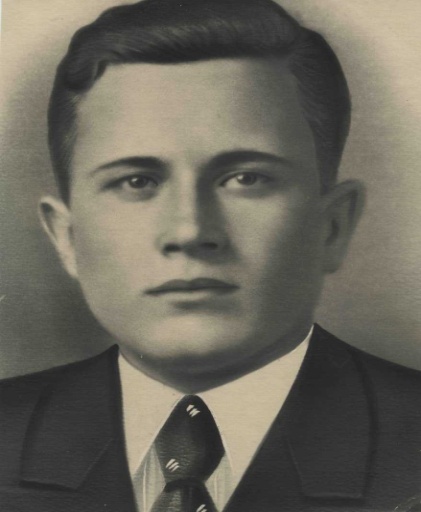 За околицей в поле некошеномМой ровесник солдат молодой,Тишиной от всех отгороженный,С фотографии смотрит простой.А лицо у парня светлое,Брови черные вразлет.Будто он с портрета этогоСлово ласковое ждет.Будто хочет знать,А правда ли, что войны сегодня нет?Ведь тогда и смерть оправданаПарня довоенных лет…Из песни.С такой же простой черно-белой фотографии, установленной на небольшом обелиске, который находится в центре деревни Семежево, смотрит на меня мой ровесник, молодой парень Илья, хотя захоронен он в братской могиле, под Москвой. Но когда я смотрю на эту фотографию, мне кажется, что это не я, а он всматривается в меня, спрашивая: «А какими стал ты, потомок нашей семьи, какой стала без меня моя родная деревня, моя родимый край..?». И долго еще после каждой такой встречи живет во мне его взгляд, заставляя быть лучше и чище… Великая отечественная война провела границу в судьбах многих семей. И для нас, выпускников 2014 г., важно помнить выпускников 1941 г., которые так и не успели применить свои знания, свой талант во благо Родины, потому что отдали за Родину свою жизнь. Именно о таком человеке, родном брате моего деда, Пыско Илье Антоновиче, будет мой рассказ. Старший брат моего деда Ивана, Илья, родился в 1917 году в д. Семежево, Краснослободского района (ныне Копыльский район, Минской области) в крестьянской семье. У его родителей, Пыско Антона Антоновича и Татьяны Ивановны, было семеро детей. Как старший сын, он рано был приучен к труду. Но всеми силами Илья тянулся к знаниям. Ему нравилась математика, физика. Он постоянно что-то конструировал, совершенствуя приспособления, необходимые для хозяйства. И хотя тяжело жилось многодетной семье, но родители поддерживали талантливого сына, поощряли его к учебе. Поэтому Илья успешно закончил Семежевскую среднюю школу и поступил в Минский строительный институт, который впоследствии стал факультетом Белорусского политехнического института. Родители гордились успехами сына, и очень его любили. Чтобы одеть сына-студента, они продали корову и купили ему настоящее драповое пальто, чем удивили всю деревню. Илья понимал, какие трудности испытывают родители, помогая ему, и ценил это. Поэтому старался учиться на отличные оценки и верил, что скоро уже сам будет помогать родителям. Он постоянно писал домой письма, расспрашивал о делах, о братьях, старался поддержать семью, радовал своими новостями и успехами.Но институт Илья окончил в трагичном для всей страны июне 1941 года. В последнем письме домой писал: «Дорогие мои, мама и папа, наконец-то, я смогу помогать вам. Я получил диплом. У меня созидательная профессия – инженер-конструктор мостов. Я буду работать в Минске и получать 850 рублей, из них 400 рублей смогу присылать вам. Завтра у нас состоится выпускной вечер. Сразу после выпускного приеду к вам. Но приеду не один. Я хочу вас познакомить со своей невестой. Это удивительно прекрасная девушка, которая училась со мной в одной группе, и работать мы будем вместе. Ее зовут также как и нашу маму – Татьяной. Причем, и характером она очень похожа на маму. Она – трудолюбивая и красивая. Я очень-очень счастлив и нисколько не сомневаюсь, что вы примете и полюбите ее, как только познакомитесь с ней поближе. Мне так не терпится всех вас быстрее увидеть и обнять. Сколько приятных событий ждет нашу семью совсем-совсем скоро! Уж теперь-то все мы будем жить богато и счастливо! Ждите нас послезавтра. Поэтому не прощаюсь. Целую вас крепко. Любящий вас сын Илья. 20.06.1941 г.».К сожаленью, не дождались родители счастья, о котором писал Илья, и не увидели больше никогда ни своего сына, ни его невесты. Сразу после выпускного вечера Илья поехал не домой, а вместе со своей невестой Татьяной, а также другими выпускниками и преподавателями ушел на фронт и героически погиб в первые дни войны, обороняя Москву. Не вернулась с войны и его невеста Татьяна.Для семьи же потекли дни и месяцы, полные ожидания писем. Но письмо Ильи, датированное 20 июня 1941 г. оказалось последним. Дедушка Иван, читая мне это последнее письмо брата Ильи, неожиданно заплакал. До этого момента я никогда не видел дедушку плачущим, поэтому был очень удивлен. Но дед Иван сказал, что очень любил своего старшего брата, который всегда привозил ему из Минска игрушки и конфеты. Он бережно сохранил одну из любимых игрушек детства - губную гармошку, подаренную Ильей, а также его письма. Илью он запомнил сильным и одновременно очень заботливым братом. Хотя, когда началась война, Ивану было только 7 лет. Но все ужасы войны навсегда отпечатались в его детской памяти. Он хорошо запомнил тот солнечный июнь 1941 года. Как только до Семежево докатилось страшное известие о войне, все жители – и стар, и млад – высыпали на улицу. Известие никого не оставило равнодушным. Женщины рыдали, лица мужчин вмиг посуровели, ведь им предстояло идти в бой. А маленький Иван с наивным недоумением смотрел на все происходящее и пытался выяснить, что же такое война? Ответ на этот вопрос не заставил себя долго ждать. Первыми зловещими вестниками войны стали вражеские самолеты-стервятники. Они нанесли бомбовый удар по дотам-укреплениям, которые были сооружены вокруг Семежево накануне войны. Вскоре немецкое подразделение на мотоциклах, с автоматами, с шумом и треском заполнило семежевские улицы. Прежде всего они стали выяснять, есть ли в деревне коммунисты, комсомольцы и евреи. А потом перешли к мародерству: «Матка, давай млеко, яйки, мед и сало». Фашисты беззастенчиво грабили всех и убивали тех, кто им не подчинялся. Когда я слушал рассказ деда Ивана, мне особенно страшно было представлять этих въезжающих прямо на нашу родную улицу фашистов на мотоциклах. И это страшное время пережил мой дед Иван со своей семьей во время оккупации.  Он долго ждал, что вот-вот приедет его сильный старший брат Илья и защитит их. Ведь Илья обещал, что скоро вернется. Но его старший брат не так и не приехал. И все же он сумел защитить и свою семью, и свою Родину ценой своей жизни. После окончания войны мой дед Иван отправлял многочисленные запросы, чтобы узнать, где захоронен его горячо любимый брат. И, наконец, получил ответ из штаба, к которому был прикреплен Илья, где говорилось: «Пыско Илья Антонович геройски погиб в бою за Родину и захоронен в братской могиле под Москвой». В завершение своего рассказа хочу еще раз склонить голову перед великим подвигом своего деда Ильи, выпускника 1941 года. Я постараюсь сохранить память о нем и передать ее своим детям.Руденок Кристина,студентка факультета менеджментаВечно живая историяПрошло 70 лет со дня Великой Победы. 70 лет назад прогремели последние залпы Великой Отечественной войны. 70 лет как закончилась война, навсегда изменившая судьбы многих народов.Сейчас уже мало осталось тех, кто лично присутствовал при событиях той страшной войны. Однако, можно с уверенностью сказать, что Великая Отечественная война затронула каждую семью, оставила след в каждом сердце и изменила дальнейший ход истории. И пусть сейчас не каждый вспомнит и расскажет вам многое о той войне. Но в каждой семье хранится память о дедах и прадедах, которые приняли участие в ней. Вот только говорят и вспоминают о них все реже.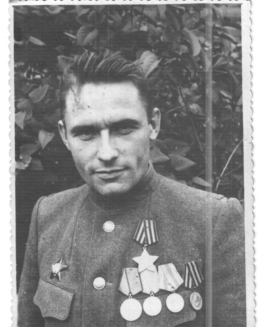 Праздники, названия улиц, памятники, мемориалы, произведения литературы и искусства – повсюду мы сталкиваемся с отражением той войны. Это бесспорно ценно. Но о людях того времени надо помнить. О них надо говорить. Ведь пока они живы в нашей памяти, жив и их подвиг. «…Я хочу рассказать один эпизод тех мрачных лет Великой Отечественной войны. В июне 1923 года в деревню Прокисель Речицкого района, где я родился и вырос, пришли два партизана. Мы, семеро молодых ребят, встретились с ними в школе. Здесь, после недолгого разговора, мы договорились, что они возьмут нас с собой в партизаны. Сбор был назначен на следующее утро.Короткая июньская ночь прошла очень быстро. На рассвете мы все собрались в назначенном месте и двинулись в путь. Нас провожала вся деревня. Мы жили в разных концах деревни и за нашими родителями, которые пришли проводить нас, выходили на улицу и односельчане.Это в то время, когда вокруг действовали фашистские карательные отряды. Они сжигали деревни вместе с жителями только за то, что в деревнях побывали партизаны. Но этим утром нас вышли проводить все, не обращая внимания на опасность, которая угрожала им за это.В партизанский отряд «За Родину», который расположился в Амельковских лесах, мы прибыли к ночи следующего дня. Поначалу мы жили в отряде и выполняли работы по хозяйству. Спустя какое-то время, на общем построении отряда мы приняли присягу и поклялись на верность Родине. После чего нас распределили по возрастам и взяли на выполнение первого боевого задания. Было известно, что по шоссе Хойники–Речица перемещаются машины с живой силой противника, которые движутся на фронт. Отряд должен был не допустить подкрепления противника на фронт. Мы же в составе отряда должны были добыть себе оружие.Следующим утром наш партизанский отряд расположился по обе стороны от шоссе. Взвод, в состав которого входил я, расположился со стороны поля. Я был поставлен в наблюдение. Вот вдалеке послышался шум моторов. Я передал командиру. И вот показались вражеские мотоциклы с установленными пулеметами. Это была разведка. За ними следовали машины. И в это время с противоположной стороны дороги открыли огонь по мотоциклам и идущим вслед за ними машинам. Начался бой. Мы открыли огонь по мотоциклам, которые пытались укрыться на нашей стороне. В ответ на нас полились сплошные пулеметные и автоматные очереди. К ним подошло подкрепление. В какой-то момент фашисты поняли, что мы отделены от основного массива леса и стали вести огонь по шоссе, чтобы не допустить нам перейти дорогу и соединиться с отрядом. К тому времени было много раненных, в том числе командир нашего взвода. Был получен приказ в срочном порядке перейти дорогу и соединиться с отрядом. Под прикрытием мы начали переправлять раненных. Едва мы успели перейти, как фашисты отрезали участок, где мы располагались. Но мы были уже в безопасности. Враг боялся углубляться в лес и преследовать нас. На дороге за нашими спинами горели вражеские машины, слышалась чужая речь раненных фрицев.Так мы приняли свое первое боевое крещение. Но очень обидно было за то, что не удалось нам добыть в этом бою оружие. Это очень пагубно повлияло на дальнейший ход нашего положения.Отряд переместился на новое место. Нам было приказано сходить домой за одеждой и едой. И все мы, семь человек, пошли в деревню. Из оружия – лишь одна винтовка без мушки.К деревне мы подошли во второй половине ночи. Было страшно просто так входить в деревню. Мы назначили время и место сбора и решили зайти в деревню по отдельности, разными дорогами. Некоторые отправились в соседние поселки.На рассвете деревню окружил немецкий карательный отряд. Вокруг деревни были установлены пулеметы, на перекрестках улиц толпились фашисты, стояли машины. Из деревни никого не выпускали. Все замерло.И в это время Ермоленко Станислав, не зная того, что деревня окружена, что в деревне немцы, из поселка пошел не к назначенному месту сбора, а решил зайти в деревню ко мне и вместе уходить. В деревню он зашел так, что немцы его не заметили. Но как только он увидел машины и пулеметы, он понял, в каком положении мы оказались. Тогда он решил никуда не заходить, а уходить из деревни. Но навстречу ему вышли два фашиста с автоматами. Они схватили его и привели в дом, стоящий рядом с моим. Было слышно, как палачи кричали: «Партизан!Партизан!» и били его.В это летнее солнечное утро решалась жизнь и судьба не только одного Станислава Григорьевича, не только шести его товарищей партизан, но всего партизанского отряда, жизнь односельчан.К дому, где держали Станислава Григорьевича, стали подъезжать фашистские машины, заходили в дом немецкие каратели. Во дворе стояла суматоха. Сначала партизана допрашивали в доме. А затем его, раздетого до белья, вывели во двор, где подвергали невыносимым пыткам. Они мучали и били его. Стойкость и мужество, с которыми держался партизан, еще больше злили карателей. Маска насмешки, застывшая на его лице, приводила их в бешенство. Они набрасывались на него. И он падал на землю, твердя одни и те же слова: «Нет. Не знаю. Не скажу». Это продолжалось до самого вечера.И все это время рядом с сыном за забором находилась мать Станислава Григорьевича. Она пыталась упросить извергов отпустить сына. Но было слышно, как они в бешенстве кричали: «Партизан!», и били ни в чем не повинную женщину. Это было для Станислава еще более мучительным и невыносимым, чем его личное страдание. Было слышно, как он просил мать уйти и не переживать за него, не плакать. Его слова: «Не плачь мама. Не плачь, мамочка», нельзя забыть и они не забудутся никогда.Но разве могла мать оставить своего сына на растерзание извергам? Так промучилась она целый день рядом с сыном.Этот день казался вечностью не только для Станислава Григорьевича и его матери, но и для всей деревни. Фашисты стремились сделать так, чтобы страдания сына и матери видели все односельчане.Поздно вечером к дому подъехала машина. В ней приехал немецкий генерал. Это должны были быть последние минуты жизни для Станислава и всей деревни. И вот в это время к генералу подошла Парис Степанида Осиповна. Родители ее были из Германии. Остались жить здесь после Первой Мировой войны. Как она говорила с ним, я не знаю, но знаю одно: она поручилась, что это наш парень и, что он не партизан. Она больше не могла видеть то чудовищное издевательство, которое вершили фашисты, и считала, что лучше ей умереть, она прожила свое, чем погибать молодому парню. Этим она спасла нам всем жизни. После этого Станислава еще раз подвергли пыткам. Но он не произнес ни слова. Тогда фашисты бросили его и стали быстро сворачиваться. До наступления темноты они убрались из деревни, оставив измученного партизана».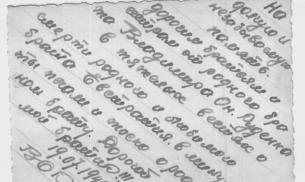 Это было написано моим дедушкой, Руденком Владимиром Ануфриевичем, к 30-летию Победы. Ему хотелось напомнить всем о том, какой ценой отстаивался мир, свобода и счастье, напомнить, почему так дорог мир теперь.Он с некоторыми своими товарищами сразу после того, как карательный отряд покинул деревню, попытался вернуться к отряду партизан. Однако, на прежнем месте его уже не было и никто не знал, куда они отправились.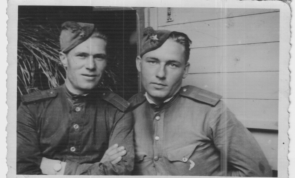 В начале ноября 1943 года ему удалось перейти линию фронта и попасть к своим солдатам в разведку. В отряде разведки он и остался служить, так как хорошо знал местную территорию.С 11 ноября 1943 года и до конца войны он находился на фронте Великой Отечественной войны. В декабре 1944 года командование считало его погибшим и выслало извещение родным о героической смерти в бою с немецко-фашистскими захватчиками. И до самой смерти в 2003 году ему пришлось носить в теле вражеские осколки.Он был награжден девятью правительственными наградами и четырьмя благодарностями от Верховного Главнокомандующего.История Великой Отечественной войны – это вечно живая история. Время не может стереть ни одной строки из великой книги – памяти народа. Ведь 9 Мая – это праздник не только военного поколения, но и поколений, пришедших после войны, жизнью своей обязанные Победе. Знать значение Победы в судьбе народа – это главная задача сегодняшнего дня.Чистая Юлия, студентка учетно-экономического факультетаСудьба женщины, солдатской вдовыЖди меня, и я вернусь.Только очень жди…Симонов КонстантинВойна! Это страшное слово заставляет нас вздрогнуть, всплакнуть, кого-то закричать, а кого-то замолчать.Так что же такое война?! Война – это разруха, голод, смерть, утрата близких! Сейчас наше поколение живет в 21 веке. Мы радуемся жизни, получаем образование, работаем. Но благодаря кому мы способны все это делать?Этих людей сейчас все меньше и меньше. Их уже почти не встретишь в магазинах, на улице, в метро. Ветераны Великой Отечественной войны – уже очень пожилые люди. Но именно благодаря их невероятному подвигу мы живем в свободной и независимой стране.Пожалуй, нет ни одной семьи, в чью судьбу безжалостно не ворвалась война. К сожалению, моя семья не стала исключением. Мой прадед Иосиф – участник Великой Отечественной войны. Он погиб на войне. Рассказы моей бабушки – вот откуда я знаю о его героической биографии. 28 июля 1943 год. 11 часов утра. Кто-то стучится в дом. Моя прабабушка Лидия открывает дверь и видит почтальона. Невольная улыбка появляется на ее лице. «Наконец-то пришла весточка от Иосифа», – подумала прабабушка. Схватив письмо, она побежала в комнату его читать. И тут, слезы покатились ручьем по ее щеки. В тот момент весь мир перевернулся. «Как? Как дальше жить? Как жить, потеряв мужа? Как вырастить 6 детей?!» – мысли метались по голове и, ей казалось, что мир остановился. Но ей надо было собраться с силами и продолжать жить. Ради своих детей, ради их будущего. Когда погиб прадедушка, моей бабушке было всего 3 года, но она навсегда запомнила тот вечер, полный слез, криков и страданий. Жизнь продолжалась. Шла война. Прабабушка Лидия работала целыми сутками. Дети понимали, как сложно, и делали все, чтобы облегчить жизнь своей матери. Но главное наставление, которое она им давала, – это «вы главное учитесь, это потом вам пригодиться». Как же она была права!Им было сложно. Голод, недоедание, бедность-все это присутствовало. Но она верили, ждали, надеялись!Память о войне. Её не сотрёшь с годами. Она вечна. И я буду всегда помнить и гордиться своими бесстрашными прадедушкой и прабабушкой, и учиться у них любви к Родине, смелости, упорству, трудолюбию.Женщина!Всё победила она:Боль, и разлуку, И смерть, и усталость.Девушка, Мать, и Сестра, и Жена – Сколько ей горя и счастья досталось!Благословен День матери святой.И ничего не нужно ей на свете, – Только б не было в мире войны,Только б счастливы были дети.Война была. В памяти народной навсегда остались годы Великой Отечественной войны. И, пожалуй, самой трагической в годы войны была судьба женщины, солдатской вдовы. Мало их осталось в живых, тех, кто провожал на великую битву своих сыновей, мужей, а потом долгие годы ждал их возвращения. Мы помним, мы гордимся, мы преклоняемся и восхищаемся!Шишов Франциск,Студент института социально-гуманитарного образованияВеликая война на страницах дневникаПрошло уже много лет после окончания Великой Отечественной войны. Годы проходят и в памяти уже тускнеют. Но есть события, картины которых, благодаря дневнику моего деда, военного летчика, штурмана эскадрильи Шишова Григория Денисовича, оживают и в данное время. Читая его дневник, ты как-будто вновь оказываешься в том давнем героическом далеком, познаешь радость фронтовых побед и горечь поражений людей, которые не раз грудью заслоняли свою Родину. Ради победы они за ценой не постояли. Каждый из них оставил свой след мужества и героизма. Своей радостью и счастьем мы всю жизнь будем обязаны им.Необычайную стойкость и героизм проявили советские летчики, они бесстрашно и умело вступали в бои с превосходящими силами противника, погибая, они разили врага.Моему деду выпало счастье остаться в живых, в своем дневнике он много рассказывает о жестокости и беспощадности тех дней, в которых он находился. И только горячая любовь, искренний патриотизм и преданность своей Родине, сделали наш народ непобедимым.Следует сказать несколько слов о предвоенной летной жизни моего деда. Накануне войны его авиационный полк находился в г. Кировограде. Самолетов на тот момент в полку было очень мало, да и те были устаревшего типа. Летчики занимались изучением летно-тактических данных, вооружением, материальной частью предстоящих самолетов, их огневой мощью, чтобы потом, когда прибудут новые самолеты, быстрее освоить их на практике и отработать технику пилотирования. В общем, военный городок жил своей обычной напряженной жизнью. Ничто не предвещало беды, стремительно надвигающейся на нашу страну.Из дневника моего деда: «Вспоминается памятная всем июньская суббота, начало войны. Перед выходным, как обычно много личного состава было отпущено на отдых в город на зимние квартиры, кто в кино, кто в театр, а кто уехал на рыбалку. Ночь была теплая, душная, как перед грозой. Никто не знал и не предполагал, что окровавленный топор был уже поднят фашизмом и был нацелен на нашу мирную страну. Фашистские диверсанты и разведчики уже, как змеи, крадучись, ползли в наши тылы.И вот на рассвете, 22 июня 1941 года, фашизм, не задумываясь, сыпал смерть на мирные города и села, не щадя и не разбирая кого убьет или исковеркает эта бомба, то ли это будет ребенок, спавший с матерью, раскинувши свои ручонки, то ли старая мать, отец, да и вообще человек. Эта ночь принесла невыразимую беду, ужас, страх и отчаяние. На рассвете содрогалась земля, от взрывов бомб вылетали стекла из окон, а в небе один за другим летали «Юнкерсы».В это утро почти никто не поднялся в дымное небо войны. Летчики, которые пытались взлететь были сбиты, либо же сгорели вместе с самолетами. На аэродроме средств ПВО совершенно не было, все было уничтожено, и немецкая авиация действовала безнаказанно. Тревожный набат Родины призвал на её защиту».Читая эти записи, понимаешь, как этот день, 22 июня 1941 года, покалечил кучу человеческих судеб, провел незримую черту через жизнь каждого человека. Но, не смотря на многочисленные потери, наш народ не стал сдаваться, а наоборот укрепился в защите своей Родины. В первый день войны прозвучали слова, ставшие священными для каждого «Наше дело правое, враг будет разбит. Победа будет за нами!», и весь народ поднялся на защиту Отечества.Всем выжившим, а также моему деду дали предписание двигаться на восток, хотя никто даже не знал где находиться в данный момент линия фронта. Путь был не легкий, по дороге не один раз обстреливали…Из дневника моего деда: «Еще мы не собрались с мыслями, не наметили маршрут, как вдруг в небе раздался жуткий вой вражеских самолетов, они набрасывались на группы ни в чем не повинных людей и в упор расстреливали их. Тяжелое зрелище, люди падали на землю, кто еще был жив, разбегались, кто куда мог. Наша группа после этого обстрела потеряла двух человек. Друзья убывали, группа становилась меньше. Убитых мы хоронили у дороги…»У моего деда было много героических и в то же время опасных историй. Хочется рассказать несколько из них. Путь его группы пролегал вблизи Днепропетровска. Наткнувшись с виду на заброшенную деревню, они подошли к забору первого дома, надеясь, что там будут люди, и можно будет расположиться на привал.Из дневника моего деда: «В нашу сторону была калитка, она была открыта. Прежде чем зайти во двор, мы еще раз стали присматриваться и прислушиваться, около ворот недалеко от колодца стоял большой мотоцикл с коляской. В доме слышался какой-то спорный, с выкриками, разговор и плач. Здесь мы насторожились, после небольшого времени мы увидели, как двое немцев, эсесовцев, в расстегнутых френчах, тянули за руки девушку в хлев, девушка, отбиваясь, упираясь с трудом, переставляла одеревенелые ноги. Здесь мы точно убедились, что эсесовцев было двое. С нашим оружием можно было бы вполне напасть на них. У нас были пистолеты «ТТ». Раздумывать было нечего, надо было нападать, буквально сразу мы очутились в хлеву. Пока эсесовец не видел нас, я схватил его автомат, который стоял около стены и отбросил в сторону, а свой пистолет направил на него и выстрелил, услышав выстрел, второй эсесовец машинально обернулся, но я уже был готов сделать выстрел ему в голову, что и сделал. Здесь же на куче соломы я увидел девушку, которая лежала с завязанными руками и порванной рубашкой, она была совсем обессиленная, в беспамятстве, во рту ее торчал кляп. Кляп я быстро выбросил изо рта и освободил ей руки и занес домой, дома нас встретила пожилая женщина и начала плакать, это оказалась её мать…»Когда я впервые прочитал эту историю, у меня сложилось мнение, что в жизни каждого человека есть такие поступки, которым суждено стать важной чертой в его жизни, сделать правильный, порой даже пугающий выбор. Такой выбор способен совершить лишь тот, кто идейно и морально подготовлен к благородному поступку, это действия связанные с риском, с кровью, но в первую очередь с благородством. Такой волевой характер личности, как у моего деда, мог сложиться только в нашей стране, в которой человек живет, воспитывается и впитывает все хорошее и духовное благородство поступков. Так как мой дед был летчиком, хочется также упомянуть его роль в боевых действиях в воздухе, а точнее его первый боевой вылет.Из дневника моего деда: «Много раз я летал с нашим командиром эскадрильи. Я здесь вспомнил свой первый боевой вылет на бомбардировку врага с ним. Первоначальная подготовка, изучение и нанесение на карту маршрута, под плоскостями подвешены бомбы, взят полный комплект патронов. Сидим каждый в своей кабине, каждый занят своим делом, своими мыслями. Наконец самолет подруливает к предварительному старту. Старт почти сразу был дан, самолет берет разбег и плавно отрывается от земли и уходит в ночное небо. Берем курс к линии фронта, высота 1500 метров, земля просматривается хорошо, небо чистое, до цели 50 минут. Летим дальше, уже хорошо представляю расположение передовой линии фронта. Сотни огненных пунктиров поднимаются в высоту к нашему самолету, хотя они пролетают еще вдали, но мне кажется, что вот-вот они сейчас пришьют нас насквозь. Попробовали подойти к цели с другой стороны, но и там нас встретил массированный огонь зениток. Самолет наш был схвачен прожектором, но командир умелым маневрированием вывел его из освещения. Полет затягивается, под собой мы видим склад с вражеской бронетехникой. Мы уходим в сторону, набираем высоту, насколько можно, а после на малых оборотах мотора, бесшумно, с планированием подходим к цели, враг молчит. Сбрасываю бомбы, ощущаю, как они отрываются от бомбодержателей, по вспышкам было видно, что они попали туда, куда и нужно было. Прожектор бешено стал метаться в небе, а зенитки опять открыли огонь по самолету, умелым маневрированием командир начал уходить от цели. Наконец стало легче, мы вышли из зоны огня в спасительную темноту. С этого полета мы с командиром благополучно вернулись на свой аэродром. Так прошло мое первое крещение в небе войны».Если начать описывать все подвиги и боевые вылеты моего деда, к сожалению, они не войдут по объему в эссе. Но, хочется сказать, что мой дед был очень мужественным и патриотическим человеком. Он готов был отдать жизнь за благополучие своей Родины.Много времени прошло после войны. Поднялись из руин деревни и города. Но ничего не забылось, ничего не исчезло из памяти. Я считаю, что не только в мраморе или же граните сохранятся имена тех, кто свою жизнь отдал за Родину, но также они сохранятся в памяти миллионов наших сердец. Их жизнь будет служить примером беззаветного служения народу, Родине.Номинация «Самая лирическая история о войне»учетно-экономический факультет:Ганусевич Ксения «Война в судьбе детей»;Дрозд Яна «Тайна семьи»факультет финансов и банковского дела:Пальчик Дарина «Мир, где царит Любовь, Вера и Надежда»;факультет международных экономических отношений:Брилевская Яна «Война забирает у людей все, но не память»;Швакель Ксения «Любовь на войне безумна»факультет экономики и управления торговлей:Гормаш Мария «След войны в судьбе моей семьи»;Пугачева Александра «В истории каждой семьи…»факультет «Высшая школа туризма»:Гружевская Яна «Глаза закрою, сразу представляю…»;Ивченко Майя «Война и жизнь – это не игра»Пешкур Илона «Мы победили…»факультет международных бизнес-коммуникаций:Зезюля Иван «Остаться Человеком на войне»;Хлюст Павел «И на войне есть место человечности»институт социально-гуманитарного образования:Кричевцова Светлана «Настоящие чувства война не убивает».Брилевская Яна,студентка факультетамеждународных экономических отношенийВойна забирает у людей все, но не памятьОсновано на реальных событиях. Посвящается семье Богдановых и Дождевых. Чистая любовь будет жить всегда,Пусть проходят дни и идут года.Ты эту любовь в памяти храни,Пронеси ее сквозь ужасы войны. (Я. Брилевская)Десятилетняя Оля, пытаясь согреться, подтянула к себе согнутые в коленях ноги. Стояли жуткие холода, а теплых вещей совсем не было. Суровая зима все наступала, не щадя ни детей, ни взрослых. Казалось, здесь, в Ленинграде скоро не останется живой души. Олю преследовал постоянный гул самолетов, звук разрывающихся бомб и мысли о том, что и она, наверное, скоро умрет, как и все те, кого медленно покидают силы прямо на улицах. Оля уже разучилась плакать. Мама всегда говорила ей, что она сильная девочка, а еще – что они с папой всегда будут рядом. Но Мама умерла от голода прямо на работе. Оля даже не попрощалась с ней утром, но сквозь сон почувствовала ее мягкий теплый поцелуй со словами: «Я люблю тебя, доченька». Отец умер раньше – при бомбежке. Тогда от их квартиры не осталось ничего, а Оленька, убегая, успела схватить только куклу с большими голубыми глазами. Она и по сей день не выпускала игрушку из рук – единственное, что осталось от ее прежней жизни.– Оля! – вдруг раздался обеспокоенный детский голос за дверью, – пора идти за едой! Ты уже второй день ешь только снег.Девочка улыбнулась. Ваня. Они с ним уже месяц неразлучны. Осиротевшие в один день, они вместе перебирались из одной пустующей квартиры в другую, пытаясь выжить в этом блокадном городе. Раньше они были соседями и даже ходили в одну школу, но теперь о нормальной жизни можно забыть. Ваня заботился о подруге как мог, и это был лучший подарок, который ей преподносила жизнь.– Сейчас, – Оля глубоко вздохнула и безуспешно попыталась подняться. Силы оставляли ее. Но девочка не боялась умереть. Смерть была повсюду и даже стала чем-то обыденным. – Олечка, – двенадцатилетний Ваня со всех ног кинулся к ней, как только открыл дверь, – все в порядке? Я так перепугался, ты можешь встать?Получив отрицательный кивок головой, мальчишка вгляделся в глаза, полные грусти.– Вот, держи, – он протянул Оле кулек с небольшим кусочком хлеба, – тебе это нужнее. Я как-нибудь проживу.Хлеба было не так много, каких-то 80 грамм, но Ваня отказывался есть, зная, что еда поможет Оле восстановить силы. Он пытался найти ей какую-нибудь теплую одежду, скитаясь по городу, но не нашел ничего, кроме старого обгоревшего пледа. Мальчик нежно укутал ее и обнял, отдавая Оле и свое тепло, хотя сам еле волочил ноги. Ваня любил ее. Любил эту маленькую девочку до глубины души. Судьба свела их вместе еще в школе, и сейчас для него не было ничего важнее, чем жизнь этого маленького дрожащего создания. Он не допустит, чтобы и Оля покинула его, умерев от голода. И лучше отдаст свою жизнь и все, что потребуется, в обмен на ее.Зима плотно обосновалась в городе. Оля не сдавалась. И Ваня тоже. Мальчик тащил в дом все, что только мог найти. По вечерам они жгли какие-то старые книги, чтобы согреться, а ночью просто прижимались друг к другу посильнее и молились, чтобы в их дом не попала бомба и они проснулись завтра. Каждый день Ваня видел на дорогах трупы, сотни трупов. Люди даже умирали у него на глазах, и внутри все сжималось от того, что он никак не может им помочь. Всем им. Трупы людей уже даже не убирали с улиц – их просто заносило снегом. Остановившиеся на рельсах трамваи превратились в огромные груды снега, но люди и без их помощи все еще находили в себе силы работать. Друг ради друга, чтобы сохранить еще несколько тысяч жизней. Ваня старался оградить свою любимую Олечку от этого зрелища, и поэтому никогда не пускал ее на мертвые ленинградские улицы. Он слишком рано стал мужчиной. Но его родители, несомненно, гордились бы этим.Весной дела пошли немного лучше. Стало теплее, что уже говорило о многом. Однажды, когда Ваня нес обессилевшую Олю за маленьким кусочком хлеба, что выдавали в столовой на углу, их остановил какой-то мужчина в форме.– Дети, вы чьи? – спросил он, явно ожидая получить ответ.– Мамины и папины, – быстро отрезал Ваня и хотел было продолжить путь, но мужчина преградил им дорогу.– Не волнуйся, я никому не скажу, если ваши родители умерли, – он сделал шаг вперед и добро улыбнулся.– У нас есть родители, – упрямился мальчик. Еще не хватало им попасть в детский дом.– Сегодня по «Дороге жизни» собираются переправлять детей, – начал мужчина, – позволь мне помочь.Ваня выдохнул, не зная, что делать. О «дороге жизни» слышали все, но шансов попасть в один из паромов или тем более самолетов у них было слишком мало. И тут какой-то случайный мужчина предлагает им свою помощь. Он не знал, что этот мужчина потерял двух своих детей того же возраста, и сейчас лишь хотел искупить свою вину за оборванные детские жизни. Мужчина не мог их спасти – все произошло слишком быстро – но все равно винил себя в этой смерти.Времени на раздумья не было, и, посмотрев в открытые карие глаза Оли, на ее дрожащие руки, Ваня понял, что другого шанса у них не будет. И он согласился. Согласился оставить Ленинград ради новой жизни.Когда они подошли к самолету, оказалось, что осталось всего одно место. Ваню словно окатило ледяной водой. Это значило, что им придется расстаться. – Берите ее, – попросил он. Мужчина обернулся и забрал у него из рук самое дорогое, что у него осталось. Главное, спасется она, даже если он – нет.– Береги себя, – сквозь слезы пробормотал он, взяв руку девочки, – я рядом, я люблю тебя.– Нет! – у Оли, которая не плакала вот уже полгода, потекли слезы, – я не хочу оставлять тебя, поставьте меня на землю!Но никто не слушал ее, и чтобы не растягивать прощание, Ваня отвернулся от самолета и сделал несколько шагов назад. Он слышал ее крики и не мог смотреть на это.Это был последний раз, когда он ее видел.Шли годы, из маленького мальчика Вани вырос мужчина, Иван Степанович Мельников, профессор истории, не перестававший работать даже на 70 году жизни. Он до сих пор любил и помнил ту маленькую девочку Олю, с которой ему не суждено было больше встретиться . Он знал, что она спаслась. Они оба спаслись, благодаря доброму мужчине, оказавшемуся на их на пути. Теперь Иван жил в Минске, у него была большая семья и уже целых 3 правнука. И он никогда никому не говорил о тех страшных годах, врезавшихся в его память, до сих пор стоявших перед глазами. И про его первую настоящую любовь он тоже никому не говорил - всегда держал в себе.А маленькая Оля, которая и спустя 58 лет занимала мысли этого старика, выросла большой и сильной женщиной, сумела вернуться в Санкт-Петербург и начать новую жизнь там, где не так давно замерзала от холода в ожидании голодной смерти. Оля рано овдовела, но ее дети и внуки счастливо жили рядом с ней. Она по сей день каждый год 12 апреля ходила в церковь, чтобы сказать спасибо не только Богу, но и маленькому мальчику Ване, спасшему ее и заботившемуся о ней, подобно настоящему мужчине.Сегодня она выдавала замуж внучку, и, видя ее счастливое лицо, еще раз благодарила тех, кто сделал все, чтобы ее дети и внуки не знали ужаса войны. Во время венчания она заметила сгорбившегося мужчину, смотревшего на жениха сквозь пламя дрожавшей в руках свечи. У него на руке был шрам, похожий на сердце. Такой же был и у Вани. Когда они жгли книги, мальчик случайно опалил себе руку. Потом они решили, что это символ их любви. Теперь, присмотревшись, Оля точно узнала в этом мужчине того мальчика, спасшего ей жизнь, любившего ее так, как не любил никто другой. Мальчика, не знавшего, вернется ли за ним самолет, и все равно спасшего ее, а не себя.Теперь он тоже стал дедушкой. И сегодня их внуки женятся, соединяя их семьи в одну. Им было не суждено это сделать, но внуки закончили то, что начали в далеком 1941 маленькие мальчик и девочка.– Ваня, – произнесла она дрожащим голосом. Уже не сдерживая слез, она подошла к старику: – столько лет…– Оля, – не веря своим глазам, прошептали исчерченные морщинами губы. – Я думал, что никогда больше не увижу тебя…Война может отобрать у людей все, но память из сердец не вытравить. Настоящую любовь люди проносили и сквозь ужасы войны. Даже разлука длиной в 58 лет не погасила этого чувства. Чувства, ставшего началом жизни и залогом ее сохранения. Никогда не забывайте, что искренние чувства сильнее разлук, горя и даже смерти. Потому что они вечны. Ганусевич Ксения,студентка учетно-экономического факультетаВойна в судьбе детейВсе мы знаем, насколько ужасной и безжалостной была та война, сколько жизней она поглотила. Можно многое написать о том, что пережили невинные люди за годы Великой Отечественной. Написано немало книг о тех ужасных событиях. Хочу выразить свои мысли через небольшой рассказ.…Они бежали так быстро, как только могли. Было совсем темно. Тучи застилали луну. Тяжёлое дыхание и звук беспрестанно колотящегося сердца заглушали все остальные звуки. Дети пытались спасти свои жизни, и в тот момент их не волновало ничего, кроме как оказаться подальше от того ужасного места. Но как бы далеко они не убегали, звуки выстрелов и разрывающихся снарядов, крики женщин и детей всё равно настигали их. Дети бежали по лесу, пробираясь через сухие кустарники. Колючие ветки царапали кожу, из свежих ранок начинала сочиться теплая кровь. На и так уже потрёпанной одёжке появлялись новые дырки.– Мань, я устал… Я больше не могу… Ножки очень болят – мальчик говорил почти шёпотом, сил у него уже не было.– Я тоже устала. Но нам нельзя останавливаться. Давай теперь пойдём шагом.– Я не могу, Мань…Так хочется спать…– Федя, потерпи ещё чуть-чуть… Давай найдём место, где можно спрятаться и отдохнуть.– Хорошо…Ещё около получаса дети, уставшие и измученные, бродили по лесу, пока им на глаза не попалась высокая старая ель. Её нижние огромные ветви спускались до самой земли.– Спрячемся здесь.Девочка взяла брата за руку, и они вместе пошли к дереву. Дети приподняли крупные ветви и забрались под них. Внутри, вокруг ствола, находилось свободное пространство, и вся эта конструкция чем-то напоминала шалаш. Ничего не говоря, мальчик сел поближе к стволу и почти сразу же уснул. Маня долго ещё не могла сомкнуть глаз; ей казалось, что опасность ещё рядом. Девочку не покидали воспоминания о произошедших событиях. Каждый раз, когда она закрывала глаза, одни и те же картинки в голове сменяли друг друга: мама, отвезя детей к бабушке, прощается с ними и говорит, что скоро вернётся и всё будет хорошо; бабушка стоит на коленях перед иконой и сквозь слезы, почти шёпотом читает молитву; дед вбегает в дом с криками: «Немцы!»; соседние дома пожирает красное пламя; дети и женщины со слезами и криками отчаяния пытаются убежать от жестоких солдат; бабушка протягивает Мане узелок и говорит, чтобы она и Федя скорее убегали в лес; люди в форме стреляют в невинных людей; темный лес. Девочка ещё не могла уснуть, но в конце концов её окутал сон.Утром детей разбудил странный шум. У обоих сердце в пятки ушло и пробежал холодок по спине. Но оказалось, что это просто птицы перепрыгивают с одной сухой ветки на другую.Маня развернула узелок, который дала им бабушка. Там был небольшой кусочек хлеба и фляжка с водой. Девочка посмотрела на брата, после чего взглянула на хлеб. Она отломила от хлеба кусочек и протянула его брату; сама девочка есть не стала, хотя в животе уже начало колоть от голода. После того как Федя немного перекусил, они оба сделали по небольшому глотку воды. Маня снова завязала узелок и они выбрались из-под еловых веток. Весь лес окутал утренний туман, который рассеялся, когда солнце было совсем высоко. Дети долго брели по лесу, они прислушивались к каждому шороху и вздрагивали от каждого звука. Федя всё время молчал. После пережитого у малыша уже не оставалось сил разговаривать. А его сестра всё думала об одном: «Он же ещё совсем маленький, только пять исполнилось. За что ему такое…нам такое». Дыхание перехватило от нахлынувших эмоций. Девочка еле сдерживала слёзы, она старалась быть сильной ради брата.Дети не заметили, как прошел день. К вечеру они снова стали искать место, где можно спрятаться и переночевать.– Мань, смотри. Там под корнями большая нора. Давай там спрячемся.Федя хотел было подойти ближе к дереву, но споткнулся. Сестра подбежала к брату чтобы помочь, как вдруг почувствовала резкий запах, от которого заслезились глаза.– Мань, что это? Тут что-то мокрое…Мальчик поднялся; вся левая рука у него была испачкана в бурую густую жидкость, от которой пахло железом.– Федя, бежим отсюда…Девочка схватила брата за руку, и они побежали так быстро, как только могли. Остановились дети, только когда мышцы начало сводить от боли. Они уже не стали искать укрытие, просто сели у дерева и крепко уснули.Спустя несколько часов мальчика разбудили голоса, доносившиеся откуда-то из глубины леса. Федя разбудил сестру. Они оба посмотрели в том направлении, откуда доносились голоса.– Сиди тихо и не двигайся, понял?Мальчик кивнул в ответ.Они долго сидели, почти не дыша. Вдруг в нескольких метрах от них хрустнула ветка. Дети посмотрели туда и увидели человека. Заметив их, он начал что-то кричать на непонятном языке. Испугавшись, дети вскочили с места и побежали; странный человек погнался за ними. Дикий ужас охватил детей. Они быстро бежали по лесу, но тот человек начинал догонять их; он что-то кричал, а порой раздавались выстрелы. Малыш уже было начал спотыкаться, у него совсем не осталось сил бежать дальше, но ужас, охвативший парнишку, заставлял его бежать дальше.От страха дети не замечали ничего вокруг, не заметили они и корень, торчавший впереди из земли. Оба споткнулись и упали на землю. Маня сильно поранила ногу, но совсем не чувствовала боль. В тот момент она слишком сильно волновалась за Федю и за себя. Девочка обняла брата и посмотрела на человека, уже догнавшего их. Он всё ещё говорил что-то на непонятном языке, вдруг он поднял пистолет и направил его на детей. От страха у обоих перехватило дыхание, на глазах навернулись слезы; они обнялись и крепко зажмурили глаза. Послышался выстрел…Когда дети открыли глаза, странный человек лежал на земле, а рядом с ним стоял советский солдат.– Как вы? – он подошел к детям и погладил обоих по голове.Маня и Федя молчали, они никак не могли поверить, что остались живы. Солдат помог им подняться. Взяв детей за руки, он повел их куда-то, при этом постоянно приговаривая: «Теперь всё будет хорошо, всё будет хорошо…»Пешкур Илона,студентка факультета«Высшая школа туризма»Мы победили…Это было раннее утро. Небо давило темнотой своих туч. Моросил дождь, а пронзительный ветер злостно бил в лицо. Напевая свою унылую мелодию, он трепетал из стороны в сторону колоски пшеницы и не давал настырной пчелке сесть на букет полевых цветов в руках девочки. Она цеплялась рукой за полы куртки своего деда, который застыл перед небольшим возвышением земли с накренившимся надгробием. Кроме этих двоих вокруг не было ни души. Голову дедушки давно тронула седина, морщинки бороздили его лицо, но взор был молод и пронзителен. Он, не отрываясь, смотрел на почти стершиеся цифры на надгробии, о чем-то задумавшись...А думал он про своего друга Костю... Не дожил он до победы всего пару месяцев. Это произошло на казалось бы простом задании командира, – пойти в соседнюю деревню, разведать о припасах. Там было шаром покати. Возвращаются они на базу, и тут откуда ни возьмись, выскочил немец. Костя пулю и словил.Одна из самых страшных вещей, смотреть, как в глазах друга погасает жизнь. А на пожухлой осенней листве леса малиновой пленкой была разлита остывающая кровь. Рассвет холодным светом солнца окутывает заповедный лес, покрытый росой и каплями живительного дождя. Чирикают птички, жизнь не останавливается. А его больше нет. Никогда не известно, где тебя настигнет смерть. Пошли вдвоем, а вернулся один. Смотришь в глаза командира, как объяснить, когда у самого комок в горле и ноги подкашиваются? А он только грустно сказал:    – Понятно, иди отдыхай.Выходит, у всех каменные лица, скорбят. Это был такой человек, которого все уважали, любили, просили совета и брали пример. Надежный, смелый, за товарища он и в огонь и в воду пошел бы! А как начинал рассказывать истории у костра да запевать, нашу, любимую...Как-то раз были мы с ним на задании. Долго отговаривали не брать его верного Боню. Но дворняга та еще. Так посмотрит, будто говорит: «Хэ-хей, хозяин, со мной не пропадешь». Так и порешили взять с собой.Долго шли через болото, устали. А территория та была ненашенская, но делать нечего — не было сил идти дальше, а так-то надо и обувь починить, и подсластить язык кусочком хлеба. Легли все на ночлег, устроились, а дежурным Ваньку поставили. Клюкал носом, клюкал, да и уснул. Всё бы ничего, но вдалеке начал слышаться отдаленный смех. Боня тут-то нам и пригодился, как начнет поскуливать, кусать за ноги, всех побудил. Мы сначала думаем: «А ну-у, что за дела? Брысь!» Но тут и сами увидели приближающиеся огоньки. Хутенька собрались, и потихонечку вбок-вбок, залезли в овражек, затихорились. Слышно как сердце колотится. Тут то немцы на наш костерок и вышли,  мы как кинулись на них с ревом, те и глазом не моргнули , взяли их врасплох.– Ну! То-то! Где б мы сейчас были без Бони? – говорит Костя смеясь.Достал из-под пазухи тряпочку, а там его завтрак, – жменька гречки; и посматривает на провинившегося Ваньку, тот шмыгнул виновато носом и начал доставать свои закрома, – отблагодарить спасителя.Выглянуло робкое солнце. Тучи растянулись. Старик поднял голову и прищурился. Обрывки воспоминаний всплывали в его голове. Он видел бесконечное пшеничное поле, чувствовал прохладный ветер, неустанно колышущий спелые золотистые колосья. Казалось, что весь мир состоял только из голубизны неба, ветра и бескрайнего поля. Но нет.Среди бескрайнего пространства злата кружилась она, маленькая, хрупкая и светлая девчушка в крестьянском льняном платье. Ее ноги небрежно проминали гибкие колосья во влажную черную землю. Она смеялась и словно мотылек порхала над полем, ловя руками солнечные лучи. Капельки прошедшего дождя радужно искрились  на свету в ее светлых волосах. Зеленые глаза были блаженно прикрыты, а на лице сияла беззаветная улыбка.– Деда, а деда, смотри как кругом красиво! Солнышко!Старик смотрел счастливыми глазами на внучку, слушал заливистый хохот, усмехался. Вот оно, ради чего мы боролись. Вот что придавало силы нам в бою, заставляло идти дальше, вперед и только вперед, не обращать внимания на взрывы, свист пуль. Вот оно! Поэтому нас не сломали, поэтому мы победили...Гормаш Мария,студентка факультетаэкономики и управления торговлейСлед войны в судьбе моей семьиВойна… Это страшное слово никогда не изгладится из людской памяти.Война…Это сожжённые разрушенные города, посёлки, сёла и деревни.Война… Это тонны бомб и снарядов, падающих на мирных людей.Война… Это тысячи несчастных семей, потерявших родных и близких.Война… Это общее горе.До войны семья моих прапрабабушки Марфы Филипповны и  прапрадедушки Парфена Григорьевича Ивановых была дружной и счастливой. У старших сыновей Григория и Кирилла уже были свои семьи, в которых подрастали дети, шалунишка Владимир и любимица Дунечка (теперь это моя бабушка). Сыновья и их семьи жили с родителями в одном доме, работали в колхозе. И только младшенький Алексей уехал в Могилёв учиться. Ещё с детства он мечтал стать лётчиком, поэтому и поступил в школу ОСОАВИАХИМ по подготовке пилотов для гражданской авиации и Красной Армии. Родители согласились с выбором сына.  И вот … Лето 1941 года. Всё погрузилось во мрак. Разбились мечты о счастливом будущем.Уже летом 1941 года один за другим ушли добровольцами на фронт старшие сыновья Григорий и Кирилл. Дома из мужчин остались только Парфен Григорьевич, которому шёл седьмой десяток, и пятилетний Володя. Письма с фронта приходили редко, но приходили. «Дети живы», – эта мысль согревала сердце Марфе Филипповне и Парфену Григорьевичу. А потом… Недели, а потом и месяцы почтальон проходил мимо. А потом пришёл, но что-то очень долго не хотел доставать долгожданное письмо, а когда достал, то это оказалось не письмо, а извещение, в котором сообщалось, что Кирилл Парфенович в 1942 году пропал без вести. И только после войны односельчане, которые сражались с ним бок о бок, рассказали, что Кирилл Парфенович был командиром взвода и своим телом накрыл гранату, спасая жизни других солдат. Он погиб под Смоленском. Уже в мирные восьмидесятые годы мои бабушка и мама ездили в Смоленск, обошли все братские могилы, но фамилию прадедушки так и не нашли.В 1942 году после окончания школы ОСОАВИАХИМ всех курсантов отправляли на фронт. И Марфа Филипповна, чтобы благословить сына, пешком прошла 30 километров от деревни до города, но только успела поцеловать и перекрестить, как раздалась команда: «По машинам!». Это были последние минуты, когда она видела своего сына. В конце войны Марфа Филипповна и Парфен Григорьевич получили извещение, что их сын Алексей Парфёнович не вернулся с боевого задания 25 октября 1944 года. В это время их эскадрилья дислоцировалась на Балтийском флоте в Лемешах.В 1943 году после серьёзного ранения, перенёсший несколько сложнейших операций был комиссовал и вернулся в родительский дом самый старший сын Григорий Парфёнович. Ранение не прошло бесследно. Через год он умер от полученных ран.Короткими были жизни у сыновей моей прапрабабушки. Сама она прожила 94 года, но ни на секунду не забывала о своих детях.Где-то в 1975 году в доме у Марфы Филипповны появился маленький листок из отрывного календаря, на котором было напечатано стихотворение неизвестного автора. Всю свою оставшуюся жизнь она считала, что это стихотворение про неё.У неё в серебре поредевшие пряди.Тридцать лет за плечами ожиданий, тревог.Сын окончил училище до войны в Ленинграде,А приехать домой на побывку не смог.И она не считает его виноватым.Разве можно винить не пришедших с войны.Только что- то всё чаще солдаты Посещают её беспокойные сны.Вот он лёг и уснул, и она рядом с ним Опустилась на стул, а вокруг – никого.Всё постигла она материнской любовью, Только взрослым не может представить его.Марфа Филипповна читать не умела, но листок бережно хранила за иконой, и каждый раз, когда приезжала моя мама, она доставала листок и просила прочитать ей стихотворение. Эти строчки моя мама и сейчас помнит наизусть.Григорий Парфёнович, Кирилл Парфёнович, Алексей Парфёнович – это мои прадедушки. Они отдали свою жизнь за победу, за то, чтобы земля процветала, чтобы люди рождались и жили под солнечным мирным небом.Проходит время, пролетают годы, десятилетия, а боль не утихает. Мёртвых не воскресить, но память о них передаётся из поколения в поколение.Пусть всегда в нашей жизни будет чистое небо над головой, а рядом родные и близкие.Гружевская Яна,Студентка факультета«Высшая школа туризма»Глаза закрою, сразу представляю:Огни, обстрел и огненное пламя.Шум, крики, плачь, вдруг взрыв! Потом затишье…Вокруг всё пусто, только ветер свищет.Что помнят люди молодого века,Которые не видели войны?Которые не знают человека,Кто возродил историю страны.То был народ – великая держава,Он воевал во имя Мира, а не славы.Откуда столько сил?Где взяли столько воли?!Их вера и любовь превыше тяжкой доли.Любовь к родной земле, к стране,Любовь жить в мире, не во тьме.Они громили вражеские силы,Вооружившись лишь одной надеждойУвидеть мир всё в том же миреИ под покровом неба безмятежным.Когда бомбили самолёты в чистом небе,Когда глотали лёгкими родной песок,Бойцы не думали о жажде да о боли,Но исполняли свой Отечественный долг.Быть может, знаешь, как им сложно было воевать?Ведь они за нас с тобой боролись!Каждому из них руку бы пожать,Да покланяться бы каждому-то в пояс.Не боясь ни врага, ни стрельбы,Партизаны в бой шагали смело.Теперь они слывут Героями страны,Давайте же чтить их заслугу вечно!Дрозд Яна, студентка учетно-экономического факультетаТайна семьиЧто знаем мы про братьев, про друзей,Что знаем о единственной своей?И про отца родного своего,Мы, зная все, не знаем ничего. Е. Евтушенко– Яна Витальевна, вот я еще в архиве пару документов нашла. Возможно, Вас заинтересует?! – произнесла улыбчивая женщина преклонных лет. «Таким только в архиве и работать», – подумала я про себя. Мне казалось, что от этой приятной дамы даже пахло историей. В детстве я очень часто ощущала этот запах: у бабушки хранились старые, выцветшие, черно-белые фотографии, с которых на меня смотрел статный мужчина в офицерской форме.– Валентин Михайлович, прикажете начинать?- подобострастно произнес лейтенант.– Александр Степанович, мы, конечно, это уже обсуждали, но там же люди. Наши люди!– В первую очередь там немцы. Вспомните, что они с Вами сделали! -Начинайте…-опустил глаза капитан артиллерии. Город бомбили три дня… Погибло 8 342 человека. Из них 126 детей.Я помню, как в детстве он своими руками делал мне игрушки из дерева, учил ухаживать за цветами, рассказывал о своем детстве. Только войну он не упоминал. Он никогда не любил говорить о событиях того времени. Не любил вспоминать. Как-то я попросила рассказать мне о войне, какой она была. И он заплакал. Полковник в отставке. Человек, прошедший войну, переживший два огнестрельных ранения, начал плакать. С тех пор я никогда не говорила с ним на эту тему, только иногда замечала, как он о чем-то задумывался на мгновение и тяжело вздыхал.– Помогите мне, пожалуйста! – послышался женский голос из-под завалов. Под грудой камней и обломков солдаты обнаружили девушку лет 19.Она плакала и молила:– Только не убивайте. – Пожалуйста, только не убивайте!Девушку звали Лида. Лидия Петровна…»– Странно, а бабушка мне никогда не рассказывала, что они с дедом именно так познакомились. – вслух произнесла я. – Смешная ты, – улыбнулась «женщина-история» (так я мысленно нарекла смотрительницу архива). – Твои дети тоже многого о тебе знать не будут. А дед-то у тебя красивый был…– Лида, тебе же холодно. Накинь что-нибудь.– Не переживай, мне тепло.– Тебе-то, может ,и тепло, – сказал капитан, накидывая на плечи невесты офицерскую шинель, и тихо добавил: – А вот ребенка нашего морозить я тебе не позволю.– Ордер на арест? – удивленно спросила смотрительница архива.– Да, – вздохнула я. – А вот эту историю я знаю. Игнатович Александр Степанович, будучи лейтенантом артиллерии и доверенным лицом моего деда, написал в НКВД донесение о том, что по вине Умецкого Валентина Михайловича произошел подрыв участка железной дороги.– Лида! Я вернусь! Ты слышишь? Я обязательно вернусь! – кричал Валентин Михайлович. –Сына береги! Я тебя люблю.-– И я тебя…-шепотом произнесла бледная от страха женщина.Я медленно брела домой и думала о том, через что же все-таки пришлось пройти нашим прадедам. Людям, которые смогли бороться за свою честь, свободу, Родину и любовь. Они боролись. Боролись за Нас с Вами. За Нашу жизнь и свободу. Они выстояли.Так кто же Вы, наши деды? И если умирает человек, С ним умирает первый его снегИ первый поцелуй, и первый бой, Все это забирает он с собой!Зезюля Иван,студент факультетамеждународных бизнес-коммуникацийОстаться Человеком на войне… какой ценоюКуплен был наш каждый мирный день! Помните о том, что всякий часВечно смотрят с верой и любовьюВслед вам те, кто жил во имя вас!Эдуард АсадовК сожалению, я почти не помню своего деда, Ючко Никифора Константиновича, ветерана Великой Отечественной войны. Он умер, когда мне было пять лет, но этот человек всегда был и останется моим Героем, моим Учителем, о котором я поведаю своим потомкам, чтобы и они гордились славой их предков на поле брани, знали, какой страшной ценой завоевана Великая Победа. Моя бабушка, Варвара Степановна, также испытавшая на себе все тяготы войны, и моя мать, ее старшая дочь, до сих пор помнят все истории деда, которые он, бывало, рассказывал по вечерам в обществе близких, друзей и соседей. От рождения обладая феноменальной памятью, он ни нам миг не забывал все, что пережил: каждое мгновение войны словно стало частичкой его самого. Описывая войну в мельчайших подробностях,  он поименно мог назвать всех своих боевых товарищей, а также по часам расписать чуть ли не каждый день, проведенный на поле боя. Я слышал захватывающие дух истории о рейдах разведчиков в тыл врага, о боях под Москвой и блокаде Ленинграда, о снайперских «дуэлях», о том, каково это, пережидать минометный обстрел в лунке от снаряда, и о тех страшных днях, когда делишься и без того не богатым пайком с изголодавшимся беженцем. Я часто задавался вопросом: «А смог бы я поступить так же? Смог бы так же мужественно и самоотверженно нести свой тяжкий крест?» И, признаюсь, не всегда мог себе ответить.Одна история запомнилась мне на всю жизнь. Услышав ее, я со всей ясностью осознал, что героизм проявляется не только в бою и доблесть воина не всегда может быть измерима одними лишь ратными подвигами. Невероятная сила духа, позволяющая остаться Человеком на войне, – вот что делает простого солдата истинным героем, достойным наивысшей чести…Осенью 1944 года Красная Армия победоносно вступила в Польшу, и с каждым днем теснила фашистов все дальше и дальше. В один из солнечных дней сентября дивизия, в которой тогда служил Никифор Константинович, не принимала участия в боевых действиях. Глухие отголоски некоего сражения – разрывы артиллерийских снарядов, пулеметные очереди и щелчки винтовок – доносились откуда-то издалека. Как минимум, еще несколько дней, а то и целую неделю боя не предвиделось. И вот прошел слух, что в нескольких километрах вниз по реке, неподалеку от места их расположения, есть ореховая роща, совершенно нетронутая. Немецкие окопы далеко, опасаться по большому счету некого. И дед, будучи весьма смелым, но, в то же время самонадеянным молодым человеком, решил проведать «палестинку»: еды не всегда хватало, а «голодный солдат – никудышный боец» – так он, бывало, говорил. Солнце играло бликами на речных волнах, вездесущие птахи порхали в еще пышных, но уже слегка пожелтевших кронах деревьев, и юноша мгновенно забыл о войне, завороженно созерцая окружавшие его красоты. Потеряв счет времени, он вскоре добрался до орешника и, совершенно случайно, отвлекшись от своих грез, заметил немца, так же беспечно глазевшего куда-то вверх, набивавшего карманы своей шинели пригоршнями спелых, только что сорванных орехов. Солдат  был так поглощен своим занятием, что совсем забыл про осторожность: его автомат находился в десятке шагов от него, прислоненный к хрупкому стволу молодого деревца, а хруст ветвей и шуршание листвы были слышны, наверное, за добрую сотню метров. Почти не таясь, разведчик бесшумно, как тень, подкрался к немцу, поднял его автомат и тихонько свистнул. Они были почти сверстниками, мой дед и тот немец, разве что последний был, может быть, на пару лет моложе. Он замер, бледный как смерть, которая, как ему казалось, вот-вот заключит его свои холодные объятья. По впалой, веснушчатой щеке прокатилась слеза, и робкая дрожь сотрясла юное тщедушное тело. Может, он хотел что-то сказать, но вместо слов лишь бессвязное бормотание и испуганный шепот вырвались наружу. В голубых, еще по-детски наивных глазах застыла покорность судьбе и немая мольба. Наверное, в тот миг вся его короткая жизнь пронеслась перед глазами и показалась такой ценной, такой значительной, что хотелось кричать, умолять о пощаде. Прожив так мало, он совсем не хотел воевать, его выбор был сделан за него. Слова мольбы уже готовы были сорваться с его уст, но страх парализовал волю юнца и крик застрял в горле, только дрожь била все сильнее и непосильные потуги что-либо сказать еще больше укореняли и без того чудовищный страх. В какой-то миг смирение промелькнуло в его взгляде, и лишь редкие искры надежды проскакивали в тумане безразличия.Никифор Константинович все порывался нажать, наконец, на курок и… и никак не мог этого сделать. Пытаясь найти оправдание  поступку, который намеревался совершить, он вспоминал все ужасы войны, которые сполна познал. Грудь, насквозь прошитая немецкой пулей зимой сорок второго, до сих пор болезненно отзывалась по ночам, а лица погибших друзей теперь снились ему в те редкие минуты покоя; без сожаления он жал на курок, когда фигура в темной шинели показывалась в перекрестье прицела. Но то была война. Здесь же, в этой роще, еще пару минут назад он готов был запеть, окрыленный той радостью жизни, которая царила вокруг, невзирая на войну, разруху и смерть, бушевавшие рядом. Дед говорил: «Я не колеблясь забирал жизни врагов, потому что знал: человечности нет места на войне, там правило одно – либо ты, либо тебя. Я был солдатом, но вдруг понял, что не могу быть палачом. Тот парень был совсем юн… Мой сверстник, волей рока очутившийся совсем не там, где ему полагалось быть. Он до конца не верил, что я собираюсь его отпустить, ждал выстрела в спину, уходил, спотыкаясь на ровном месте, оборачивался, что-то бормотал, утирал слезы, и, лишь окончательно скрывшись в кустарнике, попытался бежать, но ноги и тогда едва его держали. Я не рассказал об этой встрече сослуживцам, вернувшись. В последнее время раскаиваюсь во многом, но не в этом, нет»…Столько лет прошло с тех пор, как я в последний раз видел деда, и сейчас иногда сожалею о том, что не был старше в то время, когда он еще был с нами. Бесценный урок деда – иметь мужество всегда оставаться Человеком – это та путеводная звезда моей жизни, свет которой поведет за собой еще не одно поколение моих потомков.Что я знаю наверняка – Герои живы. Их бессмертный дух, словно Феникс, возродившийся из пепла, продолжает жить в нас, ведь мы наследники тех, кто, в свое время сделав поистине благородный выбор, ведомые искренней и бескорыстной любовью к Родине, совершили подвиг, славе о котором – жить. Наш долг – помнить об их великой жертве во имя Мира, ведь память – тот самый эликсир бессмертия, которого, бесспорно, достойны наши славные предки, та скромная дань уважения, которую они заслужили, победив фашизм в 1945-ом.С благодарностью оглядываясь в прошлое, мы с надеждой смотрим в дали будущего, и нашими глазами смотрят на чудесный новый мир герои, возможно, простые внешне, но возвышенные в душе. Наша радость – это их радость, улыбки и слезы на наших лицах – улыбки и слезы Победителей, с честью прошедших Священную для советского народа войну. Их слава – не блеск медалей, их слава – огонь наших сердец, раздуваемый порывами ветра нашей Памяти, и пока ветер силен, герои останутся рядом. С нами. Навсегда. Не гасите пламя своей Памяти!Ивченко Майя,студентка факультета«Высшая школа туризма»Война и жизнь – это не играВойна – одно из самых страшных событий, которое может произойти в жизни человека, однако оно позволяет будущим поколениям увидеть и понять, как не следует поступать, а также научиться ценить жизнь и мирное небо над головой. Мы – счастливое поколение, которое не знало такой боли, но мы можем только представить, что испытывали в те времена наши предки. Они рассказывают нам свои истории, чтобы наш мир учился на ошибках прошлого и чтобы мы могли гордиться отважными и сильными участниками войны.Моему дедушке, Александру Ивченко, было всего 9 лет, когда началась Великая Отечественная война. Он часто рассказывал своим детям и внукам о тех ужасных временах. Вот и я хочу поделиться одной из его историй.Лето 1943 года. Беларусь ещё в оккупации, но вести о скором освобождении каким-то образом доходили до самых глухих уголков. Да и оккупанты вели себя с местным населением уже не так жёстко, как в начале войны. Деревня Каральки находилась на отшибе – в бывшем барском поместье и насчитывала меньше десятка домов. В деревне проживали в основном женщины с детьми. По ночам деревню навещали партизаны, а днём приезжал немецкий патруль. Дети занимались заготовкой ягод, грибов и всем тем, чем можно было поживиться.Дети не могут обойтись без игр. Даже полуголодные и уставшие в свободное время затевали всякие баталии. Любимой игрой, конечно же, была «война».И вот однажды под предводительством самого старшего среди детей – мальчишки лет четырнадцати, назовём его Федей, был «сформирован отряд красноармейцев». Ребятишки выстроились по росту в шеренгу, каждому было выдано «оружие» – длинная деревянная палка. Скомандовав «на плечо» и «направо», Федя повёл отряд на «выполнение задания». Ребята долго туда-сюда маршировали по пыльной дороге. Впереди строя, как положено, вышагивал сам Федя со знаменем – небольшим куском ткани непонятного цвета.Тем временем на дороге, ведущей в поместье, среди деревьев показался мотоцикл. Это, вероятно, был немецкий патруль. Остановившись, он, видимо, оценивал обстановку, и вдруг ударила пулемётная очередь. Пули защёлкали по дороге, поднимая лёгкую пыль, едва не сразив неизвестный отряд. Ребятишки, что есть мочи, бросились врассыпную, побросав свои деревянные ружья, и скоро попрятались по домам. Деревня замерла.Патрульные солдаты, прекратив стрельбу, развернули мотоцикл и скрылись в обратном направлении. Через некоторое время среди калиток и дворов уже стали появляться вихрастые головы. Бабы, предчувствуя беду, с криком загоняли своих чад обратно и не зря беспокоились.Со стороны Волосовского шляха раздался гул тяжёлых машин. Вскоре на дороге, в том же месте, где недавно останавливался патруль, появилась колонна. Впереди шёл мотоцикл, за ним бронетранспортёр. Остановились. Из броневика высыпали солдаты и, развернувшись цепью, двинулись на деревню. Постреливая из автоматов по кустам, солдаты подошли к домам и начали выгонять жителей на дорогу перед деревней. Бабы и дети сгрудились толпой, здесь оказались все: и стар, и мал. Солдаты, выполнив зачистку, расположились на отдых в тени лип, только двое в сторонке стояли с автоматами наизготовку. Из-за поворота в деревню въехал чёрный «виллис» и остановился возле толпы. Из него вышел немецкий офицер старшего чина. Капрал подал команду, солдаты вскочили, старший офицер выслушал доклад и отдал команду «вольно». Затем он вытер белоснежным платком шею, поправил фуражку и на ломаном русском языке обратился к толпе: «Кто есть партизан? Два шага вперёд!» Толпа замерла. «Я ещё раз предлагаю выдать партизан и знамя добровольно, иначе будет расстрелян каждый второй», – продолжил офицер. Бабы взвыли, дети прижались к их подолам. Раздались крики: «Так это же дети играли!» Побледневший Федя сделал два шага вперёд: «Я главный, меня и расстреливайте!» «А где знамя?» – спросил мальчика офицер. «Там вон в канаве валяется», – ответил Федя. «Так принеси». Федя, с опаской поглядывая на солдат с автоматами, принёс палку с привязанным к ней полотном. «А где твои солдаты»? – спросил офицер. Федя сдавленным от страха голосом скомандовал: «Отряд, стройся!» Из толпы вышли ещё несколько мальчишек и девчонок и стали в строй. Среди немецких солдат раздался хохот. «Stoppen (прекратите)!» – резко оборвал солдат офицер. – «Вы и есть партизан?» – обратился он к строю детей. «Да какие же они партизаны!» – запричитали бабы. «Мы просто играли», – едва слышно ответил Федя. «А на чьей стороне вы играли?»  Мальчик молча стоял, опустив голову. «Надо полагать, за красных», – разглядывая полотно с оттенком розового, сказал офицер. Затем, немного помолчав, продолжил: «За кого же ещё?» «Послушай, мальчик, – обратился офицер к Феде, – повесь вот этот тряпка вон на тот столб», – и указал на изгородь, метрах в двадцати. Мальчик быстро выполнил команду и вернулся в строй. Старший офицер подошёл к солдатам, стоящим в охране, и отдал им команду, указав на знамя. «Feuer!» Солдаты длинными очередями из автоматов мгновенно превратили полотно в лохмотья. Оно задымилось и с перебитым пулями древком, упало на землю. «Вот так будет с теми, кто станет выступать на стороне красных», – обратился офицер к толпе: «Всем понятно? Всем разойтись!»Затем поступила команда по машинам, немцы заняли свои места, и колонна тронулась в обратный путь. Деревенские бабы от пережитого не знали: то ли смеяться, то ли плакать. На всякий случай, хлестали чем не попадя своих детишек. А те оживлённо пересказывали друг другу происшедшие недавно события.Эта история рассказывает нам о том, какими жестокими были фашисты и какими храбрыми были даже советские дети.Кричевцова Светлана,студентка институтасоциально-гуманитарного образованияНастоящие чувства война не убивает В сердцах наших жить будут вечноГерои минувшей войны.Нам память о них дорога бесконечно,И ею с тобой мы сильны.Великая Отечественная война – самая ужасная война в истории нашего государства, да и всего мира. Она оставила глубочайший след в жизни всего населения нашей страны, победа досталась слишком большой ценой, ведь миллионы сложивших свои головы за Родину, были чьими-то мужьями, женами, детьми, родителями. Каждая третья семья лишилась кого-то из родных и близких, а некоторые фамилии, к сожалению, вообще были уничтожены. Военные истории передаются от старших, прошедших это страшное испытание поколений, к младшим, живущим в мирное время. Эта всенародная трагедия коснулась и моей семьи. А именно, моей бабушки по маминой линии. Я хочу рассказать о ней. Бабушка много рассказывала мне о войне, поэтому война для меня не просто определенный период в истории нашей страны, а, прежде всего, горькие воспоминания и слезы на морщинистых, но, несмотря на это, по-прежнему любимых щеках бабушки.Бабушка – это тот человек, который прекрасно понимает, что такое война. Ведь она в совсем юном возрасте ощутила её горькой вкус. Она в 16 лет поняла, что такое голод, тяжелый труд, горечь расставания. Именно в этом возрасте её забрали в тыл разгружать и загружать вагоны. А ведь это нелегкая, мужская работа! Но что есть тяжкий труд по сравнению со жгучей болью, острым страхом в юном, девичьем сердце. Хотя бабушка и признается, что их доля была действительно несладкой, так как они работали и день, и ночь не покладая рук, но в их сердцах, кроме боли и страха, всегда теплился слабый, еще неокрепший огонек, помогавший им преодолевать все жизненные тяготы. Надежда поддерживала их даже в самые трудные минуты. И в дождь, и в снег они работали, трудились. Ни холодный, бездушный мороз, ни обессиливающая, мучительная жара не могли сломить их сильный дух.Бабушка вспоминала, как однажды один из подполковников сказал:«До конца воюю!» А когда одна из девушек спросила, что значит «до конца», он ответил: «До смерти воюю!» Почему-то эта история произвела на меня очень сильное впечатление. Наверно, отвага, бесстрашие перед смертью заставили мое сердце дрогнуть. Оно всегда сжимается от боли, когда бабушка рассказывает о тех страшных годах, и я смотрю на её полные слез глаза. Я до сих пор не могу поверить, что она прошла всю войну и в полной мере почувствовала ее вкус, она – человек, сидящий сейчас здесь, передо мной.От бабушки я узнала о еще одном мужественном человеке, который стал очень близок ей. К началу 1941 года ему только-только исполнилось 17. Он также был на войне, на поле боя. Не жалея себя, своей жизни, бился за Родину, за честь своего Отечества. Бабушка рассказывала, что он получил серьезное ранение.У моей бабушки была большая любовь с этим солдатом. Как-то вечером после тяжелой работы все девушки собрались в одном домике, попить чая и к ним пришли красивые молодые солдаты знакомиться. Этот парень сразу обратил внимания на мою бабушку, так у них и завязался роман. Они каждый вечер гуляли, тайком от руководства, и им вместе было очень хорошо. Но вскоре этот парень пропал куда-то. И для бабушки это было большой потерей, ведь она его очень полюбила. Это была ее первая и последняя любовь. Прошло несколько месяцев, а парень все так и не объявился. Бабушка уже решила для себя, что он умер и что она его больше уже никогда не увидит. Для нее это страшное горе было, вот так найти свою любовь и тут же потерять.Бабушка продолжала работать в тылу. 1945 год выдался очень сложным. Все они жили в какой-то старой, сырой избе. Еды и воды не хватало. Удачей было получить  хлеба, об остальном уж и говорить не стоит. В последний год войны воды тоже не было. Девушкам приходилось самим искать источник питья. И они нашли старый колодец, на дне которого лежали мертвые мыши. Но приходилось выбрасывать трупы животных и пить эту воду, ведь выбора не было.В мае 1945 года, – рассказывает бабушка, – пришел длинный-длинный эшелон, перепугавший многих. Но оказалось, что прибыли те, кто был в плену. Обессилевшие, изголодавшие, измученные, они плелись по платформе, падали, но снова поднимались. И в эти моменты сердца людей разрывались от нахлынувших на них чувств. А уж день известия о победе был, наверно, самым счастливым днем в их жизни. Разве не является радостью осознание того, что, наконец, все закончилось? И мучительный страх, и жгучая боль оставили сердца людей. Их черная, беспросветная жизнь вновь приобрела яркие, живые тона.Несмотря на победу, война острым языком пламени была выжжена в сердцах людей, её переживших. Ведь даже много лет спустя, когда бабушка вспоминает эти страшные годы, слезы крупными, тяжелыми каплями катятся по её щекам. Я и сейчас, когда пишу все эти слова, готова расплакаться. Наверно, именно сейчас я начинаю понимать, что же все-таки такое война. Она навсегда останется отголоском, тихим эхом в душах всех людей. Мне кажется, что нет ничего дороже бабушкиных историй о защитнике Отечества, рассказанных с такой любовь и нежностью.Бабушка после войны часто вспоминала свою военную любовь. Она долго пыталась узнать хоть что-нибудь о своей любви, но поиски не давали никаких результатов. Так и закончилась ее первая несбывшаяся любовь.Вот такую роль сыграла война в истории моей семьи. Можно сказать, моим родным повезло, ведь, несмотря на то, что они пережили, моя бабушка осталась жива. Но сколько людей погибло, сколько детей осиротело, сколько матерей потеряло своих сыновей, а жены – мужей. Сколько судеб погубила война, сколько сердец истерзала. Думать об этом больно, но не думать – нельзя! И когда я размышляю на тему войны, то в моем сознании рождается образ женщины-матери, которая так и не дождалась своего сына с фронта. Она сидит у окна и все ждет героя, надеется, что он все же вернется, обнимет, поцелует её. Но его все нет и нет… Да. Война закончилась давно. Но мы всегда должны помнить о ней, о тех страданиях, которые пережили люди, побывавшие на ней, и которые не вернулись, остались в сырой земле. Об этом было сказано уже сотни раз, но я не боюсь повториться, ведь память о тех жестоких, тяжких годах должна жить в нас вечно. Мы должны научиться ценить мирную жизнь, ведь именно ради неё бились, отдавали жизни все те, кто был на войне. И вечный огонь не должен потухнуть в наших сердцах никогда. Мне не хотелось бы, чтобы наше поколение или то, которое будет жить после нас, пережило подобное испытание. Мир надо беречь любой ценой!Пальчик Дарина, студентка факультетафинансов и банковского делаМир, где царит Любовь, Вера и НадеждаКак известно, сколько ни говори «халва, халва», во рту слаще не станет. Но что будет, если бесконечно повторять «война, война, война»? Эти слова навевают холод, и мы, сегодняшнее поколение, конечно, не сможем до конца почувствовать то, что довелось испытать на войне нашим ветеранам, но мы всегда можем и должны помнить об их подвигах в те трагические дни. Сегодня трудно найти семью, не обожженную огнём той Великой Войны. Меня, как и любого члена моей семьи, всегда интересовала история моих предков, дедов и прадедов. С самого детства я знала, что мои прадедушка и прабабушка прошли через те чудовищные 900 дней и ночей Ленинграда. Но именно два года назад я решила подробно узнать историю моей родни. За помощью я обратилась к своей прабабушке Любови Васильевне. Кажется, великий русский писатель Л. Н. Толстой сказал, что глаза – это зеркало души человека. Как это правильно! Потому что с первых минут разговора у бабушки в уголках глаз показались слёзы, и было заметно, что переживала она по-своему, в отличие от меня. Бабушка, рассказывая об истории их знакомства с дедушкой, Василием Павловичем, говорила, что работали они в колхозе вместе, а как познакомились, уже не помнит. Предлог был спонтанный, и уже забыт. Но именно после того, как они стали жить вместе, дедушка всегда называл ее "моя Любовь".Когда прадедушка уходил на фронт, у них уже росла трёхлетняя дочь Вера и шестилетняя Надежда. Бабушка рассказывала, что было трудно расставаться, осознавая то, что им придется пережить, ведь это война, и она ни над кем не сжалится. Но надежда на возвращение их отца и мужа все же была, хоть и закрадывались иногда мысли о том, что это будет их последняя встреча. Ведь человеку свойственно надеяться на лучшее. Скорее всего, потому, что именно надежда на лучшее даёт нам возможность иметь мечту. А мечта людей того времени – просто быть вместе. Так и остались моя прабабушка с дочерьми на произвол судьбы. Было страшно перед будущим, и никто не знал, чего ожидать от завтрашнего дня. Мой прадедушка служил где-то под Ленинградом. Письма от него приходили, где он всегда называл мою прабабушку "моя Любовь", но потом связь оборвалась. Но она верила и ждала до последнего. Потому что говорила, что любовь для нее в тот период времени была источником жизни.Спустя месяц, в субботу перед пасхой 1942 года, моя прабабушка как сегодня помнит этот день, деревня, где жила она со своими детьми, подверглась бомбежке и расстрелу мирных жителей. Она со своими детьми стояла последней, наблюдая, как на их глазах расстреливали их друзей и детей. Было страшно смотреть на изуверство и хладнокровность немцев. Люди валились, получив пулю в голову или в сердце. Падали, умирали, но никто не из них не смел падать в ноги немцам и просить пощады потому, что люди красиво шли на смерть за Родину. И вот этот момент, когда дуло немецкого автомата было направлено прямо на нее и ее двух беззащитных девочек. От страха она крепко взяла своих дочерей за ручки и сжала глаза. Дрожь...Секунда...Вдох...Кто-то совсем близко от них заговорил на немецком...Бабушка открыла глаза и увидела, как к ней навстречу медленно идет главнокомандующий, доставая что-то из-за пазухи. От растерянности она сделала шаг назад, а Вера и Надюша своими маленькими ручонками схватили подол истрепанного маминого платья. Ожидая чего-то жестокого, она прикрыла двумя руками лица своих девочек. Но действия навстречу идущего главнокомандующего не таили зла и бессердечности. Немец протянул сложенную, испачканную с внешней стороны плотную бумагу. Развернув маленькую картонку, бабушка увидела на ней фотографию его семьи. Там были изображены его жена и две дочери примерно такого же возраста, как Надя и Вера. Стояли они в той же последовательности, что и прабабушка со своими чадами, и воздержанно улыбались. Бабушка протянула обратно немцу в руки фотографию, немец посмотрел на нее еще раз и сунул обратно за пазуху. В тот момент бабушка не слышала, как говорили что-то друг другу немцы, внутри была пустота и непонимание, чего ожидать дальше. Повернувшись к бабушке, главнокомандующий сказал на ломаном русском: "Уходите!" Бабушка взяла на руки младшую Веру, схватила Надю, и бежали они так долго, пока немцы не исчезли с горизонта. К вечеру они дошли до ближайшей деревни, и их приютила молодая вдова, жившая на окраине деревни. Ведь война – это беда и поэтому сражаться надо было вместе. И как говорится, в жизни не бывает случайностей, все приходит по воле Творца. Оказывается, брат этой женщины был организатором медицинского обеспечения войск где-то под Ленинградом. Немедленно, бабушка попросила написать письмо брату этой женщины, чтобы узнать, находится ли ее Василий в госпитале, потому что на письма он все еще не отвечал. Ответ пришёл через несколько дней. И вправду, надежда умирает последней, потому что дедушка действительно находился именно там. Когда они шли на Кубань, перебирались через реку вброд из-за сожженного моста, дедушка заболел пневмонией. В письме было написано, что необходимы тёплые вещи для выздоровления, а в остальном ему помогают медсестры и санитары. В тот же день женщина помогла собрать бабушке все необходимо теплое и отправить в госпиталь. Что дальше было с дедушкой, она уже не знала. Лишь спустя месяц, с помощью брата этой женщины, прадедушка узнал адрес, и письмо дошло до прабабушки. До сегодняшних дней она хранит написанное ей как спасение в те дни от горести разлуки. Письма, что писал дедушка ей в годы Великой Отечественно Войны, всегда согревали ее женское сердце и давали надежду на долгожданную встречу.Когда я перечитывала письмо, написанное после выписки прадедушки из госпиталя, я поняла, что люди сражались за Родину красиво, а силы им придавали те, кто их горячо любит и ждёт. Письмо было длинное и в каждом слове созидалось нечто теплое и то, что помогало выживать в то трудное время. Больше всего меня тронули последние строки: " ... Я живу в мире, где царит Любовь, Вера и Надежда. И, хвала Богу, что вы у меня есть! Целую ваш муж и отец Василий". Читая, слёзы невольно скатывались по щекам. Да, мой прадедушка вернулся с войны. Прабабушка его сразу даже не узнала. Молодой и жизнерадостный Василий превратился в глубоко покалеченного как внешне, так и внутренне. Болезнь все же давала о себе знать в последующее время. Через три года он скончался. И ушел он с теми словами, что его мечта сбылась. И в этом ему помогли его Любовь, Вера и Надежда.Прошло уже много времени, но вот раны все еще не зажили и дают о себе знать. Моя бабушка, Вера Васильевна, своего папу помнит плохо, но всегда знала, что именно эти три качества спасли ее семью в те свирепые дни. В будущем я буду рассказывать эту великую историю своим детям, донося до них, что вера, надежда, любовь – три слова, в которых заключено все. Вера в светлое будущее, вера в человека. Надежда, что все обязательно исполнится, придет, наступит. Любовь, зовущая к участию, взаимопониманию и добру. Три слова, три сестры, без которых нет духовного пути, нет движения.Пугачева Александра,студентка факультетаэкономики и управления торговлейВ истории каждой семьиПод пылью стремительных летИсхода Великой войныОставлен мучительный след.Противника пушек раскатУдарил в безмолвный ответ…Продолжил он дальше захват,Взяв в плен тот июньский рассвет.Заставил податься в бега,Бороться за жизнь что есть сил,Душой ненавидеть врагаЗа тысячи братских могил.Быть скованным цепью раба,На спину приняв плеть судьбы,И гордо, но, правда, едваУдерживать стон из груди.Скрываться в болотной грязи,Держа на руках малыша,Дрожать от осенней листвы,Бояться грозы и дождя.Огонь ещё в сердце горит!Надежда к победе ведёт!Не рана от плети болит,А горечь утраты гнетёт…Потеряны нити судьбы, И юность уже не вернуть…День каждый из этой войныЗапомнили все наизусть.Оставлен мучительный следИсхода Великой войныПод пылью стремительных летВ истории каждой семьи…Хлюст Павел,студент факультетамеждународных бизнес-коммуникацийИ на войне есть место человечности Жить в мирное время… Часто ли мы, сегодняшние, задумываемся, какая это ценность? Говорят, что время лечит, что годы стирают многое из памяти человека, людей, народов… Да, поколения сменяют друг друга, но преемственность памяти о тех, кто своим мужеством в далеком 1945-ом завоевал Великую Победу, не должна прерваться.В 2015 году Беларусь празднует 70-летие Победы в Великой Отечественной войне. Победы, за которую нашему народу пришлось заплатить болью, кровью и жизнями соотечественников. Трагедия не обошла ни одну семью. Многое было сожжено, разрушено и утеряно. Лишь эпизоды событий той священной для советского народа войны мы можем увидеть в документальных и художественных фильмах, прочитать о них в книгах. Увидеть, прочитать, но не почувствовать то дыхание войны... И потому воспоминания, чувства и переживания наших родственников и знакомых, которым выпало жить не в мирное время, стать очевидцами и участниками трагических событий 1941 – 1945 годов, имеют особую ценность для моего поколения, всех будущих потомков. Пережившие ту войну и победившие фашизм, расскажут о той войне больше, чем любая кинохроника. В моей семье очевидцем тех событий была бабушка, Тиунчик Анеля Александровна, которой на начало войны было 13 лет. Со своей мамой они жили в д. Полонка Барановичского района. Из рассказов бабушки я еще ребенком понял, что война – это боль и страх: страшно умереть с голода; страшно, когда немцы выводят в лес за деревней соседей и знакомых, и оттуда они уже не возвращаются; страшно думать, что твой дом может быть следующим; невыносимо жить с постоянным ожиданием с фронта «похоронки»… Немцы оккупировали деревню в конце июня 1941 и находились там до июля 1944. За эти годы жителям деревни пришлось пережить многое. Семье моей бабушки повезло несколько больше остальных – в их доме проживал один из младших офицеров немецкой армии. Меня удивили теплые слова бабушки о нем, но благодаря ее рассказам я избавился от стереотипа, что все люди в стане врага – бесчувственные и жестокие дикари. Этот офицер уважительно обращался с моими прабабушкой и бабушкой, не позволял другим солдатам унижать их. Вечерами он, мрачный и погруженный в свои мысли, часто говорил о том, как бессмысленна эта война, как бесчеловечно уничтожать людей, оправдывая свои злодеяния идеей высшей арийской расы. Все 140 евреев, проживавших в деревне, были безжалостно расстреляны в лесу, людей, пытавшихся оказать сопротивление оккупантам, постигла та же участь. Отступая в июле 1944, немцы подожгли деревню. Немногим удалось выжить в том огне войны. Что может сделать один человек против системы, против ужасной военной машины? Остаться Человеком. А на войне это чаще всего возможно только ценой своей жизни. Тот офицер спас мою бабушку… Голод, смерть, страх – все это довелось увидеть и пережить моей, тогда подростку, бабушке. Из ее слов я усвоил, что для любого народа нет большей трагедии, чем война, что убивать людей – идти против Бога, человеческой природы. Разве может быть этому оправдание? Но и на войне есть место человечности. История моей бабушки – тому подтверждение.Советский народ Победил фашизм в 1945. ВЕЛИКА ЦЕНА этой ПОБЕДЫ… Все ли сегодня хотят знать и помнить о ней? Известна многим истина: «народ, не знающий и не желающий помнить свою историю, не усвоивший ее трагических уроков, обречен ее повторить». Память свидетелей той войны – свята для нас. Новые поколения не должны столкнуться воочию со словом «война». Наш долг – знать свою историю, Жить и Помнить, чтить Подвиг нашего народа, жертвенность и героизм людей, благодаря которым мы сегодня живем под мирным белорусским небом, можем мечтать, реализовывать свои возможности, созидать с верой в будущее. Помнить нужно сегодня, чтобы не пожалеть о беспамятстве завтра!Швакель Ксения,студентка факультетамеждународных экономических отношенийЛюбовь на войне безумнаЛюбовь на войне безумна. Когда гибнут миллионы, счастье двоих – такое хрупкое и хрустальное, – становится почти нереальным…Светлана ЛазебнаяЕсть в году несколько зимних дней, когда мы с семьёй навещаем бабушку Машу, которая живёт в деревне. Она сама справляется с хозяйством: косит траву, колет дрова, топит печь – и к нашему приезду готовится заранее. После тёплых объятий, вкусной деревенской еды, приготовленной на печи, чая с малиновым вареньем и долгих разговоров все расходятся по комнатам, надеясь сладко уснуть. И только мы с бабулей ещё в кухне: убираем со стола, подметаем пол. Несмотря на свой возраст, бабушка ловко управляется, да и я всеми силами стараюсь ей помочь. Я знаю: чем быстрее мы справимся, тем быстрее я услышу историю от бабули. В этот раз она заговорила о войне…Тася росла в большой семье, кроме неё, было ещё 4 брата и 2 сестры. Когда началась война, мужчин сразу же забрали на фронт. Молодёжь отправляли работать. Деревня опустела: остались старики, дети и женщины. Тася свой выбор сделала давно, хотела сказать матери, но видела, как той тяжело, и не осмеливалась. Поэтому стала работать вместе со всеми. Приходилось и мешки с зерном таскать, и пшеницу серпом жать (техники на все поля не хватало). Мальчишки и девчонки работали, выбиваясь из сил. Да и откуда ей было взяться, если постоянно голодали: весь хлеб отправлялся на фронт, колхозникам оставляли крохи. Летом было легче: питались крапивой и лебедой. А весной собирали в поле мерзлую картошку и варили из нее кисель или пекли блины. Так и прошёл год, пока не пришло известие, что одного из братьев ранили. Тут-то девушка не выдержала и сказала матери, что хочет идти на фронт, чтобы помогать раненым. Тася была назначена медсестрой: лечила раненых, вытаскивала их из окопов, приходилось даже брать самой оружие и защищаться. Работала в санитарных поездах, в медицинских санбатах, в землянках. Работала день и ночь, чтобы спасти жизни солдат. Как-то раз их санитарный поезд захватили немцы. Был расстрелян с особой жесткостью весь медперсонал. Тогда раненая Тася чудом спаслась, спрятавшись в угольный ящик. После этого девушка попала в госпиталь, где и продолжала работать до самого конца войны. В декабре 1943-его года к ним в госпиталь поступили раненые. Среди них был один молодой офицер Василий, который получил серьёзные травмы. Надо было делать операцию, зашивать раны. Главврач был тогда не на месте, поэтому назначили Тасю на это дело. Руки тряслись, плакать было некогда, надо было спасать парня. И она справилась. Когда он пришёл в себя, то сразу узнал, кто спас ему жизнь, и поблагодарил. Девушка ещё долго за ним ухаживала, меняла бинты, омывала раны. И так получилось, что оба влюбились друг в друга. Она сразу его приметила, красивого и статного молодого офицера. Он долго наблюдал за ней и был очарован её заботой и добротой. Тася приходила к нему каждый день, они много говорили, держались за руки, давали обещания выжить и быть вместе. А через 2 месяца его вызвали опять на фронт. Они писали письма друг другу. Так девушка узнала, что Вася был в Берлине. Когда Тася поняла, что ждёт ребёнка, написала ему об этом и получила радостный ответ. И, казалось даже, что всё наладится, закончится война, он найдёт её и заживут они вместе… А потом пришла новость, что их батальон попал в засаду и никто не может сказать точно, скольким солдатам удалось прорваться через окружение немцев. Тася скучала по Васе, не получала ответа на письма и совсем отчаялась. Вскоре родилась девочка Маша. Когда война закончилась, жизнь начала понемногу налаживаться. Только вот замуж Тася не вышла, растила дочь одна и до последнего дня надеялась увидеть Василия ещё хоть раз. Таисия Ивановна – моя прабабушка, которую я, к сожалению, не видела, и эта история – единственное, что у меня есть о ней. Я бесконечно горжусь её стойкостью и силой. И я сохраню эти воспоминания, чтобы потом передать их моим детям и внукам, которые непременно должны знать, какой смелой и сильной была их бабушка.Я ещё долго не могла уснуть после этой истории, всё лежала, накрывшись бабушкиным пледом, слушала гул ветра за окном. Не выходили из головы образы молодых Таси и Василия. Кто знает, как сложилась бы их судьба, не будь этой страшной войны! Быть может, они прожили бы долгую и счастливую жизнь вместе.Война острой косой выкосила целое поколение молодых людей. И сколько их таких было, отдавших здоровье и жизнь за освобождение нашей Родины! Что нужно молодым? Надо жить, учиться, строить свое будущее, влюбляться. Но в те дни жизнь со многими распорядилась иначе. Молодые парни и девушки, многим из которых еще не было 18-ти лет, столкнулись лицом к лицу со смертью, жестокостью, насилием. Детство, как и мечты о счастливом будущем, закончились в один день. Наступила взрослая жизнь, тяжелая, к которой они не были подготовлены.Что может быть страшнее того, что пережили наши бабушки и дедушки 70 лет назад? Трудно сказать. Мы сейчас живём в спокойное и тихое время, моим сверстникам по 18 лет, и никто из них, в том числе и я, не знает ужаса войны. Низкий поклон тем, благодаря кому мы сейчас живём в мире. Спасибо вам, мы не забудем!Жди меня, и я вернусь.
Только очень жди,
Жди, когда наводят грусть
Желтые дожди, <…>Жди меня, и я вернусь,
Всем смертям назло.
Кто не ждал меня, тот пусть
Скажет: - Повезло.
Не понять, не ждавшим им,
Как среди огня
Ожиданием своим
Ты спасла меня.
Как я выжил, будем знать
Только мы с тобой, -
Просто ты умела ждать,
Как никто другой.